Задачи на грамотность чтения СодержаниеВведение                                                                                                                              3Типы текстов и способы их использования в учебных заданиях	3Типы задач на грамотность чтения	4Характеристика задачи (профиль)	7Задача «Полиглот»	9Задача «Есть или не есть?»	16Задача «Хочу быть кроликом»	25Задача «Статьи о молодежи»	29Задача «Она»	33Задача «Кухонные часы»	37Задача «Ночью ведь крысы спят»	44Задача «Затеси»	48Задача «Анчар»	56Задача «Как читать “Капитанскую дочку”?»	61Задача «Три похищения»	74Задача «Плагиат»	80ВведениеТипы текстов и способы их использования в учебных заданияхВ документах PISA дана типология текстов, использованных в заданиях. Тексты характеризуются по структуре (сплошной/несплошной), по ситуации (контексту) использования/ функционирования данного текста (для личных целей, для общественных целей, для рабочих целей, для получения образования). Кроме того, есть указания на жанровое разнообразие текстов (без перечня жанров), а также типология, совмещающая в себе традиционное для нашей школы деление текстов на описание, повествование, рассуждение и деление на основе целевой установки (объяснение, аргументация, инструкция).Наша задачей было сравнить тексты (или, точнее, типы текстов), которые взяты в заданиях PISA, и способы их использования с текстами, которые используются в отечественной учебной литературе.Существенным мы считали сравнение:по сферам употребления/функционирования текстов, из которых они «извлече-ны»;по особенностям включения текстов в учебный (тестовый) материал;по способам отбора текстов для учебных (контрольных) целей.Для решения поставленной задачи все тексты, использованные в заданиях PISA, были определены с точки зрения сферы их функционирования и жанровой принадлежности.В результате получился следующий список основных сфер функционирования текстов:1) СМИ (научно-популярные тексты, тексты с общественно-значимой тематикой, реклама);2) бытовая, или повседневная сфера (услуги, покупки, передвижение, здоровье);3) деловая, или официальная;4) эстетическая, или художественная;5) учебная.Аналогичный список на основе анализа наших учебников  состоит из двух основных пунктов: учебной сферы и художественной. Обращение к текстам повседневной, деловой сфер общения и к текстам из СМИ предполагается при изучении функциональных стилей в курсе русского языка. Кроме того, можно встретить неучебные тексты и в курсах обществознания, истории, права, но их функция значительно отличается от функции аналогичных текстов в рас-сматриваемых материалах PISA.Основные отличия можно сформулировать следующим образом (табл. 1).	Таблица 1Российский школьник чаще всего имеет дело с логически выстроенными, не-противоречивыми, «сглаженными» учебными текстами, из которых исключена «не-нужная» информация. Такой текст специальным образом «приспособлен» для ситуации обучения. Тексты, включенные в задания  PISA, представляют собой не специально созданные для учебных целей тексты (так называемые учебные), а тексты, взятые из «реальной жизни», из других сфер. Это отличие носит принципиальный характер, так как даже при общности тематики мы имеем дело с совершенно разными «текстовыми устройствами» и установками на адресата.При разработке задач мы старались расширить круг текстов, с которыми привыкли работать наши школьники.Типы задач на грамотность чтенияПроцесс чтения в реальной практике всегда встроен в более сложные виды деятельности. Необходимость обратиться к письменному тексту каждый раз диктуется разными целями, что, в свою очередь, требует применения разных стратегий чтения, осуществления разного набора действий, помимо общей технической основы – расшифровки письменных знаков. При анализе материалов PISA, были выделены общие  типы задач. Основанием выделения были  цели чтения и соответствующие им действия  читателя (в данном случае –  учащегося).Аналитические (конструирующие) задачи. Основой задачи является некое информационное поле (набор фактов, более или менее упорядоченный), которое задано в виде текста (текстов). Существенным  является неполное, неисчерпывающее описание/представление ситуации, мозаичность, фрагментарность с наличием информационных лакун и/или с информационной избыточностью (шумом).Специфика вопросов к текстам заключается в том, что они задают определенный ракурс для рассмотрения представленных фактов, требуют их сопоставления, отбора, интерпретации, обнаружения недостающих элементов для восстановления полной информационной картины. То есть вопрос требует переструктурирования заданного информационного поля. Таким образом, задачи этого типа требуют определенной стратегии чтения: сначала беглого знакомства со всей представленной в текстах информацией (в процессе этого знакомства происходит определение общей тематики, информационной ценности каждого фрагмента, специфики содержащейся в нем информации и т.п.), затем уже прицельное, возможно, неоднократное, возвращение к текстам, анализ содержащейся в них информации с определенной целью. В общем виде схема выглядит так (рис. 1).                                                                           Читатель.Рис. 1Конкретные задачи могут не содержать всех представленных на схеме действий.Основные умения, требующиеся для решения подобных задач: извлекать из текста сопоставимую информация, критически оценивать представленную информацию, отбирать необходимую информацию для выдвижения гипотезы, формулирования доказательств; соединять разрозненные факты в единую информационную картину.       Информационные задачи. Задачи этого типа (рис. 2) направлены на поиск точной информации в тексте. Запрос на определенную информацию возникает в конкретной ситуации: нужно узнать, как установить компьютерную программу, когда высаживать данный сорт растения, когда и с какого вокзала отправляется поезд, какими последствиями грозит нарушение правила и т. п. Для такого типа задач характерна поисковая стратегия чтения. Поиск точной информации может быть частью и аналитической задачи и интерпретационной задачи. Главные умения, требующиеся при решении подобных задач: формулировать за-прос на информацию, ориентироваться в структуре (устройстве) разного рода текстов.Рис. 2Задачи этого типа в основном строятся на деловых текстах (инструкция, памятка, объявление, договор и т.п.).Примером подобных задач может служить задача «Плагиат».      Интерпретационные задачи. В задачах этого типа (рис. 3) не работает понятие информационного шума. Все, что есть в тексте, является значимым для реконструкции замысла автора, смыслового плана текста. Рис. 3Примеры подобных задач: «Ночью ведь крысы спят», «Кухонные часы», «Затеси».В задачах, как правило, используются художественные тексты.Подобные задачи  направлены на удержание и соотнесение двух планов текста: фактологического (событийного) и смыслового (символического), ибо именно смысловой план делает текст художественным. Этим объясняется внимание к казалось бы незначи-мым деталям текста (с точки зрения описываемых событий).        Позиционные задачи. Задачи этого типа (рис. 4) предполагают 1) определение позиции автора, реконструкцию аргументов, на которые он опирается; 2) определение собственной позиции, ее аргументацию. Текст содержит материал для реконструкции позиции автора. Возможны случаи, когда позиция сознательно завуалирована («зашумлена»). Одним из важных умений, требующихся для решения подобных задач, является умение отделять фактологическую составляющую текста от интерпрета-ционной.Рис. 4Варианты задачи: 1) текст содержит несколько позиций, одна из которых позиция автора; 2) текст содержит несколько позиций, при этом авторская позиция не предъявлена.Примеры подобных задач: «Полиглот», «Есть или не есть».Характеристика задачи (профиль)При разработке задач на грамотность чтения учитывались следующие характеристики (они же отражены в комментариях к каждой задаче):Тип задачи (см. типы задач на грамотность чтения).Характеристика текста:по принадлежности к речевой сфере: художественный, научный, деловой, общественно-публицистический, бытовой;по однородности/неоднородности: сплошной – несплошной (с включением графиков, таблиц, схем, диаграмм, карт и т.п.);по признаку «один/много»: простой – составной (гипертекст).Умения, входящие в понятие «грамотность чтения». Каждое задание характеризуется с точки зрения тех умений, которые требуются для его выпо-лнения.Уровень сложности каждого задания по двум шкалам: по грамотности чтения и по ОУУН (максимальный балл – 3).Для апробации предлагается 12 задач. Уровень сложности почти всех представленных задач определен составителями как высокий.Задачи носят обучающий характер. Этим объясняется, во-первых, логика построения задач (не везде одинаковая, но везде предполагающая некоторую последовательность, помогающую понять текст) и, во-вторых, их сложность (тестовые задачи должны иметь более низкий уровень сложности).Задача «Полиглот»Составитель: Е.А.  Ковалева, учитель русского языка и литературы,                                 средняя школа № 89, г. Санкт-Петербург.Общая характеристика задачиПредмет: русский язык (развитие речи).Класс: 9.Программа: программа для общеобразовательных учреждений; Русский язык, 5–9 классы / М.Т. Баранов, Т.А. Ладыженская, Н.М. Шанский – М.:Просвещение, 1999, 2000.Задача построена на основе текста, который предлагается традиционной программой ученикам 9 классов в качестве текста для изложения.Подобный тип задания (изложение) обучает только конкретному виду работы и не решает проблем преодоления основных дефицитов грамотности чтения современных учеников. Задача учеников – письменно переложить, пересказать содержание прочитанного или услышанного. Если проводится обучающее изложение, ученики выполняют определенные операции под руководством учителя: прослушивают (читают) текст, определяют его тему, основную мысль, тип и стиль речи, отвечают на поставленные учителем вопросы по содержанию текста, составляют план текста; обращается внимание на лексику (если в этом есть необходимость), своеобразие авторского стиля, особенности синтаксических конструкций текста. Если проводится контрольное изложение, учащиеся выполняют работу самостоятельно. И зачастую практика показывает, что многих действий ученики не могут выполнить самостоятельно или делают это не совсем успешно.Задача ориентирована на преодоление дефицитов, таких как:работа с текстами разных типов (в задаче представлены тексты научного, публицистического стилей);овладение разными способами чтения (подробное, просмотровое, выборочное);работа с поиском  и выявлением необходимой информации (ряд заданий ориентирован на поиск в тексте и вычленение определенных деталей и фактов);интерпретация текста (задания, ориентированные на понимание общего содержания текста и отдельных его фрагментов);выявление точек зрения, содержащихся в тексте, их аргументация, сопоставление, сравнение;удерживание фрагментов в памяти и соединение их в общую информационную картину;формулирование своей собственной точки зрения и ее обоснование.Источники: Богданова Г.А. Уроки русского языка, 9 класс; Книга для учителя – М.: Просвещение, 2001. Рекомендации учителю Работу предлагается выполнять в рамках традиционной подготовки и написания изложения, что составляет 2 урока.Учитель может использовать задачу на любом этапе работы с изложением (по собственному усмотрению). Оптимальным представляется включение заданий на первом этапе работы: самостоятельное чтение учениками текста задачи, затем – выполнение заданий. После этого учитель может дополнить работу текстом с традиционными видами заданий (определение своеобразия авторского стиля, работа над преодолением возможных орфографических и пунктуационных ошибок, составление плана текста и т.д.). В заключение учитель читает текст собственно изложения, и ученики на втором уроке пишут изложение. Возможно включение вопросов для сочинительной части. Например: «Нужно ли изучать иностранные языки?», «О каком известном полиглоте вы бы могли рассказать?», «Составьте собственную памятку советов для изучающих иностранный язык» и др. После написания изложения можно предложить ученикам домашнюю творческую работу (см. задание 10). Текст задачиДо сих пор никто точно не установил, каким количеством языков человек может овладеть. Но на протяжении всей человеческой истории находились люди, которые могли в разной степени изъясняться не только на родном языке, но и на нескольких (или многих) иностранных языках. Прочитайте размышления известного филолога, полиглота, Евгения Михайловича Чернявского. Используйте текст для ответов на вопросы-задания.«Вы знаете 38 языков? Видимо, у вас поразительные способности или феноменальная память. Или вам известен какой-то хитроумный приём, секрет…»Всё это я слышу довольно часто. И на все подобные предположения отвечаю отрицательно. Должен сразу сказать, что изучение языков для меня не самоцель и даже не цель, а средство. Средство приобщения к духовным ценностям других народов, познания их культуры. Язык ради языка – это не моя стихия. Язык ради познания, язык  как ключ  к  другим мирам и жизням – да. Ради этого имеет смысл затратить время и труд.С точки зрения изучения языков люди распадаются на четыре типа. Первый тип (к которому отношусь и я сам) –  это те, кто любит языки. Для них занятие ими –  не мука, не труд даже, а радость. Ко второму типу отношу людей, которые к самим языкам относятся спокойно или даже равнодушно, но понимают, что без знания языков они не добьются поставленной цели, поэтому готовы регулярно трудиться над их изучением. Третий тип –  это те, кто не прочь позаниматься языком, если только это не будет слишком обременительно, а кроме того, будет результативно. И наконец, четвёртая, к сожалению, самая многочисленная, – необозримое море людей, которые к языкам равнодушны, и палец о палец не ударят, чтобы чего-нибудь добиться.Так вот: люди первого типа добьются успеха в изучении языков при любых обстоятельствах. Люди четвёртого типа, наоборот, ничего не добьются ни при каких условиях. Поэтому в деловых советах, на мой взгляд, нуждаются люди второго и третьего типов. Адресуюсь главным образом к ним.Изучить язык можно только одним способом: каждодневным трудом. С чем можно сравнить этот древний, проверенный метод? Пожалуй, с обучением игре на музыкальном инструменте. Если вы желаете стать пианистом или скрипачом, вам мало понять нотную грамоту, сольфеджио, вам недостаточно заучить систему обозначений, принятую в нотах, музыкальной литературе. Вам непременно нужно регулярно, настойчиво, ежедневно, без перерывов в течение ряда лет упражняться, играть на своём инструменте. В этом смысле овладение иностранным языком весьма похоже на процесс становления музыкантом.И вот об этом важнейшем обстоятельстве, как ни странно, не помнят, его сбрасывают со счетов. Как же можно освоить язык, если не тренироваться, не упражняться в нём?! А на это нужно несколько лет.Но перехожу к части более приятной, так сказать оптимистической. Начну с «закона Чернявского», простите за нескромность. Формулируется он так: каждый новый язык требует лишь половины усилий, потраченных на изучение предыдущего…Таким образом, если вы на первый язык потратили, допустим, четыре года, то соответственно четвертым вы овладеете за полгода. Правда, все это действует, пока мы остаемся в пределах одной языковой группы. Но даже если брать языки не близкого родства, то всё равно следующий язык много легче предыдущего.И ещё одно. Часто говорят: «Я очень хочу изучить такой-то язык, начал было заниматься, но времени не хватает». Я берусь утверждать, что жалоба не имеет под собой почвы. Дело не в нехватке времени, а в недостатке дисциплины. Для того чтобы изучение языков успешно продвигалось, достаточно затрачивать в день по полчаса, что, в принципе, доступно каждому. Но нужно иметь силу воли этот режим выдерживать, не уговаривать себя что-де «с понедельника начну новую жизнь».В заключение скажу: я потому знаю несколько десятков языков, что всю жизнь не тратил время зря. И это с учетом того, что занимался разными видами спорта, любил танцевать, любил театр, кино, очень много читал, да ещё много чего. Вот только попусту не тратил время, не тратил его «в никуда». Это и есть мой «секрет».ЗаданияЗадание 1. Как бы вы озаглавили текст? Выберите один из вариантов. «Талантливый человек».«Секреты успешного овладения языками».«Е.М. Чернявский – полиглот».«Закон Е.М. Чернявского».Задание 2. Е. М. Чернявский писал, что «человек проживает столько жизней, сколько знает языков». Что «толкает» автора  на то, чтобы изучать много языков? Найдите в тексте ответ на этот вопрос.Задание 3. Автор говорит о разных типах  людей, с точки зрения изучения языков. Используя текст, заполните данную таблицу.Задание 4а. Двое учеников, прочитав этот текст, завели  разговор о необходимости изучения иностранных языков. К каким типам людей вы отнесете каждого?Первый утверждал, что на изучение языков имеет смысл тратить время только в том случае, если они необходимы тебе для достижения поставленных целей в жизни, например профессионального роста, карьеры, стабильного и достойного материального положения.Второй говорил, что язык – это удивительное средство познания мира. Через язык можно прикоснуться к жизни других народов, можно многое узнать об их культуре. А это очень интересно и увлекательно. Ради этого, прежде всего,  стоит трудиться и изучать языки.Задание 4б. Мнение какого из учеников совпадает с позицией автора?Задание 5. В седьмом  абзаце текста говорится о «законе  Чернявского». Выпишите, как формулируется этот закон.Задание 6а. Используя «закон Чернявского», определите, сколько времени потре-буется, чтобы изучить 14-й язык.Задание 6б. Насколько, по-вашему, реалистичен этот закон? Объясните ваш ответ.Задание 7а. В чем суть «закона Чернявского»?Задание 7б. Что изменится в тексте, если в рассуждении о «законе Чернявского» (строки 47–53) оставить только следующие строки: «Но перехожу к части более приятной, так сказать оптимистической. Начну с «закона Чернявского», простите за нескромность. Формулируется он так: следующий язык много легче предыдущего?»Задание 8. Автор сравнивает процесс изучения иностранных языков с  обучением игре на музыкальных инструментах. В следующем предложении вставьте недостающие слова:Если изучать иностранные языки, то мало _________________________________,_____________________________________________________________________________нужно ____________________________________________________________________________________________________________________________________________________Задание 9. Кому адресованы размышления Е. М. Чернявского? Обоснуйте ответ.Задание 10 (домашнее). Соберите материал и предложите заметку (статью) о людях (человеке), владеющих несколькими иностранными языками.Задание 11. Напишите изложение. Расскажите о своем опыте изучения иностранного языка. Подходят ли вам «рецепты» Е.М.Чернявского?Вариант: Расскажите о человеке, владеющем несколькими иностранными языками. Есть ли у него другие «рецепты»?Общий комментарий к задачеТип задачи: позиционная.Тип текста: публицистика (основной текст), мемуары, энциклопедическая статья, художественный текст (возможные дополнительные источники); составной; сплошной.Структура задачи: задания 1–4 связаны с пониманием текста на уровне содержания (что именно написано, что главное, что второстепенное). Задание 4 позволяет проверить, насколько понят один из содержательных фрагментов текста, так как предполагает применение, «примерку» классификации, содержащейся в тексте. Задания 5–7б помогают выйти за рамки текста, обратиться к замыслу автора, адресату текста. Прямо вопрос об адресате ставится в задании 9. Предполагается, что материал предшествующих заданий поможет учащимся ответить на этот вопрос и обосновать свой ответ. Задание 10 предполагает самостоятельную работу с информацией по теме задачи, что вписывает размышления Чернявского в более широкий контекст. В задании 11 учащимся предлагается не только изложить содержание текста Чернявского, но и в свободной форме порассуждать о данных в тексте «рецептах».Лист ответов и рекомендации к оцениваниюЗадание 1Деятельность: Понимание общего содержания текста, «сворачивание» текста.Уровень сложности (грамотность чтения): 2.1 балл – ответ B.0 баллов – другие ответы.Задание 2Деятельность: Поиск и выявление информации.Уровень сложности (грамотность чтения): 2.1 балл – в ответе содержатся следующие примеры из текста: «изучение языков для меня не самоцель и даже не цель, а средство. Средство приобщения к духовным ценностям других народов, познания их культуры… Язык ради языка – это не моя стихия. Язык ради познания, язык как ключ к другим мирам и жизням».0 баллов: – другие ответы (недостаточные, неясные, не относящиеся к вопросу).Задание 3Деятельность: Поиск и выявление необходимой информации.Уровень сложности (грамотность чтения): 11 балл – в ответе-таблице приведены правильные характеристики людей разных типов. Характеристики могут быть сформулированы кратко, но эти формулировки обязательно должны соответствовать тексту.0 баллов – неверные характеристики, не соответствующие типологической характеристике автора.Дополнительный балл может быть добавлен за переформулирование, «сжатие» исходного текста, если собственный вариант не искажает суть классификации, содержащейся в авторском тексте.Задание 4аДеятельность: Выявление и сопоставление информации.Уровень сложности (грамотность чтения): 2.Уровень сложности (ОУУН): 2 (необходимо использовать ответы на 4 и 2 вопрос).1 балл – первый ученик – второй тип; второй ученик – первый тип.0 баллов – другие ответы.Задание 4бДеятельность: Выявление и сопоставление информации.Уровень сложности (грамотность чтения): 1.Уровень сложности (ОУУН): 1.1 балл – мнение второго ученика совпадает с авторским.0 баллов – другие ответы.Задание 5Деятельность: Поиск информации.Уровень сложности (грамотность чтения): 1.1 балл – в ответе содержится следующая формулировка «закона Чернявского»: «Каждый новый язык требует лишь половины усилий, потраченных на изучение предыдущего…»0 баллов – другие ответы.Задание 6аДеятельность: Установление связей и выполнение математических действий.Уровень сложности (ОУУН): 2.1 балл – по данному закону на изучение 14-го языка потребуется чуть больше 4 ч. (точные  данные: 4,3 ч.).0 баллов – другие ответы. Отсутствие ответа.Задание 6бДеятельность: Критическая оценка информации, аргументированное изложение собственной точки зрения (рефлексия и оценка).Уровень сложности (ОУУН): 1.2 балла – из ответа следует, что ученик понимает и ставит под сомнение бесспорность данного закона. Ответ аргументирован (ученик  объясняет, почему он так считает, приводит собственные доводы, размышляет над поставленным вопросом).1 балл – ученик ставит под сомнение реалистичность данного закона, но не объясняет, почему он так считает. Ответ не аргументирован.0 баллов – демонстрируется непонимание материала. Дан неверный или неясный ответ.Задание 7аДеятельность: Интерпретация, доопределение вопроса.Уровень сложности (грамотность чтения): 2.Уровень сложности (ОУУН): 2.1 балл – в ответе есть указание на то, что каждый последующий язык легче предыдущего в изучении. Жесткой зависимости (см. формулировку «закона Чернявского») между количеством изучаемых языков и временем, требующимся на изучение, нет. 0 баллов – дан недостаточный, неясный, неверный ответ.Задание 7бДеятельность: Анализ отношения «форма-смысл текста», доопределение вопроса.Уровень сложности (грамотность чтения): 3.Уровень сложности (ОУУН): 3.1 балл – если говорится о том, что текст стал менее интересным, на этом фрагменте внимание читателя не задерживается, если есть любая попытка связать изменение формы текста с читательским восприятием.0 баллов – читательское восприятие не учитывается, даются ответы вроде «текст станет короче», «неправильная формулировка будет заменена правильной» и т.п.Задание 8Деятельность: Интерпретация, выявление связей, доопределение вопроса.Уровень сложности (грамотность чтения): 3.Уровень сложности (ОУУН): 3.Код 1 – если изучать язык, мало выучить алфавит, овладеть грамматикой и нормами письма этого языка, мало запомнить слова, нужно регулярно в течение продолжительного времени тренироваться и упражняться в нем.Код 0 – недостаточные и неясные ответы.Задание 9Деятельность: Анализ формы и содержания текста с точки зрения его адресованности, обоснование гипотезы.Уровень сложности (грамотность чтения): 3.Уровень сложности (ОУУН): 3 (требуется обращение к материалу предшествующих заданий).2 балла – в ответе учитывается авторское желание привлечь, заинтересовать читателя (например, с помощью формулирования парадоксального закона), форма «советов» или «рецептов», достаточно простой язык и т.п.1 балл – в ответе содержится только указания на «советы», на некоторую назидательность текста (призыв к дисциплине, труду, осуждение бесцельной траты времени и т.п.).0 баллов – ответ не содержит аргументации.Задача «Есть или не есть?»Составитель: О.В. Соколова, преподаватель русского языка, МГЛГ № 1513, г. МоскваОбщая характеристика задачиКласс: 9–10Данная задача ориентирована на преодоление дефицитов, таких как: сопоставление, сравнение, удерживание фрагментов и соединение их в общую информационную картину;переход от общего содержания к деталям и наоборот;получение информации из текстов СМИ;использование разных способов чтения: просмотрового (ознакомительного), поискового, с ориентацией на отбор нужной информации, аналитического;выделение дополнительной информации из вопроса;конкретизация, реконструкция задания;выявление разных точек зрения, в том числе и авторской. Источники: сайт: www.mednovosti.ru; «АиФ-здоровье», 2003. 18.07.Текст задачи В СМИ активно обсуждается вопрос о трансгенных продуктах. Что мы едим? Как меняется наша пища? Просмотрите материалы, взятые из разных средств массовой информации. Проблема недоедания в развивающихся странах могла бы быть частично решена при помощи генетически модифицированных сельскохозяйственных культур, которые обладают устойчивостью к неблагоприятным факторам, таким как недостаток влаги и вредители. С таким заявлением выступили делегаты США на Всемирном продовольственном саммите в понедельник. «Мы уже наблюдаем за созданием новых продуктов, которые помогут разрешить проблему голода в некоторых регионах», - заявила министр сельского хозяйства США Энн Венеман, имея в виду устойчивую к засухе кукурузу и рис, обогащенный витамином A. http://www.mednovosti.ru/news/2002/06/11Генетически модифицированные зерновые культуры могут спасти миллионы жителей развивающихся стран, умирающих от голода. В последнем отчете экспертов ООН подчеркивается, что необходимо значительное увеличение финансирования генетических исследований и совместная работа ученых многих стран в этом направлении. Генные технологии позволяют повысить урожаи в два раза, а созревают новые сорта на 30-50 дней раньше. Они богаче белком и более устойчивы к вредителям. Важно и то, что они хорошо растут без удобрений и гербицидов, которые зачастую слишком дороги для фермеров в бедных странах. По мнению авторов отчета, польза от генетически измененных продуктов значительно перевешивает опасения по поводу их возможного вреда для здоровья. http://www.mednovosti.ru/news/2001/07/11В генетически модифицированных помидорах содержится значительно большее количество бета-каротина - вещества, являющегося одним из элементов витамина А. К такому выводу пришли британские ученые после тщательного химического анализа нового сорта томатов. В работе, опубликованной в последнем номере журнала Nature Biotechnology, исследователи утверждают, что культивирование генетически модифицированных помидоров спасет миллионы жизней, сообщает ВВС. Ученые считают, что культивирование генетически модифицированных томатов в отсталых странах позволит решить не только продовольственные, но и медицинские проблемы. За последние годы в мире погибало от одного до двух миллионов детей от недостатка витамина А. http://www.mednovosti.ru/news/2000/05/31Трансгенные продукты: есть или не есть? (в сокращении)18.07.2003, АиФ-ЗдоровьеЮлия БортаКогда речь заходит о генетически модифицированных продуктах, воображение тут же рисует грозных мутантов. Легенды об агрессивных, вытесняющих из природы своих сородичей трансгенных растениях, неискоренимы. Но, может быть, нам просто не хватает информации? Что за чудо На вид они соблазнительны и выглядят аппетитнее «натуралов». Чистенькие, мало отличающиеся друг от друга клубни картофеля, помидоры правильной формы, попкорн из калиброванных кукурузных зерен, рис с повышенным содержанием витамина А. Мало того, новые суперпродукты часто оказываются дешевле обычных. Что же скрывается за пугающим названием "генетически модифицированные", или "трансгенные"? Это продукты, полученные из организмов, преимущественно растений, в ДНК которых введен особый, не данный им от природы ген. В процессе развития этот ген наделяет своего "хозяина" новыми свойствами. Например, выведен картофель, вредный для колорадского жука: поев его листьев, тот мгновенно подыхает. Томаты или огурцы, побывавшие в руках генных инженеров, дольше хранятся и не портятся. Коровы дают молоко повышенной жирности. Свиньи – больше мяса и меньше жира. Суть генной инженерии сводится к тому, что берется ген, встраивается в клетку, которая потом размножается и распространяет внесенную информацию. Причем гены, которые вводятся в ДНК модифицируемых организмов, самые различные. Это могут быть гены других растений, животных, бактерий, вирусов и даже человека. К примеру, нужно получить растение, устойчивое к вредителям или сорнякам. Для этого в его генотип внедряется ген, отвечающий за такую устойчивость.                                         Почти фантастика Возможности генной инженерии практически безграничны. При желании можно создать совершенно фантастические продукты, начиная от внешнего вида, заканчивая самыми необычными свойствами. Например, молоко, дольше не прокисающее при повышенной температуре. Или помидоры кубической формы. Последнее уже, конечно, извращение, хотя, по слухам, и такие работы в некоторых лабораториях ведутся. Время, в которое мы живем, – это пока только первый этап развития биотехнологии – век генетически модифицированных растений с улучшенными агрономическими характеристиками. Таким «продвинутым» культурам нипочем сорняки, вредители и неблагоприятные температуры, повышенная влажность или засуха, они успешнее сопротивляются болезням и инфекциям. Использование таких растений позволяет почти полностью отказаться от химических средств защиты и удобрений – пестицидов, нитратов и т. п. Кстати, считается, что Россия – самая засоренная сорняками страна, а потери картофеля от колорадского жука составляют 40%. Так что в этом плане трансгенные растения имеют бесспорные плюсы – они позволяют повысить урожайность. Продукты первого поколения – хлопчатник, зерновые, соя, картофель, сахарная свекла. Но уже надвигается вторая «волна» генно-модифицированных растений. Это продукция с улучшенной пищевой ценностью: масличные культуры с повышенным содержанием и измененным составом масел, фрукты и овощи, содержащие больше витаминов, более питательные зерновые и т. д. Одно из таких достижений ученых – «золотой рис», который содержит бета-каротин (провитамин А). Этот продукт особенно полезен людям, страдающим от дефицита витамина А, например, в Юго-Восточной Азии, где рис – основная пища. Другие примеры – кукуруза с повышенным содержанием лизина, пшеница с большим количеством белка. Несколько более отдаленное, но не менее реальное, по мнению генетиков, будущее – создание растений-вакцин, растений-лекарств. В растение введут какой-либо вирус. Потребляя это растение в пищу, человек постепенно приобретет иммунитет к этому вирусу. Или представьте себе, например, курицу, несущую яйца с протеинами, которые способны убивать раковые клетки. Есть и первые результаты работы в этом направлении. Преимущества использования генетически модифицированных организмов очевидны. Отдаленные последствия – менее ясны. Поэтому дискуссии вокруг трансгенов не утихают. ЗаданияЗадание 1. В названии статьи есть сочетание «трансгенные продукты». Отметьте слова или сочетания слов, которые обозначают то же самое.Генетически модифицированные продукты (строка 1).Суперпродукты (строка 9).Продукты первого поколения (строка 36).Фантастические продукты (строка 24).Растения-лекарства (строка 47).ГМ-продукты.Объясните, почему вы не выбрали другие ответы.__________________________________________________________________________________________________________________________________________________________Задание 2. Перечислите растения, при выращивании которых применяются методы генной инженерии. _________________________________________________________________________________________________________________________________________Задание 3. Выполните один из вариантов задания:Вариант 1: Как вы думаете, все ли существующие сейчас генетически модифицир-ованные растения перечислены в данной статье? Обоснуйте ответ.Вариант 2: С. прочитал статью Ю. Борты в газете «АиФ-Здоровье» и решил: поми-доры, огурцы, картошку придется выращивать на своем огороде, а кабачки, капусту и морковь можно покупать в магазине – до них генная инженерия еще не добралась. Можно ли сделать такой вывод на основе прочитанной вами статьи? Ответ обоснуйте._______________________________________________________________________________________________________________________________________________________________________________________________________________________________________Задание 4. В статье говорится о нескольких этапах развития биотехнологии. Какие названия вы могли бы дать этим этапам, если1) вы готовите сообщение для урока биологии;2) вам нужно подготовить короткий рекламный текст о генетически модифициро-ванных продуктах.__________________________________________________________________________________________________________________________________________________________Задание 5. Статья называется «Трансгенные продукты: есть или не есть?». Достаточно ли в приведенном тексте информации, чтобы ответить на этот вопрос? Выберите вариант ответа и закончите фразу.Я думаю, достаточно, потому что _______________________________________________________________________________________________________________________________________________________________________________Я думаю, недостаточно, потому что _____________________________________________________________________________________________________________________________________________________________________________Задание 6. В разных статьях встречаются разные определения генетически модифицированных продуктов: «суперпродукты», «трансгенные продукты», «пища Франкенштейна», «еда XXI века», «продукты-мутанты», «ГМ-продукты», «дьявольская еда», «генетически измененные продукты».Можно ли по названиям, которые употребляют авторы статей, определить к сторонникам или к противникам генетически модифицированных продуктов они относятся? Обоснуйте свой ответ.Задание 7. В текстах задачи приводятся мнения различных людей и организаций о генетически модифицированных продуктах. Кого из них вы отнесете к сторонникам трансгенной пищи, а кого – к противникам? Экологические организации, например «Гринпис», объединение «Врачи и ученые, выступающие против ГМ-источников питания», полагают, что, поскольку ГМ-сырье начали использовать в пищевой промышленности всего 5–6 лет назад, никто не может с полной уверенностью сказать, что будет лет через тридцать-пятьдесят. В отличие от новых медицинских и биологических препаратов, которые разрешают применять на людях лишь после многолетних проверок на животных, трансгенные продукты, созданные всего лишь несколько лет назад, поступают в свободную продажу и охватывают уже сотни наименований. По мнению противников ГМ-пищи, последствия ее потребления, как и использования ГМ-лекарств, могут оказаться непредсказуемыми, их применение может привести к мутациям в человеческом организме, нарушению равновесия в природе и к экологической катастрофе. (Е.Якушева «Что такое трансгенные продукты?)Федор Шкирь, научный сотрудник Института биологии и развития имени Кольцова РАН: "… существующие на данный момент тест-системы просто не рассчитаны на определение опасности тех или иных веществ, которые могут содержаться в генетически модифицированных организмах".Что такое ГМО?Речь идет о новых видах живых организмов. Их создают генетики, доделывая то, чего не совершила эволюция. Ученые вставляют в геном организмов чужеродные гены, изменяя, таким образом, наследственность и придавая растениям и животным новые свойства. Например, оказывается, в помидоры можно "вмонтировать" ген холодноводных рыб. В результате операции томаты оказались способны выдерживать низкие температуры, они стали более плодоносными, а соответственно, и более дешевыми и выгодными для сельского хозяйства. А для нас? Что случится с нами, если мы порежем такой "рыбопомидор" в салат? Федор Шкирь отвечает:"Это встреча с чужеродными белками, жирами, нуклеиновыми кислотами, которые ранее в природе не существовали. Предположить, как организм отреагирует на это, – невозможно". «Немецкая волна» 27.01.2004г.Задание 8. Каковы основные аргументы сторонников и противников генетически модифицированных продуктов?Задание 9. Сформулируйте два вопроса, один из которых  вы бы задали стороннику распространения ГМ-продуктов, а другой – противнику.Вопрос стороннику (кому именно из вашего списка?__________________________):__________________________________________________________________________________________________________________________________________________________Вопрос противнику (кому именно из вашего списка?________________________): __________________________________________________________________________________________________________________________________________________________Задание 10. В Европе (а с 1 июня 2004 г. в России) принята обязательная маркировка для продуктов, которые содержат более 0,9% генетически модифицированных компонентов. Это значит, что на упаковке продукта, в котором содержится даже совсем немного модифицированных компонентов, должен стоять особый знак. Как вы думаете, почему принято такое решение?Общий комментарий к задачеТип задачи: позиционная.Тип текста: новости, публицистика; составной, сплошной.Уровень сложности: высокий.Лист ответов и рекомендации по оцениваниюЗадание 1Деятельность: Понимание значений слов на основе контекста, сопоставление значений; реконструкция, доопределение вопроса.В список включены слова и сочетания слов: 1) абсолютно совпадающие по значению (исходное сочетание, варианты A и F); 2) сближаемые автором статьи, но за пределами данного текста имеющие разное значение (исходное сочетание и вариант В); 3) значение которых в данном контексте является частным по отношению к значению сочетания «трансгенные продукты» (варианты С, D, Е). Смысл задания состоит в том, что, определяя границы значений, учащийся определяет предмет статьи и задачи в целом.Ответ F представляет собой простое сокращение (ГМ–генетически модифицирован-ные), в тексте статьи не встречается, но встречается в заданиях 6–7. Потому у учащегося (если он сразу не догадался о значении этого слова) есть возможность вернуться и скорректировать ответ.2 балла – ответы A и F (возможно, с указанием на то, что вариант В (суперпродукты) обозначает то же самое только в данной статье),  или ответы A, B и F. 1 балл – ответы А и В, или ответ А, при этом в обосновании содержится указание на то, что вариант В обозначает то же самое только в данной статье, поэтому не отмечен.0 баллов – любые сочетания, в которых хотя бы один ответ неверный (А и С, В и D и др.), или один ответ В.Ответ на вопрос, почему вы не выбрали другие ответы, не оценивается.Задание 2Деятельность: Поиск точной информации; корректировка, «достраивание» задания.Задание на первый взгляд кажется простым, но, начав составлять список ГМ-растений, учащийся обнаруживает, что список этот неоднороден (включает в себя как названия конкретных растений, так и  названия целых классов – «зерновые культуры», «масличные культуры», «фрукты и овощи»). Примерный список: кукуруза, рис, помидоры, картофель, огурцы, хлопчатник, соя, сахарная свекла, масличные культуры, фрукты и овощи, пшеница, зерновые культуры.Подобный список оценивается в 1 балл (за поиск информации в тексте). Дополнительным баллом оценивается попытка упорядочивания списка, классификации.2 балла – упорядоченный список, в который входят все названия упомянутых в тексте групп растений, а также не меньше 6 видов растений. 1 балл – общий список, в который входит не менее 7 наименований, или выписаны только названия групп растений, или только названия конкретных растений.0 баллов – общий список, в который входит 6 и менее наименований.Задание 3Деятельность: Анализ информации.Ответ предполагает использование материала предыдущего задания.2 балла – нет, не все. В обосновании возможны ссылки на предыдущее задание. Например, в статье говорится о фруктах и овощах, а названы из овощей только огурцы и помидоры, фрукты не названы совсем, отсюда понятно, что в статье не предложен полный список ГМ-продуктов. Аналогичная ситуация с зерновыми культурами: из текста неясно, существуют ли генетически модифицированные зерновые, кроме пшеницы и риса.Или возможны ссылки на следующие выражения из текста: «одно из таких достижений – золотой рис…», значит есть и другие; «другие примеры – кукуруза…, пшеница…» -- это именно примеры, а не полный список.1 балл – ответ без обоснования.0 баллов – да; не знаю; невозможно сказать по тексту; из текста неясно и подобные ответы.Задание 4Деятельность: Вычленение информации, существенной для данного адресата, «сворачивание» текста.2 балла – если в названиях для сообщения по биологии отражена суть каждого этапа, а в названиях для рекламного проспекта выделены факты, которые могут привлечь  читателя. Форма (стиль) и названия выбраны в соответствии с адресатом. Например, в названиях этапов для сообщения по биологии упоминается об улучшении агрономических характеристик или повышении урожайности; улучшении пищевой ценности продуктов; создании ГМ-продуктов с лекарственными свойствами. Названия для рекламного проспекта выглядят приблизительно так: А нам сорняк нипочем!; Пестициды не нужны; Больше витаминов; Нет авитаминозу!; Растения-лекарства; Продукты против болезней; Будем есть и лечиться и т.п. 1 балл – в названиях для сообщения по биологии отражены частности, но названия для разных адресатов отличаются друг от друга по форме,или выбрана недостаточно адекватная форма0 баллов – названия для разных адресатов не различаются между собой.Задание 5Деятельность: Анализ информации2 балла – вариант В и объяснение, в котором указывается на то, что в статье в основном говорится о преимуществах ГМ-продуктов и совсем не приводятся аргументы, способные насторожить читателя, заставить его ответить на вопрос статьи отрицательно; или Вариант А и объяснение, в котором содержатся указания на предпоследнюю фразу статьи: «Отдаленные последствия – менее ясны». 1 балл – вариант В без аргументации.0 баллов – вариант А с указанием на преимущества ГМ-продуктов.Задание 6Деятельность: Реконструкция точки зрения1 балл – да, можно. В объяснении содержится указание на положительную или отрицательную оценку в значении некоторых слов из списка. Например, «супер» – сверх, очень хорошо, высшая оценка в современном молодежном сленге; «ХХI века» – т.е. будущего, а будущее чаще всего связывается с чем-то хорошим; «мутанты», «Франкенштейн» – вызывают ассоциации с фильмами ужасов, это страшно, «дьявольская», т.е. связанная со злом, если бы хотели сказать что-то хорошее, сказали бы «пища богов» и т.п. Делается вывод о том, что сторонники, скорее всего, используют слова с положительной оценкой, а противники – с отрицательной. При этом, говорится о том, что «ГМ-продукты», «трансгенные продукты» и «генетически измененные продукты» – не содержат в себе никакой оценки, нейтральны, поэтому по использованию этих выражений трудно определить, к сторонникам или к противникам относится человек. В ответе содержится указание на оценочность слов, но говорится о том, что этого недостаточно, что слова могут быть взяты в кавычки, употреблены с иронией, процитированы с целью опровергнуть и т.п.0 баллов: Неразвернутый, неясный ответ.Задание 7Деятельность: Поиск явной и скрытой информации в нескольких текстах.1 балл – если перечислены лица и организации из всех текстов.0 баллов – если есть ошибки в определении позиции, если использована информация только из начала задачи или только из последней части.Дополнительный балл может быть добавлен, если есть попытка включить авторов, фрагменты статей которых приведены в задаче: Ю. Борта и Е.Якушева.Задание 9Деятельность: Создание адресного высказывания.1 балл – если вопросы связаны с выделенными аргументами сторонников и противников, прямо или косвенно к ним относятся: уточняют, содержат скрытое опровержение, гипотезу и т.п.0 баллов – если вопросы задаются без связи с материалом предшествующих заданий и без опоры на текст. Например, почему вы против? что такое ГМ-продукты? как вы относитесь к трансгенным продуктам и т.п.Задание 10Деятельность: Анализ информации (сопоставление информации из разных источников, выдвижение гипотезы).2 балла – если говорится о том, что вопрос о безопасности до конца не решен, у ГМ-продуктов есть и плюсы и минусы, поэтому открытая информация дает возможность решать каждому: покупать или не покупать; в той или иной форме указывается на возможность выбора.1 балл – неразвернутый ответ, например чтобы люди знали, для информации и т.п.0 баллов – нет указания на возможность выбора, нет попытки объяснить причину. Например: так принято в мире, чтобы сразу было видно и т.п. Ответ дан без учета материала предшествующих заданий.Задача «Хочу быть кроликом»Составитель: Ф.А. Ваганова, преподаватель литературы,                           гимназия «Универс» №1, г. КрасноярскОбщая характеристика задачиКласс: 9.Задача построена на основе аутентичного детского текста (автор - подросток 16 лет). О месте подобных текстов в отечественных школьных учебниках см. в объяснительной записке к задаче «Статьи о молодежи». Особенность данного текста в том, что он адресован прежде всего сверстникам автора. В его основе – реальная ситуация, «житейский» смысл которой актуален для подростков. Результатом чтения такого текста становятся выводы, значимые для читателя при решении подобных проблем. Поэтому эту задачу можно считать и задачей на формирование социальной грамотности.Дефициты:поиск информации;выявление авторской позиции;сравнение разных авторских позиций;реконструкция авторского замысла;умение дать развернутый ответ на вопрос с обоснованием собственной позиции и привлечением для этого личного опыта.Источники: школьная газета «Know How» (издание Краснодарской гимназии №32).Рекомендации учителю Поскольку задача исходно не предметная, привязать ее к конкретному предмету сложно. С задачей можно работать на уроках психологии, обществоведения, на факультативных занятиях по словесности.Время работы с задачей – 1 урок.Текст задачиСтатья школьницы из Калининграда Юлии Садовской получила Гран-при Третьей телекоммуникационной олимпиады юных журналистов. Прочитайте статью и ответьте на вопросы. Хочу быть кроликом!Что делать, если ты на полтора года младше своих одноклассников, да еще и новенькая в школе. А если при этом ты до сих пор не обкорнала длинные косички и не вытравила русые волосы в белый цвет, то какая-нибудь милая кличка тебе просто обеспечена. Но если при таком букете достоинств у тебя еще и два передних зуба выпирают, делая похожей на кролика, то все –  пиши пропало. Но ведь безвыходных ситуаций не бывает, а опустить руки и поплыть по течению – далеко не лучший выход. Эта история о том, как мне на личном опыте пришлось убедиться в правильности фразы знаменитого немецкого поэта Иоганна Вольфганга Гете: «Лишь тот достоин счастья и свободы, кто каждый день за них идет на бой». Но бороться ведь тоже можно по-разному. Можно делать это с ожесточением и обидой на весь мир, а можно стать проще, чтобы люди сами потянулись к тебе, как к костру в зимний вечер. О том, что река начинается с голубого ручейка, а дружба –  с улыбки, я вспомнила в девятом классе. Однажды на уроке биологии мы изучали млекопитающих, и Боре Гусеву, одному из заводил нашего класса, почему-то захотелось сделать сообщение именно о кроликах. Он очень настойчиво, и с каким-то явно нездоровым интересом, расспрашивал нашу преподавательницу Марину Ишигидеевну Третьякову об этих милых животных. Даже она удивилась такой любознательности. И с каждым его вопросом, касающимся кроликов, класс смеялся все сильнее и сильнее. Причина столь бурного восторга из-за этих представителей млекопитающих открылась мне лишь на следующий день, когда Боря окрестил меня кроликом! Ну что ж, кролик так кролик. Отчаиваться и замыкаться в себе я не привыкла, поэтому решила создавать свой собственный кроличий стиль. А кто сказал, что кролики не могут быть красивыми?!Дома, среди старых вещей, я нашла серый свитер с изображением  веселого кролика, грызущего огромными белыми зубами ярко-оранжевую морковку. Свитер, конечно, был немного маловат (я носила его классе в пятом), но красота, как известно, требует жертв, так что можно и потерпеть небольшие неудобства ради такого случая! Одного свитера с собственным портретом на груди оказалось недостаточно. Еще для создания кроличьего имиджа мне понадобилось немного потрудиться на кухне: достать штучек пять морковок, помыть их, очистить, и готовый к употреблению завтрак настоящего кролика бросить в портфель вместе с учебниками.И вот начинается цирковое представление. Я захожу в кабинет, снимаю куртку и достаю из портфеля первую морковку. До звонка на урок остается еще минут десять, поэтому даже самые активные учащиеся нашего класса сейчас заняты столь ответственным делом, как списывание домашнего задания из чужих тетрадей. Ну что ж, подождем. Наконец-то, Егор Киричков, мой сосед по парте, не поднимая глаз от тетради, говорит: «А, привет, кролик!». Я, громко хрустя морковкой, весело отвечаю ему: «Привет!». Он, должно быть, удивленный этим хрустом, посмотрел на меня, и вдруг безудержный хохот овладел им. Через минут десять смеховая волна прокатилась по всему классу, а я по-прежнему со спокойным видом сидела на парте и жевала морковку. Оля Егорова и Ира Бахтеева, ранее никогда не интересовавшиеся новенькими, подошли поближе, чтобы рассмотреть, что нарисовано у меня на свитере. Кристинка Виноградова попросила угостить ее морковкой. Борька Гусев был чуть ли не на седьмом небе оттого, что так верно подобрал мне кличку, Егор, закинув в сторону тетрадь с домашним заданием, перебивал всех и орал: «Это я, я первый заметил!!!».Мое настоящее знакомство с классом началось лишь с этого дня. Ребята стали подходить на переменах толпами. Сначала просто смеялись, потом Кристина Виноградова сказала, что у них в модельном агентстве занимается девчонка, которая тоже очень похожа на кролика. Эту тему одноклассницы охотно подхватили, и каждая стала перечислять актрис, фотомоделей и поп-звезд, похожих на меня, то есть, тех, у кого также выпирают два передних зуба. Егор, в свою очередь, заметил, что у Рональдо, мега-звезды бразильской сборной по футболу, тоже большие передние зубы. Ну а своего экстремума наш разговор достиг, когда стали обсуждаться жевательные резинки Дирол и Орбит, с помощью которых, по мнению Кристины, можно сделать зубы не только белее, но и больше! И пускай я не слышала в жизни ничего более абсурдного, чем это утверждение, для поддержания разговора пришлось согласиться. Когда тема зубов, кроликов, Орбитов и Диролов была исчерпана, и каждый высказал все, что он думает, наступила минута молчания, которую Егор прервал своим предложением сходить в столовую за булками с кокосовой крошкой. Все охотно согласились. По дороге девчонки расспрашивали, из какой я пришла школы, нравится ли мне здесь, какие у меня любимые предметы. Причем кроликом меня уже никто не называл. Егор даже сказал мне откровенно: «Слушай, понимаю, что неудобно спрашивать у соседки по парте такое, но все-таки, как тебя зовут?» Девчонки, бывало, оговаривались: «Кро...Ой! Юлька, извини». На обратном пути, из столовой в кабинет, мы ели булки, обменивались телефонами и обсуждали ассортимент школьного буфета. Эти булки с кокосовой крошкой были особенно вкусные в тот день, когда я впервые попробовала их. И вряд ли Кристина, Егор, Ира или Оля могли почувствовать это так же, как и я. Ведь это был не просто вкус кокоса, но и вкус победы. И сейчас, когда с тех пор прошло уже два года, когда с Кристиной мы каждые выходные ходим в кино, когда Оля помогает мне на контрольных по алгебре, и когда мы все вместе помогаем Ире с Егором помириться после очередной размолвки, я благодарю кроликов и тот счастливый день.Юлия СадовскаяЗаданияЗадание 1. В начале статьи обрисована ситуация, в которой оказалась героиня – автор статьи Юля Садовская. В подобной ситуации можно вести себя по-разному. Как именно? Дайте ответ на вопрос, опираясь на текст статьи.Задание 2. Как сложились отношения Юли с одноклассниками в дальнейшем? Можно ли считать их прочными? Обоснуйте свой ответ.Задание 3. В конце статьи Юля пишет: «Это был не просто вкус кокоса, но и вкус победы». Как вы думаете, о какой победе идет речь?Задание 4. Почему Юля назвала свою статью «Хочу быть кроликом!»?Задание 5. Перед вами фрагмент статьи «Недоразумение с косичками». Автор этой статьи – одна из красноярских журналисток. Как вы думаете, отличается ли отношение к проблеме и ее решение, данное в этой статье, от отношения и решения Юли? Обоснуйте свой ответ.«В чем состоит основная проблема человечка, которому 12 – 16 лет? Это не учеба и даже не отношения с родителями и учителями. Все гораздо прозаичнее: внешность… Да, да, эти уши, носы. А если ты надел в школу не те джинсы, то свою репутацию вряд ли вернешь делами праведными. Примерно об этом «Недоразумение с косичками». Спектакль создан ребятами из театральной студии «Спутник» при краевом Доме детского творчества по сюжету автора одноименного произведения Александра Антакольского.Коротко сюжет: Муха – Мухина Лена – девочка, которая считает себя некрасивой и, соответственно, страдает по этому поводу, а тут еще одноклассницы, которые покоя не дают, издеваются. Коля Морозов, мальчик, который нравится, но не обращает внимания на это «недоразумение», как называет себя сама Муха. В общем, проблема «мировая». Кто поможет отчаявшемуся существу?Конечно, подруги и добрая волшебница – визажист. С новой прической и макияжем героиня тут же снискала всеобщую любовь…»Задание 6. Статья Юли Садовской получила Гран-при (высшую награду) Третьей всероссийской телекоммуникационной олимпиады юных журналистов. Если бы вы были членом жюри, согласились бы вы с таким решением? Обоснуйте свой ответ.Общий комментарий к задачеТип задачи: позиционнаяТип текста: публицистика; сплошной, несоставной.Уровень сложности: высокий.Содержание и структура задачи: задача в целом формирует грамотность чтения публицистического текста. Сложность ее решения заключается в реконструкции авторского замысла. Расположение заданий в блоке рассчитано на последовательное их выполнение, в ходе которого углубляется понимание авторского замысла. Уровень сложности заданий также последовательно возрастает. Лист ответов и рекомендации к оцениваниюЗадание 1Деятельность: Поиск информации, сопоставление фрагментов текста, реконструкция вопроса.2 балла – в ответе перечислены все варианты поведения, о которых говорится в статье: в подобной ситуации можно «опустить руки и поплыть по течению», можно бороться «с ожесточением и обидой на весь мир», можно бороться «с улыбкой», можно «отчаяться и замкнуться в себе».1 балл – в ответе содержится наиболее «заметная» информация: можно бороться по-разному, с ожесточением или с улыбкой.0 баллов – ответ недостаточный, назван только один вариант поведения.Задание 2Деятельность: Поиск информации, интерпретация, аргументация.2 балла – у Юли с одноклассниками сложились прочные дружеские отношения. Об этом свидетельствует не только взаимопонимание, взаимопомощь, но и время - рассказанная история произошла 2 года назад. 1 балл – ученик пишет о прочной дружбе, но факта времени не замечает. Приводит другие аргументы.0 баллов – ответ верный, аргументации нет.Задание 3Деятельность: Понимание на уровне содержания и подтекста, интерпретация.2 балла – ученик видит смысл победы Юли в том, что она сумела  завоевать симпатии одноклассников, вызвать интерес к себе, оставаясь самой собой, не приспосабливаясь. Пишет о моральной победе.1 балл – в ответе говорится о симпатиях, которые завоевала девочка и т.п., но не удерживается именно глубинный смысл произошедшего: победа в том, чтобы остаться самой собой.0 баллов – ответ недостаточный, свидетельствует о непонимании прочитанного.Задание 4Деятельность: Интерпретация текста, реконструкция авторского замысла, использование результатов предшествующего задания.2 балла – в ответе как главное содержится следующая интерпретация названия: быть кроликом - значит оставаться самой собой, подчеркивать свою индивидуальность.1 балл – интерпретация: быть кроликом – значит смешить других, вызывать симпатию, улыбку, расположение.0 баллов – интерпретация свидетельствует о непонимании авторского замысла, вопроса.  Подмена ответа.Задание 5Деятельность: Реконструкция вопроса, реконструкция авторского замысла, сравнение разных позиций, обобщение, использование результатов предшествующих заданий.2 балла – в ответе сравнивается отношение к ситуации двух героинь - Юли Садовской и Лены Мухиной, говорится о том, что Лена переживает больше, чем Юля. Но главное заключается в том, что решение проблемы, предлагаемое в статье красноярской журналистки, принципиально отличается от решения Юли Садовской: девочка меняет имидж, становится как все (макияж, модная прическа).1 балл – ученик понимает, что статьи по авторскому замыслу отличаются друг от друга, но дает поверхностное объяснение.0 баллов – ответ неверный, нет понимания.Задание 6Деятельность: Рефлексия на содержание и на форму текста, аргументация.2 балла – ученик согласен с решением жюри, называет среди достоинств статьи актуальность проблематики, значимость  ее для читателя-сверстника, указывает на поучительный смысл статьи. Здесь же говорится и о стиле, языке написанного, обращается внимание на юмор, легкую иронию и т.д.Вариант ответа: Ученик может не согласиться с мнением жюри и предложить свою номинацию для статьи, но аргументы будут убедительными и все достоинства статьи перечислены.1 балл – ученик согласен с мнением жюри, аргументирует его, но останавливается только на актуальности, жизненности статьи и не дает оценки стилю, языку.0 баллов – ответ неубедительный, аргументация недостаточная.  Задача «Статьи о молодежи»Составитель: Ф.А. Ваганова, преподаватель литературы,                                 гимназия «Универс» №1, г. Красноярск. Общая характеристика задачиКласс: 9.Задача сконструирована на основе аутентичных детских текстов (их авторы - подростки 15-16 лет). В отечественных учебных пособиях по словесности такие тексты отсутствуют. Учащимся, как правило, предлагаются образцовые (эталонные) тексты, авторами которых являются известные писатели, журналисты и проч. Позиция пишущего всегда подается как безошибочная, не требующая опровержения. Детские тексты используются для иллюстрации речевых ошибок, несовершенства стиля и т.п.Задача направлена на преодоление дефицитов, таких как:поиск информации;выявление авторской позиции, нескольких позиций, содержащихся в тексте;сравнение разных авторских позиций;реконструкция авторского замысла;умение дать развернутый ответ на вопрос с обоснованием собственной позиции и привлечением для этого личного опыта.Источники: «Нормальная газета»; приложение к газете «Городские новости». – Красноярск. Издание Красноярского литературного лицея 2004.Рекомендации для учителяДанная задача исходно не предметная, но может быть использована на уроках русского языка при знакомстве с публицистическим стилем, на факультативных занятиях по словесности: практика написания сочинений, журналистика и др.Время работы с задачей –  1 урок.Текст задачиПеред вами две статьи, опубликованные в молодежной газете, их авторы – учащиеся школы. Прочитайте статьи и ответьте на вопросы.Мое поколениеСмотрю я на нынешнее поколение со своей колокольни и думаю: куда я попала? Наверное, все-таки не туда, иначе не задумывалась бы. Что мне не нравится во взглядах сегодняшней молодежи? Да многое. Начать хотя бы с того, что интересы многих ребят и девчонок сводятся к тому, как бы так хорошо провести время: «потусить», «побухать», «обкуриться»...  дальше продолжать даже не стоит — неприлично. Наверное, я все-таки чего-то не понимаю, наверное, это на самом деле очень увлекательно — забивать себе голову тем, что мне «нечего надеть на дискотеку», хотя шкаф полон тряпок; что же делала Маша Иванова, когда ее бросил Вася Пупкин, и прочим хламом.А что слушает нынешняя «продвинутая» молодежь?! Начиная с «Тату» и «Руки вверх» и заканчивая «Фабрикой звезд» (зарубежные шедевры я в расчет не беру, т.к. в них не особо разбираюсь, но даже в русских хитах можно найти много забавного). Не понимаю, как можно слушать подобную чушь типа «Я шоколадный заяц, я ласковый мерзавец, я парень на все сто, о-о-о» (песенка мальчика-зайчика, страдающего шизофренией), «У-е, ты не слышишь меня, я не вижу тебя» (гимн слепо-глухо... но, к сожалению, не немых) или «Попробуй, м-ма, м-ма, попробуй, джага-джага» (что нам пытаются этим рекламировать, до сих пор не выяснено). Я молчу про элементарную рифму («ты целуй меня везде, восемнадцать мне уже»), что уже говорить про смысл...И ведь современная молодежь — это основной потребитель массовой культуры. И от этого никуда не денешься. Процентов 70 молодых людей пойдут вместо музея на дискотеку. И вместо того, чтобы послушать настоящую живую музыку на рок- или симфоническом концерте, они пойдут на шоу-представление фанерных записей каких-нибудь иванушек. Но каково разочарование других представителей молодежи (которые «не такие, как все»), когда из радиоколонок в автобусе слышится не голос Виктора Цоя, а противные завывания Витаса.И что тогда делать? Психологию большинства не переделаешь, да у нас и демократия вроде как... Но говорил же де-душка Ленин: «Нет, мы пойдем не таким путем. Не таким путем надо идти». Не сегодняшнему ли дню адресованы эти слова?	Ксения ПоповаНормальное поколениеЧего у нас только не говорят о современной молодежи! И почему-то все сводится к тому, что одевается она не так, учиться не хочет и вообще занимается всякой ерундой. Становится как-то не по себе. Начинаешь задумываться: неужели действительно все так запущено?! Или же это общераспространенный миф? Давайте попробуем разобраться.Не спорю, у нынешней молодежи есть свои минусы. Добрая часть молодых людей порой просто не задумывается над собственными действиями и поступками. Их привлекают сиюминутные радости, а что-то серьезное остается «далеко за горизонтом». Но (!) есть и другая молодежь, которая занимается реальным делом. Чтобы не ходить далеко, возьмем, к примеру, Молодежный парламент, который появился в нашем крае в прошлом году (мы писали о нем в одном из наших прошлых номеров). Там молодые люди пытаются разрабатывать собственные проекты, организовывают дискуссионные клубы, где обсуждают актуальные общественные и образовательные проблемы. Немало у нас и творческой молодежи, которая ежегодно проявляет себя в различных конкурсах. Некоторые молодые люди уже к 17—18 годам становятся мастерами в том или ином виде спорта. А есть молодежь, которая сочетает учебу с работой (причем одно с другим сосуществует весьма успешно)!Еще одна проблема — это разные взгляды старших и младших. Как часто ворчат взрослые, что мы, мол, слушаем не ту музыку, смотрим не те передачи по телевизору. Возможно, это на самом деле так. Но на то мы и молодежь! Пройдет время, и наши вкусы станут более зрелыми.Некоторым может показаться, что я несколько приукрашиваю ситуацию. Но ведь я сам являюсь представителем молодежи, и мне идеализировать ее просто нет смысла. Мое поколение очень разное, но в целом оно нормальное! А отморозков везде хватает...Александр МазурЗаданияЗадание 1. В чем совпадают взгляды авторов на современную молодежь? Выберите ответ, который вы считаете правильным.Оба автора считают, что:Современная молодежь слушает не ту музыку.Современная молодежь не хочет учиться и трудиться.Интересы многих молодых людей довольно примитивны, лишены серьезного содержания.Поколение сегодняшней молодежи очень разное, но в целом нормальное.Задание 2. Какие два взгляда на современную молодежь представлены в статье Александра? Кому они принадлежат?Задание 3. Можно ли говорить, что в статье Ксении тоже представлены два взгляда? Да или нет? Обоснуйте свой ответ. Задание 4. Опираясь на статью Ксении, дайте характеристику тем представителям молодежи, которых Ксения называет «не такие, как  все».Задание 5. Можно ли считать статью Александра откликом на статью Ксении? Аргументируйте свой ответ. Задание 6. Допустим, что оба автора назвали свои статьи одинаково – «Мое поколение». Как вы считаете, какой статье это название подходит больше? Объясните свой ответ.Задание 7. Кто из авторов, на ваш взгляд, дал более правдивый портрет современной молодежи? Объясните, почему вы так считаете. Задание 8. Безотносительно к тому, чье мнение вы разделяете, объясните, чья статья написана убедительнее?Общий комментарий к задачеТип задачи: позиционная.Тип текста: публицистика; сплошной, составной.Уровень сложности: средний.Содержание и структура задачи: задача в целом направлена на формирование умения выявлять в публицистическом тексте точку зрения автора, другие точки зрения и обосновывать собственную позицию относительно прочитанного. В задачу входят два текста. В первом содержится одна позиция (автора), во втором - две (автора и возможного адресата, оппонента). Большинство заданий (1–6) среднего уровня сложности. Высоким уровнем сложности отличаются задания 7 и  8.Лист ответов и рекомендации к оцениваниюЗадание 1Деятельность: Выявление авторских позиций, их сравнение, многократное возвращение к условию задачи.1 балл – ответ С.0 баллов – другие ответы.Задание 2Деятельность: Выявление разных позиций, представленных в тексте.1 балл – в статье Александра представлены два взгляда: один - отрицательный, принадлежит тем, кто недоволен современной молодежью, его Александр приписывает старшему поколению, другой – положительный, принадлежит самому автору.0 баллов – другие ответы.Задание 3Деятельность: Выявление позиции, представленной в тексте.1 балл – в тексте Ксении представлен только один взгляд, негативный, его разделяет сама Ксения.0 баллов – другой ответ.Задание 4Деятельность: Реконструкция вопроса, поиск информации и переработка ее.1 балл – «Не такие как все» – это те, кто слушает симфоническую музыку, песни Виктора Цоя, ходит в музеи, чьи интересы не исчерпываются праздным времяпрепровождением.0 баллов – другой ответ.Задание 5Деятельность: Реконструкция авторского замысла, аргументация.1 балл – вариант 1: статья является откликом, об этом свидетельствует заголовок, начало статьи, Александр стремится опровергнуть отрицательный взгляд Ксении на современную молодежь; вариант 2: статья не является откликом, так как Александр приписывает отрицательный взгляд на молодежь людям старшего поколения, а Ксения явно его сверстница. В статье Александра нет ссылок на статью Ксении.0 баллов – аргументация недостаточная, отсутствует.Задание 6Деятельность: Выявление авторских позиций, аргументация.2 балла – название больше подходит к статье Александра. Ксения, называя статью «Мое поколение», всячески отстраняется от него, подчеркивает, что ее взгляды и интересы далеки   от взглядов и интересов тех, кого она характеризует как современную молодежь. Александр же, напротив, заявляет о своей принадлежности к современному поколению.1 балл – ответ верный, но аргументация недостаточная.0 баллов – другой ответ.Задание 7Деятельность: Рефлексия на содержание, аргументация, привлечение дополнительных  знаний и  личного опыта.2 балла – ученик разделяет точку зрения одного из авторов и приводит убедительные аргументы, ссылаясь на информацию из других источников и  личный опыт.1 балл – аргументация недостаточная.0 баллов – аргументация неверная или отсутствует.Задание 8Деятельность: Рефлексия на форму текста, сравнение текстов, аргументация.2 балла – ученик приводит достаточно аргументов в пользу одной из статей. Сравнивает статьи по стилю, по умению автора быть убедительным, соблюдать журналистскую этику и т.д.1 балл – аргументация недостаточная.0 баллов – аргументация неверная или отсутствует.Задача «Она»Составитель: А.С. Бубман , директор МГЛГ №1513,                            учитель немецкого языка, г. Москва.Общая характеристика задачиКласс: 9.Задача построена на основе художественно-публицистического текста и направлена на формирование умения выявлять в тексте авторскую позиции, сопоставлять ее с возможными читательскими позициями, отстраняясь от собственного впечатления от прочитанного. Задания подобного рода редко встречаются в школьной практике.Задача направлена на преодоление дефицитов, таких как:выявление авторской позиции;реконструкция авторского замысла.Источники: Reiner Kunze Die wunderbaren Jahre. BRD, 1976 (Пер. А.С. Бубмана).Рекомендации учителю Задача исходно не предметная, но содержание текста адекватно подростковому возрасту, поэтому она может быть проработана на занятиях по психологии, по обществознанию.  Поскольку текст переводной, задача вряд ли может быть использована на уроках русского языка.Время работы с задачей – 1 урок.Текст задачиПрочитайте небольшую зарисовку немецкого журналиста из его книги очерков о современной немецкой молодежи.ЗаданияЗадание 1. Как вы думаете, с какой целью написана эта зарисовка? Выберите ответ, который кажется вам правильным.Автор хочет:А. Высказать свое отношение к современной молодежи.B. Поделиться своими наблюдениями относительно современной моды.C. Поделиться размышлениями о воспитании в современной семье.D. Нарисовать портрет современного подростка.Задание 2. Один из читателей рассказа утверждал, что главные черты героини –  отсутствие вкуса, неряшливость, эгоизм, лень. Согласны ли вы с таким мнением? Аргументируйте свой ответ.Задание 3. Героиня рассказа считает, что все, кому за тридцать, не способны ее понять. Права ли она? Опираясь на текст, подтвердите или опровергните это мнение героини.Задание 4. Из рассказа мы можем получить представление о круге чтения героини. Но в список авторов, произведения которых читает героиня (см. абзац 4), составители задачи внесли лишнее имя. Найдите этого автора, запишите его и объясните свой выбор.Задание 5. В тексте рассказа составителями пропущено название духов. Выберите из следующего перечня наиболее подходящее и впишите его. Объясните свой выбор.A. Аромат времени.B. Белая сирень.С. Мисс очарование.D. Запах свободного мира.Задание 6. Два читателя поспорили об отношении автора к героине. Первый говорил, что автор относится к ней насмешливо, хочет ее высмеять, а вместе с ней и всю современную молодежь. Второй утверждал, что автор симпатизирует героине и хочет вызвать эту симпатию у читателя. С кем из спорящих вы скорее согласитесь? Аргументируйте свой ответ. Если вы не согласны ни с одним мнением, то напишите свое и аргументируйте его.Общий комментарий к задачеТип задачи: интерпретационнаяТип текста: художественно-публицистический, сплошной, составной.Уровень сложности: высокий.Содержание и структура задачи: сложность задачи заключается в необходимости постоянно удерживать авторскую позицию. Большая часть заданий требует умения аргументировать, ссылаясь на текст (часто деталь в тексте). Справочный материал помогает углубить понимание авторской позиции, его необходимо задействовать при решении некоторых заданий.Лист ответов и рекомендации к оцениваниюЗадание 1Деятельность: Реконструкция авторского замысла.1 балл – ответ D.0 баллов – другие ответы.Задание 2Деятельность: Интерпретация, аргументация собственной позиции, сопоставление ее с чужой читательской позицией.2 балла – ученик не согласен с мнением читателя, потому что автор дает понять, что одежда, обстановка и т.п. характеризуют независимость героини.1 балл – ученик согласен с читателем и ссылается на содержание текста (возможно, цитирует): в комнате пыль, беспорядок и т.д.0 баллов – аргументация отсутствует.Задание 3Деятельность: Выявление авторской позиции, интерпретация, аргументация.2 балла – героиня не права, ее понимает автор. Ученик ссылается на текст (возможно, цитирует): автор несколько раз повторяет «я понимаю…»1 балл – героиня права. Ее не понимает мама, насмешливый тон автора также свидетельствует о непонимании.0 баллов – аргументация отсутствует.Задание 4Деятельность: Поиск информации, сопоставление текстов, интерпретация, аргументация, привлечение личного опыта и знаний из других предметных областей.2 балла – ученик выбирает верный ответ: Ингрид Нолль. Находит общее у Гессе, Гельдерлина, Мая: романтические герои, бунт, вызов. Обращает внимание на возраст героинь Нолль и пр.1 балл – ответ верный, но аргументация недостаточная.0 баллов – неверный ответ.Задание 5Деятельность: Работа с деталью, выявление ее роли по отношению к общему замыслу, интерпретация, аргументация.2 балла – ответ D – «Запах свободного мира». Ученик объясняет, что название духов отвечает идеалам девочки: свободе и независимости.1 балл – ответ верный, нет аргументации.0 баллов – другое название.Задание 6Деятельность: Выявление авторской позиции, аргументация.2 балла – ученик соглашается со вторым спорящим. Понимает, что, несмотря на иронию, содержащуюся в тексте, автор скорее симпатизирует героине. Приводит примеры выражения этой симпатии: автор старается понять девушку, он убирает ее комнату, он не допускает грубости по отношению к ней и т.д.1 балл – ученик дает свой ответ: автор занимает нейтральную позицию, он скорее наблюдатель. Есть аргументы.0 баллов – ученик соглашается с первым спорящим.Задача «Кухонные часы»Составитель:  А.С. Бубман, директор МГЛГ №1513,учитель немецкого языка, г. МоскваОбщая характеристика задачиПредмет: немецкий язык (домашнее чтение), литература, зарубежная литератураКласс: 9–10.Программа: программа для школ с углубленным изучением немецкого языка; программа по литературе для общеобразовательной школы.Задача построена на основе художественного текста, необычного для российской школы (малоизвестный в России немецкий писатель; короткий рассказ, в отличие от привычных крупных форм, простой по содержанию, глубокий по смыслу). Проблемой для российских школьников является интерпретация  художественного текста. Часто понимание происходит только на событийном уровне. Задача направлена на удержание и соотнесение двух планов текста: фактологического (событийного) и смыслового (символического). Задача является ключевой для понимания специфики художественного текста, овладения способом чтения художественного текста. Щадача направлена на преодоление дефицитов, таких как:соотнесение деталей и общего смысла текста;реконструкция авторского замысла;удержание разных точек зрения.Источники: Wolfgang Borchert. Das Gesamtwerk. Rowohlt, 1993 (Перевод А.С.Бубмана).Рекомендации учителюРассказ можно читать на уроке домашнего чтения по немецкому языку в 9–10 классе (2 ч). В начале работы над рассказом необходимо использовать традиционные формы, такие как снятие лексико-грамматических трудностей; составление плана по ключевым словам или фразам; вычленение темы, проблемы и т.д. Учитель должен обращать внимание на формирование следующих умений:давать ответ  в свободной форме;находить точную информацию и на ее основе делать обоснованные выводы и заключения;использовать разные способы чтения;выделять скрытую информацию из вопроса к поставленной задаче;на основе прочитанного (услышанного) создавать собственные тексты.Текст задачиУже издали они заметили, как он подходит к ним: он сразу бросался в глаза. У него было лицо пожилого человека, но по его походке можно было определить, что ему едва исполнилось двадцать. Человек со старческим лицом присел к ним на скамейку и показал им то, что держал в руке. «Это были наши кухонные часы», – сказал он и оглядел всех по очереди, всех, кто сидел под солнечными лучами на скамейке. «Да, да, мне удалось их найти. Только они и остались». Он держал перед собой круглые тарелкообразные кухонные часы и пальцами обводил голубые цифры. «Теперь они не имеют никакой цены», – говорил он извиняющимся тоном. – «Я это понимаю. И они не особенно красивы. Они выглядят как тарелка, покрытая белым лаком. Но я нахожу, что голубые цифры выглядят довольно симпатично. Конечно, стрелки сделаны из простой жести. И к тому же они совершенно не ходят. Нет. Совершенно очевидно, что их внутренности повреждены. Но они выглядят как прежде. Хотя и не ходят». Он осторожно провел кончиком пальца по краю тарелкообразных часов и тихо добавил: «Только они у меня остались». Те, кто сидел под солнечными лучами на скамейке, не осмеливались посмотреть в его сторону. Один мужчина уставился на свои ботинки, а женщина смотрела в сторону детской коляски. Затем кто-то спросил: «Вы, вероятно, все потеряли?» «Да, да», – ответил он радостно, – «подумайте только, именно все. Только они и остались». И он высоко поднял часы над головой, как будто другие их увидели впервые. – «Но они ведь уже не ходят», – заметила женщина. – «Нет, нет, конечно, нет. Они испорчены, я знаю это наверняка. Но внешне они выглядят как и прежде: белые с голубым». И он вновь показал им свои часы. – «И что самое примечательное», – продолжал он взволнованно, – «этого я вам еще вообще не рассказывал. Дело в том, что самое замечательное еще впереди: подумайте только, они остановились в половине третьего. Именно в половине третьего. Вы только подумайте!» – «Тогда в половине третьего ваш дом и накрыло», – сказал мужчина, важно выпятив нижнюю губу. – «Об этом я уже не первый раз слышу. Когда бомба устремляется вниз, часы сразу останавливаются. Это происходит от давления». Он посмотрел на свои часы и задумчиво покачал головой. «Нет, дорогой  господин, вовсе нет, вот тут Вы ошибаетесь. Дело совсем не в бомбе. Не нужно все время говорить о бомбах. Нет. В половине третьего произошло нечто другое, этого Вы еще не знаете. В этом-то и весь фокус, что они остановились в половине третьего. Не в четверть пятого и не в семь. Дело в том, что именно в половине третьего я всегда приходил домой. Я имею в виду, ночью. Почти всегда в половине третьего. В этом и заключается весь фокус». Он вновь посмотрел на сидящих, но они опустили глаза. Он не нашел их. Тогда он кивнул своим часам. «В это время я всегда испытывал чувство голода, не так ли? И тогда я сразу шел на кухню. И почти всегда была половина третьего. И тогда появлялась моя мама. И, как бы тихо я не старался открыть дверь, она всегда слышала меня. И когда я, не зажигая света, пытался на кухне найти что-нибудь поесть, тотчас зажигался свет И она появлялась в своей шерстяной кофте и красном шарфе. Босиком. Всегда босиком. А наша кухня была покрыта кафелем. Она жмурилась от яркого света, так как она уже спала. Ведь была ночь! «Опять так поздно», – говорила она. Больше она ничего не говорила, только «опять так поздно». Затем она разогревала ужин и смотрела, как я ем. И потирала нога об ногу, так как кафельные плитки были такие холодные. Она никогда не надевала ночью туфли. И она все время сидела со мной, пока я ел. Затем я слышал, как она убирала тарелки, когда в своей комнате я гасил свет. Это повторялось каждую ночь. И чаще всего в половине третьего. Это было так естественно. Она всегда так поступала. И она никогда больше ничего не говорила, лишь «опять так поздно». Но она это говорила каждый раз. И я думал, что это никогда не прекратится. Это было так естественно. Это было так всегда». На мгновенье на скамейке воцарилась тишина. Затем он тихо сказал: «А теперь?». Он посмотрел на сидящих. Но они спрятали глаза. И тогда он обратился к часам, глядя в их голубовато-белое лицо: «Теперь, теперь я знаю, что это был рай. Это был настоящий рай». На скамейке было совсем тихо. Затем женщина спросила: «А Ваша семья?» Он смущенно ей улыбнулся в ответ. «Ах, Вы имеете в виду моих родителей? Да, их тоже уже нет. Ничего больше нет. Представьте себе, ничего больше нет». Смущенно улыбаясь, он глядел то на одних, то на других. Но они отводили глаза. Он вновь поднял часы над головой и засмеялся. Смеясь он повторял: «Только они. Только они остались. И самое удивительное, что они остановились в половине третьего». Потом он замолчал. У него было старческое лицо. И мужчина, сидящий рядом с ним, смотрел на свои ботинки. Но он не видел их. Он все время думал о слове «рай». Вольфганг Борхерт, 1946г.ЗаданияЗадание 1. Какое впечатление герой рассказа производит на окружающих?Это был молодой человек с лучезарной улыбкой. Он выглядел старше, хотя держался молодцом.У него было лицо пожилого человека, но по его походке можно было определить, что ему едва исполнилось 20. Уже в 20 лет он выглядел как старик, и только глаза говорили о его молодости.Задание 2. Прочитайте разговор двух читателей: Первый: Я полагала, что молодой человек «со старческим лицом» не совсем здоров. Второй: О чем вы говорите, если вы внимательно прочитали рассказ, то его речь и поведение совершенно адекватны описываемой ситуации. Найдите цитаты и факты из рассказа, подтверждающие обе точки зрения. Первый читатель:_____________________________________________________________________________________________________________________________________________________________________________________________________________________Второй читатель:_____________________________________________________________________________________________________________________________________________________________________________________________________________________Задание 3. Просмотрите часть текста, которая начинается со слов «И что самое примечательное…» (строки 25–63). Обратите внимание на то, что герой много раз повторяет слова «в половине третьего». Почему автор «заставляет» героя повторять эти слова?__________________________________________________________________________________________________________________________________________________________________________________________________________________________________________Задание 4. В рассказе несколько раз говорится о том, что собеседники молодого человека с часами не смотрят на него (строки: 16 – «не осмеливались посмотреть в его сторону»; 37 – «опустили глаза»; 54 – «спрятали глаза»; 58 – «отводили глаза»). Как вы думаете, почему?__________________________________________________________________________________________________________________________________________________________________________________________________________________________________________Задание 5. Когда и где могли произойти события, описанные в рассказе? Выберите правильный(-ые), с вашей точки зрения, ответ(-ы) и обоснуйте свой выбор.Весна 1996 года, Чечня. Осень 2003 года, Ирак. Лето 1944 года, Германия. Август 2001 год, США. Эта история могла произойти в любой стране, где идет война.____________________________________________________________________________________________________________________________________________________________Задание 6. Почему слово «рай» появляется в финале рассказа?____________________________________________________________________________________________________________________________________________________________Задание 7. Актуален ли рассказ в наши дни? Обоснуйте ответ._______________________________________________________________________________________________________________________________________________________________________________________________________________________________________Общий комментарий к задачеТип задачи: интерпретационная.Тип текста: художественный.Уровень сложности: высокий.Структура задачи: Задача предоставляет возможность через разные детали текста выйти на понимание общего смысла. Первые два задания представляют собой работу с собственно содержательным (фактологическим) уровнем текста. Задания 3, 4, 6 можно рассматривать как «входы» в текст (от содержательного уровня к смысловому), похожие по способу, но разные по конкретному материалу (текст насыщен символикой, и каждый такой «вход» позволяет понять текст глубже.Лист ответов и рекомендации к оцениваниюЗадание 1 Деятельность: Поиск информации.Уровень сложности: 1.Требуется найти в тексте рассказа фрагмент, полностью совпадающий с одним из предложенных вариантов ответа. Само задание достаточно просто для выполнения, но с его помощью акцентируется внимание на существенной для понимания смысла текста детали – несоответствии во внешности героя (лицо пожилого человека – походка молодого)1 балл – ответ С.0 баллов – другие ответы.Задание 2 Деятельность: Поиск оснований для разных точек зрения.Уровень сложности: 3.Задание 3 Деятельность:Интерпретация, реконструкция замысла автора.Уровень сложности: 3.2 балла – любая попытка интерпретации. Например, это время, которое разделило жизнь героя на две части; возможна ссылка на слово «рай»; «половина третьего» -- это граница, с одной стороны, а с другой – напоминание о прежней жизни; застывшая, остановившаяся прежняя жизнь и т.п.1 балл – поиск ответа на содержательном, сюжетном уровне рассказа. Например, потому что в «половине третьего» герой приходил домой, потому что в это время в его дом попала бомба, потому что много событий в его жизни связано с этим временем и т.п.0 баллов – простая констатация. Например, часы показывают это время.Задание 4Деятельность: Интерпретация, реконструкция замысла автора.Уровень сложности: 3.2 балла – любая попытка интерпретации. Например, не смотрят, то есть они не понимают друг друга, их разговор только внешний; они – по ту сторону границы, они смотрят на обычные вещи (каждый – на свое): мужчина – на ботинки, женщина – в сторону детской коляски, у них есть жизнь, есть будущее, у него – все  в прошлом и т.п.1 балл – объяснение поступков действующих лиц в рамках описанной ситуации, так же, как если бы это была история из жизни, а не художественный текст. Например, потому что трудно разговаривать с больным человеком, трудно разговаривать с человеком, пережившим такое горе; потому что он странный  и т.п.0 баллов – неаргументированный ответ, неразвернутый, констатирующий. Например, они не хотят смотреть на него.Задание 5Деятельность: Поиск конкретной информации (фактов), интерпретация.Уровень сложности: 2.2 балла – ответ С и Е. (Выбор двух ответов свидетельствует о понимании того, что художественный текст не просто описывает произошедшую с кем-то историю).1 балл – один ответ: С или Е. Выбор одного ответа свидетельствует о том, что учащийся либо не обращает внимания на конкретные факты (дату написания рассказа, фамилию писателя), либо не удерживает общий смысл рассказа.0 баллов – любой другой ответ. Свидетельствует о невнимании к конкретным фактам.Задание 6Деятельность: Интерпретация, реконструкция замысла автора.Уровень сложности: 3.2 балла – любая попытка интерпретации. Например, мы не замечаем многих вещей, которые кажутся нам обычными; только когда герой потерял свою привычную жизнь, он понял, как много она значила для него и т.п.1 балл – объяснение поступков действующих лиц в рамках описанной ситуации, например, потому что рассказ молодого человека взволновал мужчину, потому что мужчина сочувствует ему и т.п.0 баллов – констатирующий ответ. Например, потому что молодой человек произнес это слово и т.п.Задание 7 Деятельность: Рефлексия.Уровень сложности: 3.Задание предполагает обращение к заданию 5.2 балла – актуальность обосновывается связью между внутренним миром человека и событиями, которые приводят к  изменению внутреннего мира. Например, говорится о личной трагедии человека, независимо от того, в какой стране, в какое время, в результате каких событий она произошла; актуален, потому что до сих пор существует зло и люди страдают; в качестве примера могут приводиться современные локальные войны.1 балл – варианты частичных ответов могут появиться в результате апробации.0 баллов – нет, не актуален, потому что это про войну, которая была давно. То есть в ответе существует привязка к конкретным событиям.DlE KÜCHENUHRSie sahen ihn schon von weitem auf sich zukommen, denn er fiel auf. Er hatte ein ganz altes Gesicht, aber wie er ging, daran sah man, daß er-erst zwanzig war. Er setzte sich mit seinem alten Gesicht zu ihnen auf die Bank. Und dann zeigte er ihnen, was er in der Hand trag.Das war unsere Küchenuhr, sagte^er und sah sie alle der Reihe .nach an, die auf der Bank in der Sonne saßen. Ja, ich habe sie noch gefunden. Sie ist übriggeblieben.Er hielt eine runde tellerweiße Küchenuhr vor sich hin und tupfte mit dem Finger die blaugemalten Zahlen ab. Sie hat weiter keinen Wert, meinte er entschuldigend, das weiß ich auch. Und sie ist auch nicht so besonders schön. Sie ist nur wie ein Teller, so mit weißem Lack. Aber die blauen Zahlen sehen doch ganz hübsch aus, finde ich. Die Zeiger sind natürlich nur aus Blech. Und nun gehen sie auch nicht mehr. Nein. Innerlich ist sie kaputt, das steht fest. Aber sie sieht noch aus wie immer. Auch wenn sie jetzt nicht mehr geht.Er machte mit der Fingerspitze einen vorsichtigen Kreis auf dem Rand der Telleruhr entlang. Und er sagte leise: Und sie ist übriggeblieben.Die auf der Bank in der Sonne saßen, sahen ihn nicht an. Einer sah auf seine Schuhe und die Frau sah in ihren Kinderwagen. Dann sagte jemand: Sie haben wohl alles verloren?Ja, ja, sagte er freudig, denken Sie, aber auch alles! Nur sie hier, sie ist übrig. Und er hob die Uhr wieder hoch, als ob die anderen sie noch nicht kannten. Aber sie geht doch nicht mehr, sagte die Frau. Nein, nein, das nicht. Kaputt ist sie, das weiß ich wohl. Aber sonst ist sie doch noch ganz wie immer: weiß und blau. Und wieder zeigte er ihnen seine Uhr. Und was das Schönste ist, fuhr er aufgeregt fort, das habe ich Ihnen ja noch überhaupt nicht erzählt. Das Schönste kommt nämlich noch: Denken Sie mal, sie ist um halb drei stehengeblieben. Ausgerechnet um halb drei,denken Sie mal!Dann wurde Ihr Haus sicher um halb drei getroffen, sagte derMann und schob wichtig die Unterlippe vor. Das habe ich schon oft gehört. Wenn die Bombe runtergeht, bleiben die Uhren stehen. Das kommt von dem Druck.Er sah seine Uhr an und schüttelte überlegen den Kopf. Nein, lieber Herr, nein, da irren Sie sich. Das hat mit den Bomben nichts zu tun. Sie müssen nicht immer von den Bomben reden. Nein. Um halb drei war ganz etwas anderes, das wissen Sie nur nicht. Das ist nämlich der Witz, daß sie gerade um halb drei stehengeblieben ist. Und nicht um viertel nach vier oder um sieben. Um halb drei kam ich nämlich immer nach Hause. Nachts, meine ich. Fast immer um halb drei. Das ist ja gerade der Witz.Er sah die anderen an, aber die hatten ihre Augen von ihm weggenommen. Er fand sie nicht. Da nickte er seiner Uhr zu: Dann i hatte ich natürlich Hunger, nicht wahr? Und ich ging immer j gleich in die Küche. Da war es dann fast immer halb drei. Und ; dann, dann kam nämlich meine Mutter. Ich konnte noch so leise :; die Tür aufmachen, sie hat mich immer gehört. Und wenn ich " in der dunklen Küche etwas zu essen suchte, ging plötzlich das , Licht an. Dann stand sie da in ihrer Wolljacke und mit einem " roten Schal um. Und barfuß. Immer barfuß. Und dabei war un-• sere Küche gekachelt. Und sie machte ihre Augen ganz klein, weil ihr das Licht so hell war. Denn sie hatte ja schon geschlafen. Es war ja Nacht.So spät wieder, sagte sie dann. Mehr sagte sie nie. Nur: So spät wieder. Und dann machte sie mir das Abendbrot warm und sah zu, wie ich aß. Dabei scheuerte sie immer die Füße aneinander, weil die Kacheln so kalt waren. Schuhe zog sie nachts nie an. Und sie saß so lange bei mir, bis ich satt war. Und dann hörte ich sie noch die Teller wegsetzen, wenn ich in meinem Zimmer schon das Licht ausgemacht hatte. Jede Nacht war es so. Und meistens immer um halb drei. Das war ganz selbstverständlich, fand ich, daß sie mir nachts um halb drei in der Küche das Essen machte. Ich fand das ganz selbstverständlich. Sie tat das ja immer. Und sie hat nie mehr gesagt als: So spät wieder. Aber das sagte sie jedesmal, und—ick xiachte^das__könnte_nie aufhören. Es war mir so selbstverständlich. Das alles war doch immer so gewesen. Einen Atemzug lang war es ganz still auf der Bank. Dann sagte er leise: Und jetzt? Er sah die anderen an. Aber er fand sie nicht. Da sagte er der Uhr leise ins weißblaue runde Gesicht: Jetzt, jetzt weiß ich, daß es das Paradies war. Das richtige Paradies. Auf der Bank war es ganz still. Dann fragte die Frau: Und Ihre Familie?Er lächelte sie verlegen an: Ach, Sie meinen meine Eltern? Ja, die sind auch mit weg. Alles ist weg. Alles, stellen Sie sich vor. Alles weg.Er lächelte verlegen von einem zum anderen. Aber sie sahen ihn nicht an. Da hob er wieder die Uhr hoch und er lachte. Er lachte: Nur siehier. Sie ist übrig. Und das Schönste ist ja, daß sie ausgerechnet um halb drei stehengeblieben ist. Ausgerechnet um halb drei. Dann sagte er nichts mehr. Aber er hatte ein ganz altes Gesicht. Und der Mann, der neben ihm saß, sah auf seine Schuhe. Aber er sah seine Schuhe nicht. Er dachte immerzu an das Wort Paradies.Leseverstehen: Die Küchenuhr1.	 Wie beschreibt der Erzähler den Haupthelden?a.	Er war ein junger Mann mit strahlendem Lächeln.b.	Er sah älter aus, aber bemühte sich, sich gut zu benehmen.c.	Er hatte ein altes Gesicht, aber an seinem Gang erkannte man, dass er erst  20 Jahre alt war.d.	Schon mit 20 Jahren sah er wie ein Greis aus und nur die Augen verrieten seine Jugend.2.	 Lesen Sie das Gespräch der Leser dieser Kurzgeschichte!Der erste Leser:	Ich meine, dass der junge Mann mit dem „alten Gesicht" wohl nicht ganz bei sich ist. Der zweite Leser:     Wovon reden sie? Wenn Sie aufmerksam die Kurzgeschichte gelesenhätten, dann würden Sie erkennen, dass der junge Mann sich den Umständen entsprechen verhält.Finden Sie Textbelege oder nennen Sie Fakten aus der Geschichte, mit denen man die unterschiedlichen Standpunkte belegen kann!
Der erste Leser	_Der zweite Leser	________________3.Bei genauer Betrachtung des Textes fällt die Wiederholung der Worte des Helden —„um halb drei" auf. Begründen Sie ihre Meinung, warum der Autor den Helden immer wieder diese Worte wiederholen lässt?4.	In der Kurzgeschichte meiden die Gesprächspartner des jungen Mannes immer wieder seinen Blick: „Sie sahen ihn nicht an, sie hatten ihre Augen von ihm weggenommen. (Z	)", „Er sah die anderen an. Aber er fand sie nicht (Z	).Warum verhalten sich die Gesprächspartner so abweisend? Begründen Sie Ihre Meinung!5.Wann und wo könnte die Handlung geschehen sein, die in der Kurzgeschichte beschrieben wird. Wählen Sie eine Variante aus, die Sie für richtig halten und begründen Sie ihre Wahl!
a)    Frühling 1996,     Tschetschenien;	b)    Herbst    2003,	Irak;c)    Sommer 1944,         Deutschland;	d)    September 2001,       USA.6.Was bedeutet das Wort Paradies am Ende der Geschichter1 Inwiefern ist die Kurzgeschichte noch aktuell? Begründen Sie Ihre Meinung!Задача «Ночью ведь крысы спят»Составитель:  А.С. Бубман, директор МГЛГ №1513,                            учитель немецкого языка, г. МоскваОбщая характеристика задачиПредмет: немецкий язык (домашнее чтение),литература, зарубежная литература.Класс: 9 – 10.Программа: программы для школ с углубленным изучением немецкого языка; по литературе для общеобразовательной школы.Задача построена на основе художественного текста, необычного для российской школы. Все задания направлены на удержание и соотнесение двух планов текста: фактологического (событийного) и смыслового (символического). Задача является ключевой для понимания специфики художественного текста, овладения способом чтения художественного текста.Задача ориентирована на преодоление дефицитов, таких как:соотнесение деталей и общего смысла текста;реконструкция авторского замысла;удержание разных точек зрения.Источник: Wolfgang Borchert. Das Gesamtwerk. Rowohlt, 1993 (Перевод А.С. Бубмана).Рекомендации учителю Рассказ можно читать на уроке домашнего чтения по немецкому языку в 9–10 классе (2 часа). В начале работы над рассказом необходимо использовать традиционные формы, такие как снятие лексико-грамматических трудностей; составление плана по ключевым словам или фразам; вычленение темы, проблемы и т.д. Учитель должен обращать внимание на формирование следующих умений:давать развернутый ответ на поставленный вопрос в свободной форме;находить точную информацию и на её основе делать обоснованные выводы и заключения;на основе прочитанного создавать собственные тексты.Текст задачиВольфганг БорхертНочью ведь крысы спятПустое окно в одиноко стоящей стене зевало алым светом от раннего заходящего солнца. Пыльное облако искрилось между вертикально стоящими печными трубами. Пустыня развалин дремала.У него были закрыты глаза. Неожиданно стало еще темнее. Он почувствовал, что кто-то подошел и остановился подле него, темновато и тихо. «Теперь они меня поймали», – подумал он. Когда он чуть-чуть приоткрыл глаза, то увидел перед собой две ноги,  прикрытые лохмотьями брюк. Они стояли перед ним и были настолько кривы, что он спокойно мог смотреть сквозь них. Он рискнул взглянуть вверх по штанам и увидел пожилого мужчину, который держал в руке нож и корзинку. Кончики его пальцев  были в земле.«Ты здесь спишь что ли?» – спросил мужчина и посмотрел сверху вниз на копну волос мальчика. Юрген посмотрел сквозь ноги мужчины на солнце и сказал: «Нет, я не сплю. Я должен здесь сторожить». Мужчина кивнул: «Ага, для этого тебе нужна эта большая палка?» «Да», – ответил храбро Юрген и еще крепче схватился за палку.«Что же ты здесь караулишь?»«Я не могу сказать». Он продолжал держать палку в руках. «Не иначе как деньги». Мужчина поставил корзинку на землю и обтер нож об штанину.«Ну уж, совсем не деньги, – сказал презрительно Юрген. – Речь идет о совершенно другом».«О чем же?»«Не могу сказать. Но это совсем другое».«Нет так нет. Тогда и я тебе не скажу, что у меня тут в корзине». Мужчина толкнул ногой корзину и сложил свой ножик.«Ха, тоже мне! Там в корзинке – корм для кроликов».«Чёрт побери! – восхищенно воскликнул мужчина. –  Да ты ловкий парень. Скажи, сколько тебе лет?».«Девять».«Ты посмотри, значит девять. Тогда ты должен знать, сколько будет трижды девять. А?».«Конечно, – сказал Юрген и, чтобы потянуть время, добавил: – Это же очень легко». И он вновь посмотрел сквозь ноги мужчины.«Трижды девять, да?» – спросил он еще раз. «Двадцать семь. Я давно это знал».«Правильно, – сказал мужчина, – у меня именно столько кроликов».Юрген приоткрыл рот: «Двадцать семь?»«Ты можешь на них посмотреть. Многие еще совсем маленькие. Ну как, не хочешь?»«Да я не могу. Я должен караулить здесь», – сказал неуверенно Юрген.«Все время? – спросил мужчина. – И ночью  тоже?»«Ночью тоже. Все время. Всегда». Юрген вновь посмотрел вверх по кривым ногам. «Уже с субботы», – прошептал он.«И ты совсем не уходишь домой? Ведь тебе нужно есть».Юрген поднял камень. Под ним лежала половина буханки хлеба. И еще жестяная коробка.«Ты куришь? – спросил мужчина. – У тебя есть трубка?»Юрген взялся снова за свою палку и робко ответил: «Я курю самокрутку. Трубка мне не нравится».«Жаль, – мужчина наклонился к своей корзинке, – а на кроликов ты мог бы спокойно посмотреть. Особенно на крольчат. Может, ты бы выбрал одного для себя. Но ты же не можешь отсюда уйти».«Нет, – печально ответил Юрген, – нет, нет».Мужчина взял корзинку и выпрямился. «Ну что же, если ты должен остаться здесь,… жаль». И он повернулся. «Если ты никому не расскажешь, – сказал быстро Юрген, – это все из-за крыс».Кривые ноги вернулись: «Из-за крыс?»«Да, ведь они питаются мертвыми. Мертвыми людьми. Ведь за счет этого они живут».«Кто это сказал?»«Наш учитель».«И ты сторожишь крыс?» – спросил мужчина.«Да не их!» И затем он тихо сказал: «Мой брат, дело в том, что мой брат лежит там внизу». Юрген показал палкой на обрушившуюся стену. «В наш дом попала бомба. Вдруг в погребе погас свет... И он тоже... Мы долго звали его. Он был намного меньше меня. Ему исполнилось только четыре. Он должен еще оставаться здесь. Ведь он намного меньше меня». Мужчина сверху посмотрел на копну волос. Затем он неожиданно сказал: «А не говорил ли вам ваш учитель, что крысы ночью спят?»«Нет, – прошептал Юрген и как-то сразу осунулся, – этого он не говорил».«Да, – сказал мужчина, – ну что же это за учитель, если он даже этого не знает. Ночью ведь крысы спят. Ночью ты спокойно можешь идти домой. Ночью они всегда спят. Даже когда темнеет».«Сплошные маленькие кровати, – подумал Юрген, – только маленькие кровати». Вдруг мужчина сказал (при этом его кривые ноги были весьма неспокойны): «Знаешь что? Я сейчас быстро накормлю своих кроликов, а когда стемнеет, я зайду за тобой». И пожалуй, я принесу тебе одного. Маленького, а, как ты думаешь?»Юрген делал маленькие неглубокие ямки в пыли развалин. Сплошные маленькие кролики. Белые, серые, бело-серые. «Я не знаю, – прошептал он тихо и посмотрел на кривые ноги, – если они действительно ночью спят?»Мужчина перешагнул через остатки стены и пошел к улице. Оттуда донесся его голос: «Такой учитель должен проваливать, если он не знает  таких простых вещей».Юрген поднялся и спросил: «Может, действительно, одного? Быть может беленького?»«Я постараюсь,– прокричал мужчина уже на ходу, – а ты пока подожди. Знаешь что, я потом пойду с тобой к тебе домой. Я должен рассказать твоему отцу, как лучше смастерить загон для кроликов. Это вам необходимо знать».«Да, – прокричал Юрген в ответ, – я подожду. Я должен еще покараулить, пока не стемнеет». Он крикнул вдогонку: «У нас ведь дома есть доски. Доски от ящика», – прокричал он.Но этого уже мужчина не слышал. На своих кривых ногах он устремился навстречу солнцу. Оно уже покраснело от вечера, и Юрген видел, как оно светило сквозь ноги, такие они были кривые. И корзинка взволнованно покачивалась на ходу туда-сюда. В ней лежал корм для кроликов. Зеленый корм для кроликов, который казался сероватым от пыли развалин.ЗаданияЗадание 1. Прочитайте разговор двух читателей:Первый: рассказ «Ночью ведь крысы спят» –  о мальчике, пережившем личную трагедию;Второй:  рассказ «Ночью ведь крысы спят» –   о пожилом человеке, способном понять и вселить надежду в маленького мальчика.Найдите предложения в тексте, подтверждающие обе точки зрения. Укажите номера строк.__________________________________________________________________________________________________________________________________________________________________________________________________________________________________________Задание 2. В беседу двух читателей вступил третий. Продолжите его реплику и напишите от его имени объяснение с опорой на текст (почему он так думает?):А я думаю, что этот рассказ о … ___________________________________________________________________________________________________________________________________________________________________________________________________________________________________________________________________________________________________________________________________________________________________Задание 3. Зачем пожилой человек рассказал мальчику о своих кроликах?__________________________________________________________________________________________________________________________________________________________________________________________________________________________________________Задание 4. В рассказе мужчина утверждает, что ночью ведь и крысы спят. Как вы думаете, какую цель он преследует? Обоснуйте и прокомментируйте свой ответ.Он хочет разыграть ребенка.Он задумал посмеяться над ним.Он хочет отвлечь мальчика.Он специально говорит неправду.Он хочет показать безграмотность учителя._________________________________________________________________________________________________________________________________________________________________________________________________________________________________Задание 5. Два переводчика этого рассказа предложили два варианта перевода. Один посчитал, что в тексте очень часто говорится о том, что у мужчины были кривые ноги. «Достаточно сказать об этом один, ну два раза», – подумал он и оставил упоминание о кривых ногах в строках 7 и 37. Второй переводчик выбрал тот вариант, который вы прочитали. С кем вы скорее согласитесь: с первым или со вторым переводчиком? Почему? Объясните свой ответ.____________________________________________________________________________________________________________________________________________________________________________________________________________________________________________________________________________________________________________________________________________________________________________________________________________________________________________________________________________________Задание 6. В строках 57– 59 и 79– 84 содержится противоречие: мальчик говорит, что в их дом попала бомба, а мужчина говорит Я потом пойду с тобой к тебе домой. Как вы объясните это противоречие, если известно, что это не ошибка переводчика.___________________________________________________________________________________________________________________________________________________________________________________________________________________________________________Задание 7. Считаете ли вы последнее предложение рассказа подходящим для него окончанием? Обоснуйте свой ответ.__________________________________________________________________________________________________________________________________________________________________________________________________________________________________________Задача «Затеси»Составитель: Ф. А. Ваганова, преподаватель литературы,гимназия «Универс» №1, г. КрасноярскОбщая характеристика задачиПредмет: литература.Класс: 8, 9.Программа: по литературе  для основной школы.Задача построена на основе художественных текстов, представляющих по жанру лирико-философские миниатюры. Чтение таких текстов требует умения выявлять философский подтекст произведения. Сложность работы с подобными текстами заключается в том, что подростки, как правило, выделяют в произведении событийную сторону и не умеют «вычитывать» за событиями авторский замысел, не понимают скрытого в тексте обобщения. В учебных пособиях по литературе для основной школы подобные тексты и задания к ним отсутствуют. Задача ориентирована на преодоление дефицитов, таких как:поиск точной информации в художественном тексте;работа с деталями;сопоставление текстов; выявление авторской позиции, выраженной в тексте неявно;реконструкция авторского замысла;реконструкция вопроса;умение дать развернутый ответ на вопрос с обоснованием собственной позиции и привлечением для этого личного опыта и знаний из других предметных областей.Источник: Астафьев В.П. Затеси. – Красноярск, 1987. Рекомендации учителю Работа с задачей может быть проведена на уроках литературы при знакомстве с современной русской прозой, с творчеством В.П.Астафьева (см. программы по литературе под ред. А.Г.Кутузова, под ред. Т.Ф.Курдюмовой, стандарт образования по литературе для основной школы). Это могут быть первые вводные уроки, на которых Астафьев может быть представлен как мастер лирико-философской миниатюры. Поскольку эти же тексты предлагаются как экзаменационные (оба текста включены в сборник текстов экзаменационных изложений для 9 класса), задача может быть использована на уроках русского языка при подготовке к изложению (о работе с изложением см. объяснительную записку к задаче «Полиглот»).Время работы с задачей – два урока. Работа может выполняться поэтапно: первый урок – работа с текстом «Весенний остров», второй урок  – с текстом «И прахом своим», с двумя текстами.Текст задачиПеред вами короткие рассказы русского писателя Виктора Петровича Астафьева (1924 – 2001), автора таких известных произведений, как «Последний поклон», «Пастух и пастушка», «Царь-рыба», «Печальный детектив» и других. Внимательно прочитайте рассказы и ответьте на вопросы.В.П.АстафьевВЕСЕННИЙ ОСТРОВ(Из книги «Затеси»)Пароход миновал Осиновский порог, и сразу Енисей сделался шире, раздольней, а высота берегов пошла на убыль. Чем шире становился Енисей, тем положе делались берега, утихало течение, река усмирялась, катила воды без шума и суеты.Я один стоял на носу парохода и, счастливо успокоенный, смотрел на родную реку, вдыхал прохладу белой, тихой ночи. Нос парохода время от времени так глубоко зарывался в воду, что брызги долетали до меня. Я слизывал с губ капли и ругал себя за то, что так долго не был на своей родине, суетился, работал, хворал и ездил по чужим краям. Зачем?Пароход шел по Енисею, разрезая, как студень, реку, светлую ночь и тишину ее.Все на пароходе спали. Не спал лишь сам пароход, рулевой не спал, и я не спал. Вахтенный матрос хотел прогнать меня с палубы, но посмотрел на меня, постоял рядом и ушел.Я ждал солнце. Оно с час назад укатилось в лес и зависло в вершинах его. Туман поднялся над рекою, выступил по логам и распадкам, окурил берега. Он был недолговечен и пуглив, этот летний туман, и пароходу идти не мешал. Вот-вот после короткой дремы оттолкнется солнце от острых вершин леса, взойдет над синими хребтами и спугнет туманы. Они потянутся под срез тенистых берегов,  заползут в гущу леса и там падут росою на травы и листья, на пески и прибрежный камешник. И кончится так и не начавшаяся ночь.Утром-то, на самом взлете его, я увидел впереди остров. На острове перевалка мигала еще красным огнем. В середине острова навалом грудились скалы, меж скал темнели кедрачи, местами выгоревшие, а понизу острова кипел вершинами лес.Берега яркие, в сочной зелени – так бывает здесь в конце весны и в начале лета, когда бушует всюду разнотравье, полыхают непостижимо яркие цветы Сибири. В середине лета, к сенокосу, цветы осыпаются и листья на деревьях блекнут.Но на подоле острова живая лента зелени! Это только что распустившийся гусятник и низенький хвощ. За ними синяя полоса, окропленная розовыми и огненными брызгами. Цветут колокольчики, жарки, кукушкины слезки, дикий мак. Везде по Сибири они отцвели и семя уронили, а тут...– Весна на острове! Весна!..Я побежал на корму парохода, я торопился. Остров все удалялся, удалялся, а мне хотелось насмотреться на нечаянно встреченную весну!Остров зарябил птичьим косяком, задрожал в солнечном блике, свалился на ребро и затонул вдали.Я долго стоял на палубе и отыскивал глазами такой же остров. Встречалось много островов, одиноких и цепью, но весеннего больше не попадалось. Тот остров оставался долго под водою, и когда обсохли его берега, – всюду уже было лето и все отцвело, а он не мог без весны – и забушевал, зацвел яркой радугой среди реки, и ничто не могло сдержать торжества природы. Она радовалась, буйствовала, не соблюдая никаких сроков.Вспоминая о весеннем острове, я думаю и о нас, людях. Ведь к каждому человеку поздно или рано приходит своя весна. В каком облике, в каком цвете – неважно. Главное, что она приходит.ЗаданияЗадание 1. Путешествие автора происходит на Севере России. Что в тексте говорит об этом?____________________________________________________________________________________________________________________________________________________________Задание 2. В какое время года происходят события, описанные в рассказе? Выберите правильный ответ. Опираясь на текст, объясните свой выбор.Весной.Летом.____________________________________________________________________________________________________________________________________________________________Задание 3. Герой рассказа не спал всю ночь, потому что он:Ждал встречи с весенним островом.Хотел полюбоваться восходом солнца.Был взволнован встречей с родной землей.Выберите ответ, который кажется вам неправильным, и объясните свой выбор._____________________________________________________________________________________________________________________________________________________________Задание 4. Найдите и подчеркните в тексте ответ на вопрос: почему весна на остров пришла с опозданием? ____________________________________________________________________________________________________________________________________________________________Задание 5. Выпишите из текста (или подчеркните в нем) описание весны в Сибири.______________________________________________________________________________________________________________________________________________________________________________________________________________________________________________________________________________________________________________________________________________________________________________________________________Задание 6. Опираясь на текст, объясните, почему В.П.Астафьев решил написать про весенний  остров.____________________________________________________________________________________________________________________________________________________________В.П.АстафьевИз книги «Затеси»В густом тонкоствольном осиннике я увидел серый в два обхвата пень. Пень этот сторожили выводки опят с рябоватыми шершавыми шляпками. На срезе пня мягкою шапкою лежал линялый мох, украшенный тремя или четырьмя кисточками брусники. И здесь же ютились хиленькие всходы елочек. У них было всего по две-три лапки и мелкая, но очень колючая хвоя. А на кончиках лапок все-таки поблескивали росинки смолы и виднелись пупырышки завязей будущих лапок. Однако завязи были так малы и сами елочки так слабосильны, что им уж и не справиться было с трудной борьбой за жизнь и продолжать рост.Тот, кто не растет, умирает! – таков закон жизни. Этим елочкам предстояло умереть, едва-едва народившись. Здесь можно было прорасти, но нельзя выжить.Я сел возле пенька курить и заметил, что одна из елочек заметно отличается от остальных, она стояла бодро и осанисто посреди пня. В заметно потемневшей хвое, в тоненьком смолистом стволике, в бойко взъерошенной вершинке чувствовались какая-то уверенность и вроде бы даже вызов.Я запустил пальцы под волглую шапку мха, приподнял ее и улыбнулся: «Вот оно в чем дело!»Эта елочка ловко устроилась на пеньке. Она веером развернула липкие ниточки корешков, а главный корешок белым шильцем впился в середину пня. Мелкие корешки сосали влагу из мха, и потому он был такой линялый, а корешок центровой ввинчивался в пень, добывая пропитание.Елочка долго и трудно будет сверлить пень корешком, пока доберется до земли. Еще несколько лет она будет в деревянной рубашке пня, расти из самого сердца того, кто, возможно, был ее родителем и кто даже после смерти своей хранил и вскармливал дитя.И когда от пня останется лишь одна труха и сотрутся следы его с земли, там, в глубине, еще долго будут преть корни родительницы-ели, отдавая молодому деревцу последние соки, сберегая для него капельки влаги, упавшие с травинок и листьев земляники, согревая его в стужу остатным теплым дыханием прошедшей жизни.Когда мне становится невыносимо больно от воспоминаний, а они не покидают, да и никогда, наверное, не покинут тех, кто прошел войну, когда снова и снова передо мной встают те, кто пал на поле боя, а ведь были среди них ребята, которые не успели еще и жизни-то как следует увидеть, ни полюбить, ни насладиться радостями мирскими и даже досыта поесть, – я думаю о елочке, которая растет в лесу на пне.Задание 7. Озаглавьте текст.______________________________________________________________________________Задание 8. Вот два разных мнения людей, прочитавших рассказ.Первый говорит: «Елочка погибнет».Второй говорит: «Елочка выживет».Опираясь на текст, приведите аргументы, которыми участники спора могли бы подтвердить свою точку зрения. __________________________________________________________________________________________________________________________________________________________________________________________________________________________________________Задание 9. Чья точка зрения совпадает с авторской?____________________________________________________________________________________________________________________________________________________________Задание 10. Почему В.П.Астафьев решил написать про елочку? Выберите наиболее убедительное, на ваш взгляд, объяснение.Она была очень красивая.Она символизировала погибших на войне молодых ребят.Она поразила его тем, что выросла на пне.Она «убедила» его в том, что смерть молодых ребят на войне не была напрасной.Задание 11. Среди названий, приведенных ниже, есть название, данное рассказу автором. Как вы думаете, какое? Объясните, почему вы так думаете.«Таков закон жизни»«Бойкая елочка»«И прахом своим»«Случай в лесу»_______________________________________________________________________________________________________________________________________________________________Задание 12. У вас есть возможность изменить данное вами в начале работы название (см. задание 1). Воспользуетесь вы этой возможностью? Если да, то объясните, почему. Запишите новое название. _____________________________________________________________________________________________________________________________________________________________Задание 13. Рассказы, которые вы прочитали, входят в книгу под названием «Затеси». В.П.Астафьев в предисловии к книге так объясняет значение этого слова: «А затесь – сама по себе вещь древняя и всем  ведомая – это стес, сделанный на дереве топором или другим каким острым предметом. Делали его первопроходцы и таежники для того, чтобы белеющая на стволе дерева мета была видна издалека, и ходили по тайге от меты к мете, часто здесь получалась тропа, затем и дорога…» Попробуйте объяснить, почему рассказ «Весенний остров» входит в книгу с таким названием.___________________________________________________________________________________________________________________________________________________________________________________________________________________________________________Задание 14. Перед вами фрагменты разных текстов. Один из них принадлежит В.П.Астафьеву и взят из книги «Затеси», другой – писателю М.М.Пришвину (книга «Лесная капель»). Какой из них, на ваш взгляд, написан Астафьевым? Объясните, почему вы так думаете. Текст 1. «Реки рождаются в блаженной, вечной тишине. Рождение не терпит суеты, рождению нужен покой. Низкое, скупое на тепло и щедрое на свет солнце все же оплавляет спрессованные, тяжелые, как свинец, валы снегов, и разбегаются во все стороны юркие ручейки. Еще малые, еще хилые, тут же совсем близко сходятся они вместе и вперехлест, весело заплетаясь на ходу, катятся вниз по камням и осыпям. Вниз! Вниз! С хохотом и звоном. И уже не остановить их, не вернуть. Реки, что человеческие судьбы, - у них много поворотов, но нет пути назад».Текст 2. «Опять ясный день с солнечным морозом, и ручьи по колеям на дороге, и жаркий час на сугробах в лесах, заваленных снегом.Вылез, по брюхо утопая в сугробах, на лесную поляну, где пробегает мой любимый ручей. Нашел обнажение воды из-под снега возле берез и это снимал, как начало весны года. Ночью мороз был так силен, что наст не везде проваливался, зато уж как провалишься, так здорово достается. Сейчас можно поутру забраться по насту глубоко в лес, и в полдень, когда разогреет, там в лесу и останешься, не вылезешь и будешь ждать ночного мороза, пока не намостит».___________________________________________________________________________________________________________________________________________________________________________________________________________________________________________Задание 15. Афоризм (гр. aphorismos) – законченная мысль, выраженная сжато и емко, изречение. С афоризмами вы знакомились, читая комедию А.С.Грибоедова «Горе от ума», роман А.С.Пушкина «Евгений Онегин». (Помните? «Мы все учились понемногу, чему-нибудь и как-нибудь», «Любви все возрасты покорны» и т.д.) Есть ли в текстах В.П.Астафьева  афоризмы или афористические выражения? Если вы считаете, что есть, выпишите их.__________________________________________________________________________________________________________________________________________________________________________________________________________________________________________Общий комментарий к задачеТип задачи: интерпретационная. Тип текста: художественный, сплошной, составной.Уровень сложности: высокий.Содержание и структура задачи: задача построена по принципу «от простого к сложному». Первые задания  рассчитаны на понимание на уровне содержания, на поиск информации,  далее идут более сложные задания, требующие понимания на уровне подтекста, реконструкции авторского замысла и интерпретации текста,  завершают задачу задания самого высокого уровня сложности, среди них задания, требующие рефлексии на форму текста. Комментарий к каждому заданию в листе ответов позволяет увидеть этот принцип более наглядно. Подобранные тексты также отвечают этому принципу: текст «Весенний остров» более простой, авторская позиция выражена в нем достаточно прозрачно, текст «И прахом своим» более сложен для понимания и выявления авторской позиции.Задания также составлены таким образом, чтобы решение последующего задания опиралось на решение предыдущего. Так, например, составлен блок заданий к тексту «И прахом своим»: задание 12 можно выполнить лишь при выполнении предшествующих      7–11. Тот же принцип действует и в заданиях к обоим текстам.Блок заданий в целом направлен также на овладение разными способами чтения (подробным, просмотровым, выборочным). Лист ответов и рекомендации к оцениваниюЗадание 1Деятельность: Понимание на содержательном уровне, поиск информации, работа с деталью, привлечение дополнительных знаний, аргументация.1 балл – в ответе содержатся ссылки на летнюю белую ночь, которая бывает только на севере. Возможно цитирование: «Я… вдыхал прохладу белой, тихой ночи», «И кончится так и не начавшаяся  ночь».0 баллов – другие ответы.Задание 2Деятельность: Понимание на содержательном уровне, поиск информации, аргументация. 1 балл – ответ Б: «Летом». В ответе содержатся ссылки на летнюю ночь, возможно цитирование «Всюду уже было лето и все отцвело». Ответ свидетельствует о понимании того, что весна была только на острове и пришла туда с опозданием.0 баллов – дан ответ Б, но нет объяснения. Другие ответы. Задание 3Деятельность: Понимание на содержательном уровне, поиск информации, аргументация, перестраивание вопроса для удобства решения задачи.2 балла – в ответе приводится понимание того, что встреча с весенним островом происходит неожиданно, случайно, автор не мог знать о ней, поэтому ответ А является неверным.1 баллов – ответ А. Нет объяснения.0 балл – другие ответы. Ученик не обнаруживает понимания текста. Задание 4Деятельность: Понимание на содержательном уровне, поиск информации, вычленение ее в тексте, аргументация.1 балл – в ответе содержится следующее объяснение: остров был затоплен, поэтому весеннее цветение началось на нем с опозданием, когда «ушла» вода. Вариант 4:ученик отмечает в предпоследнем абзаце строку 3: «Тот остров оставался долго под водою». Или строки 3–4. 0 баллов – в ответе содержится другое объяснение. Вариант 4: ученик отмечает не только строки 3–4, но и другие, весь абзац. Дает избыточную информацию. Задание 5 Деятельность: Поиск точной  информации, вычленение ее в тексте.1 балл – ученик обнаруживает умение работать с информацией, подчеркивает в тексте в 8 абзаце предложение «Берега… цветы Сибири» (строки 1-3). Возможно дополнение: в абзаце 9 предложение «Цветут колокольчики… дикий мак» (строки 3-4).0 баллов – ученик подчеркивает весь абзац 8, другие абзацы.Задание 6Деятельность: Понимание на уровне подтекста, реконструкция авторского замысла, интерпретация текста, аргументация.2 балла – ученик объясняет решение автора тем, что остров не только удивительное явление природы, но и образ (символ, знак) судьбы человека, юности, счастья. «Судьба» острова сравнивается с судьбой человека.1 балл – ученик объясняет выбор автора тем, что весенний остров поразил Астафьева как удивительное явление природы, чудо. Весенний остров запомнился красотой и т.п. Остров выделялся среди других островов своей необычностью.0 баллов – общий ответ. Например: Астафьев любит природу, свой край. Возможна подмена ответа. Например: весна похожа на юность.Задание 7 Деятельность: Понимание, сворачивание текста.Задание оценивается вместе с заданием 5. Задание 8Деятельность: Понимание, рефлексия и оценка разных читательских позиций, поиск информации.2 балла – для аргументации первой точки зрения ученик выбирает материал из абзацев 1-2. Для аргументации второй точки зрения  - из абзацев 5-6-7. Аргументация достаточная. 1 балл – аргументация недостаточная.0 баллов – в ответе содержится неверная аргументация. Например, ученик пишет, что жить елочке в «деревянной рубашке пня» невозможно. При аргументации искажается смысл текста, значение написанного подменяется другим значением, не свойственным тексту.Задание 9Деятельность: Реконструкция авторского замысла.1 балл – точка зрения второго совпадает с авторской.0 баллов – другой ответ.Задание 10 Деятельность: Реконструкция авторского замысла, интерпретация текста. 2 балла – ответ D или ответы C и D вместе. Ответ свидетельствует о понимании замысла автора.1 балл – ответ В. Ответ свидетельствует о поверхностном понимании замысла.0 баллов – ответы А и Б. Свидетельствует о непонимании.Задание 11Деятельность: Понимание на уровне подтекста, реконструкция авторского замысла, интерпретация текста, обоснование собственной позиции.2 балла – ответ В («И прахом своим»). Ученик понимает, что в названии заключена философская идея произведения: гибель молодых ребят на войне не была напрасной, своей смертью («и прахом своим») они отстояли будущее. Важно, чтобы ученик увидел и отметил именно связь между войной и миром (ключевую для В.П.Астафьева в целом и для данного текста в частности), а не только общую закономерность сменяемости жизни и смерти.1 балл – ответ А («Таков закон жизни»). Ученик видит общую связь между поколениями: родители заботятся о детях, дети приходят на смену родителям и т.п.0 баллов – другие ответы с любым обоснованием.Задание 12Деятельность: Использование результатов решения предшествующих заданий, рефлексия на собственную деятельность, обоснование собственной позиции.2 балла – собственное название свидетельствует о глубоком понимании замысла автора. Поскольку предыдущие задания способствуют формированию такого понимания, ценным будет, если ученик даст новое название, более подходящее, чем данное в начале работы с задачей (см. задание 1). Например: первое название «Родительская любовь», второе – «Смерть ради жизни».  Ученик объясняет, почему он изменил название.1 балл – собственное название свидетельствует о недостаточно глубоком понимании авторского замысла.0 баллов – поверхностное понимание, непонимание. Отсутствие рефлексии. Задание 13Деятельность: Интерпретация текста, реконструкция авторского замысла, реконструкция вопроса, сопоставление текстов.2 балла – ученик понимает переносное значение слова «затесь» – зарубка на память, особенная мета в жизни, в череде впечатлений, в судьбе писателя и т.д. Сравнивает творческий путь с дорогой, тропой, «затесями» на этом пути становятся неожиданные встречи (подобные встрече с весенним островом или с елочкой, растущей на пне) и раздумья, рожденные ими.1 балл – ученик указывает на сходство весеннего острова посреди реки (елочки в лесу) с затесью на тропе. Говорит о встрече автора с островом (с елочкой) как об открытии. В ответе нет обобщения.0 баллов – другие объяснения, свидетельствующие о непонимании текста, содержащегося в вопросе, и авторского замысла.Задание 14Деятельность: Сопоставление текстов, рефлексия на содержание и форму текста, аргументация, многократное возвращение к условию задачи.2 балла – ученик верно указывает текст В.П.Астафьева (первый) и объясняет сходство этого текста с прочитанными тем, что в нем проводится характерная для писателя параллель между миром природы и человека, ученик отмечает также афористичность стиля. В тексте М.М.Пришвина этих особенностей нет, в нем содержится только описание определенного времени года - ранней весны.1 балл – ученик верно указывает текст, но затрудняется в объяснении.0 баллов – ученик неверно указывает текст.Задание 15Деятельность: Рефлексия на форму текста, поиск информации, работа с составным текстом.1 балл – ученик выписывает (или подчеркивает в тексте) все афористические выражения, в том числе и из правильно указанного текста, содержащегося в предыдущем задании: «тот, кто не растет, - умирает», «к каждому человеку поздно или рано приходит своя весна», «рождение не терпит суеты», «реки, что человеческие судьбы, - у них много поворотов, но нет пути назад».0 баллов – перечень афористических выражений неполный.Задача «Анчар»Составитель: Ф.А. Ваганова, преподаватель литературы,                     гимназия «Универс» №1, г. КрасноярскОбщая характеристика задачиПредмет: литература.Класс: 8 и 9.Программа: программа по литературе для общеобразовательной школы.Задача построена на основе текста стихотворения А.С.Пушкина, комментария к нему и литературоведческой статьи. Она рассчитана на формирование грамотности чтения научного текста. В отечественных учебных пособиях по литературе для основной школы задания, обучающие чтению научных, научно-популярных и даже учебных текстов,  встречаются крайне редко. В основном это задания, рассчитанные на работу с художественными текстами.Задача направлена на преодоление дефицитов, таких как:поиск информации;переход от общего содержания текста к деталям и наоборот;реконструкция авторского замысла;работа с научным текстом.Источник. Бонди С. Стихотворения Александра Пушкина. Кн. для учащихся – М.: Педагогика, 1986; Благой Д. «Душа в заветной лире…» – М.: Советский писатель, 1977.Рекомендации учителюЗадача может быть использована на уроках литературы при знакомстве с личностью поэта, при изучении пушкинской лирики, при обучении анализу стихотворения.Время работы с задачей – 1 урок.Текст задачиПеред вами небольшой комментарий литературоведа Сергея Бонди к стихотворению А.С.Пушкина «Анчар», текст самого стихотворения и отрывок из статьи ученого-пушкиниста Дмитрия Благого «Союз волшебных звуков, чувств и дум». Прочитайте внимательно тексты и ответьте на вопросы.ЗаданияЗадание 1. В статье Д. Благого мы читаем: «основная поэтическая идея» «Анчара» – гуманистическое неприятие «зверообразного самовластия, когда человек повелевает человеком». Как эта же мысль выражена в статье С. Бонди? Процитируйте. Задание 2. В четвертом абзаце статьи Д. Благого мы находим определение обесчеловеченный. Объясните значение этого слова в следующих словосочетаниях: обесчеловеченный владыка, обесчеловеченный раб. Обратитесь, если необходимо, к тексту стихотворения. Задание 3. Как объясняет Д. Благой тот факт, что из двух названий древа яда – upas и анчар – Пушкин выбрал последнее? Задание 4. Опираясь на текст, объясните, что Д.Благой называет анчарным комплексом.Задание 5. Выпишите из текста статьи Д. Благого все эпитеты, которые предшествовали эпитету чахлый, в том порядке, в каком подбирал их поэт, и объясните, почему поиск эпитета был таким тщательным. Задание 6. Как вы думаете, с какой целью написана статья Д. Благого? Выберите ответ или запишите свой.А. Автор хочет показать, как тяжел труд поэта.B. Автор хочет показать, как добивался Пушкин звукового и смыслового единства стиха.C. (другое) ________________________________________________Задание 7. Вы прочитали только часть статьи Д. Благого, где ученый, анализируя рукописи Пушкина, рассказывает, как велся поиск эпитета чахлый. Далее в статье Д. Бла-гой объясняет, как были найдены другие эпитеты. Попробуйте сами  объяснить, почему Пушкин отказался от эпитетов янтарная и благоуханная (смола) и остановился на эпитете прозрачная. Задание 8. Найдите в стихотворении «Анчар» другие примеры «анчарного» лейтмотива. Выпишите их.Общий комментарий к задачеТип задачи: аналитическая.Тип текста: научный, сплошной, составной (с включением учебного и художественного).Уровень сложности: высокий.Содержание и структура задачи: все задания в задаче взаимосвязаны, решение каждого последующего опирается на решение предыдущего задания, уровень сложности с каждым новым заданием возрастает.Сложность решения задачи в целом заключается в том, что учащимся предлагается неадаптированный литературоведческий  текст, опыт работы с подобными текстами, как правило, у подростков отсутствует. Сложность решения обусловлена и тем, что учащимся требуется удерживать две авторских позиции – позицию поэта и позицию литературоведа.При решении задачи ученику постоянно требуются предметные знания и умения: при чтении текста задачи он сталкивается с литературоведческими терминами, при решении – с необходимостью работать со значением слова (поскольку задача обучающая, возможно обращение к словарям), применять навыки анализа художественного текста.Лист ответов и рекомендации к оцениваниюЗадание 1Деятельность: Сопоставление текстов, поиск аналогичной по смыслу информации.1 балл – в ответе содержится цитата из статьи С. Бонди: «Глубокая мысль этого стихотворения – горячий протест Пушкина против неограниченной власти одного человека над другим».0 баллов – другие ответы.Задание 2Деятельность: Понимание на уровне значения слова, поиск информации, интерпретация текстов.2 балла – в ответе содержится объяснение выражений обесчеловеченный владыка, обесчеловеченный раб: один лишен всего человеческого в результате неограниченной власти над людьми, другой обесчеловечен  рабской покорностью. «Обесчеловеченность» владыки и раба в ответе подтверждается обращением к стихотворению.1 балл – в ответе содержится объяснение выражений, но нет обращения к тексту стихотворения.0 баллов – ответ свидетельствует о непонимании смыслов данных выражений.Задание 3Деятельность: Поиск информации, реконструкция авторского замысла.1 балл – в ответе содержится объяснение выбора поэта: название анчар рождает ассоциации (по звучанию) с чем-то мрачным, зловещим, бесчеловечным и т.п. Учащийся дает объяснение своими словами либо ссылается на текст  статьи Д. Благого (4 абзац).0 баллов – ответ свидетельствует о непонимании выбора поэта.Задание 4 Деятельность: Понимание на уровне значения слова, словосочетания, поиск информации.1 балл – в ответе содержится следующее объяснение: «анчарный» звуковой комплекс - это комплекс звуков а-н-ч-р. 0 баллов – другой ответ.Задание 5Деятельность: Поиск информации, реконструкция авторского замысла.2 балла – в ответе содержится следующий ряд эпитетов: знойный, мертвый, тощий, мрачный, чахлый. Тщательность поиска объясняется стремлением поэта добиться звукового и смыслового единства текста.1 балл – в ответе содержатся эпитеты, но нет объяснения.0 баллов – эпитеты не выписаны или выписаны не все, не по порядку. Ответ свидетельствует о непонимании пушкинского замысла.Задание 6Деятельность: Реконструкция объясняет, что авторского замысла.2 балла – в собственном ответе ученика содержится понимание следующего: автор статьи хочет показать, как важно для верного понимания стихотворения анализировать его в единстве смысла и звучания.1 балл – ответ Б.0 баллов – другие ответыЗадание 7Деятельность:  Реконструкция вопроса, реконструкция авторского замысла, перенос авторского способа действия в собственную практику.2 балла – ученик объясняет выбор эпитета «нейтральным» значением слова (в сравнении с эпитетами янтарная, благоуханная, которые рождают ассоциации с солнечным светом, ароматом и т.д. и вызывают положительные эмоции) и его «анчарным» звучанием: проз-р-а-ч-н-ая.1 балл – ответ неполный. Ученик объясняет выбор эпитета или значением слова, или его звучанием.0 баллов – другой ответ.Задание 8Деятельность: Перенос авторского способа действия в собственную практику, поиск информации.1 балл –учащийся выписывает из стихотворения строки: Анчар, как грозный часовой, И мчится прочь уже тлетворный и др., в которых встречается сочетание звуков а-н-ч-р.0 баллов – другие примеры, не содержащие искомого комплекса звуков.Задача «Как читать “Капитанскую дочку”?»Составитель: Л.М. Долгова, учитель литературы,                          школа «Эврика-развитие», г. Томск Общая характеристика задачиПредмет: литература.Класс: 9.Программа: программа общеобразовательных учреждений.Задача построена на основе раздела «Литература XIX века: Творчество А.С.Пушкина» из учебника-хрестоматии «В мире русской литературы», 9 класс /Под общей ред. А. Г. Кутузова и др.. – М.: Дрофа, 2002.Задача сконструирована на основе предлагаемых программой заданий по изучению романа А.С.Пушкина «Капитанская дочка». Текст «Пропущенной главы» лишь упоминается в заданиях учебника-хрестоматии на с. 198–199, при этом учащимся предлагается «прочитать её и попытаться решить, почему Пушкин не включил ее в окончательную редакцию романа». Мощнейшим средством, стимулирующим более глубокое понимание романа, станет сопоставительное чтение «Пропущенной главы», выполнение заданий к ней. Это сделает каждый текст более динамичным, так как тексты вступят в диалогические отношения друг с другом. У них появится общий, более широкий, чем у каждого текста в отдельности, смысл.Проблемная ситуация задачи подсказана текстом из «Литературной газеты» (А.Щуплов, 2004, №23, г.) о массовых публикациях адаптированной сокращённой классики для нужд старшеклассников и абитуриентов. Две противоположные тенденции в образовании: сокращение классических текстов и интерес к черновикам классических текстов, – стали контекстом задачи.Работу предлагается выполнять во время изучения романа «Капитанская дочка», на стадии его концептуального обсуждения. Так как объем «Пропущенной главы» достаточно велик, ее первичное чтение можно задать на дом, а выполнение заданий к главе делать в течение двух уроков. Текст «Пропущенной главы» для задачи взят из следующего источника: Пушкин А.С. Полное собрание сочинений: В 17 т. – М.; Т. 8. Кн.1. С. 375–384. Задача ориентирована на преодоление дефицитов, таких как:сопоставительное чтение текстов (СМИ, научных), объединённых одной тематикой или проблематикой;работа с черновым вариантом художественного текста в сопоставлении с окончательной редакцией этого текста;овладение разными способами чтения (подробное, выборочное, под определённую задачу);работа с поиском  и выявлением единиц  информации (факты, детали, значение слов)интерпретация   текста  (задания, ориентированные на понимание общего содержания текста и отдельных его фрагментов);выявление точек зрения на содержание  текста, их аргументация, сопоставление, сравнение;рефлексивное отношение к форме текста: поиск  и вычленение в тексте примет черновика;углубление концептуального смысла одного текста за счет соотношения с другим;удерживание  в памяти больших фрагментов текста и соединение их в общую информационно-эстетическую  картину; формулирование (реконструкцию) авторской точки зрения.Текст задачиКак читать классический роман А.С. Пушкина «Капитанская дочка» школьнику? Современные издания дают самые разные возможности, познакомимся с ними.Лето – время экзаменов, среди которых обязательно присутствует сочинение. Известно, что школьник должен знать всё. Издатели решили помочь экзаменующейся молодёжи с помощью всякого рода «образцовых» сочинений и, – что ещё более важно! – кратких изложений классики. Зачем париться, если можно прочитать всю классику в считанные часы. А то и минуты?! Одно за другим выходят уложенные в 80 – 90 страничек карманного формата «Преступление и наказание», «Война и мир», «Мастер и Маргарита». Все лирические отступления и философские размышления удаляются бестрепетной рукой. «Мастера и Маргариту» в минском издательстве «Современный писатель» изложили на 132 страницах карманного формата, «Братьям Карамазовым» досталось164 страницы! Все четыре тома «Войны и мира» уместились в 157 страниц карманного формата. Более гуманным оказалось московское издательство «Астрель»: здесь роману-эпопее отвели 193 страницы: на каждый том – по 48 страниц! Подобное расхождение произошло и с «Капитанской дочкой»: минские издатели пересказали её на 37 страницах, а московские – всего на 9! Вот что значит рыночное хозяйство!Александр Щуплов «Литературная газета», 9-15 июня 2004 г., №23.А вот авторы учебника «В мире русской литературы», 9 класс / Под ред. А. Г. Ку-тузова) предлагают для более полного понимания романа А.С. Пушкина «Капитанская дочка» прочитать еще и черновой вариант этого произведения, так называемую «Пропущенную главу», которая печатается после основного текста романа в томе собрания сочинений. Это увеличивает объем читаемого текста почти на 9 страниц!Что теряет читатель сокращенного варианта  произведения и что приобретает читатель не просто полного текста, а и с  черновиком?Прочитайте текст «Пропущенной главы», ответьте на вопросы.Пропущенная главаМы приближались к берегам Волги; полк наш вступил в деревню** и остановился в ней ночевать. Староста объявил мне, что на той стороне все деревни взбунтовались, шайки Пугачевские бродят везде. Это известие меня сильно встревожило. Мы должны были переправиться на другой день утром. Нетерпение овладело мной. Деревня отца моего находилась в 30 верстах по ту сторону реки. Я спросил, не сыщется ли перевозчика. Все крестьяне были рыболовы: лодок было много. Я пришел к Гриневу и объявил ему о своем намерении. «Берегись, – сказал он мне. – Одному ехать опасно. Дождись утра. Мы переправимся первые, и приведем в гости к твоим родителям 50 чел<овек> гусар<ов> на всякий случай».Я настоял на своем. Лодка была готова. Я сел в нее с двумя гребцами. Они отчалили и ударили в весла…Небо было ясно. Луна сияла. Погода была тихая. Волга неслась ровно и спокойно. Лодка, плавно качаясь, быстро скользила по тёмн<ым> волн<ам>.Я погрузился в мечты воображения. Прошло около получаса. Мы уже достигли середины реки… вдруг гребцы начали шептаться между собою.«Что такое?» – спросил я, очнувшись.«Не знаем, бог весть», – отвечали гребцы, смотря в одну сторону. Глаза мои приняли то же направление, и я увидел что-то плывшее вниз по Волге. Незнакомый предмет приближался. Я велел гребцам остановиться и дождаться его. Луна зашла за облако. Плывучий призрак сделался ещё неяснее. Он был от меня уже близко, и я всё ещё не мог различить. «Что бы это было, – говорили гребцы. – Парус не парус, мачты не мачты…» – Вдруг луна вышла из-за облака и озарила зрелище ужасное. К нам навстречу плыла виселица, утверждённая на плоту, три тела висели на перекладине. Болезненное любопытство овладело мною. Я захотел взглянуть на лица висельников.По моему приказанию гребцы зацепили плот багром, лодка моя толкнулась в плавучую виселицу. Я выпрыгнул и очутился между ужасными столбами.Яркая луна озаряла обезображенные лица несчастных. Один из них был старый чуваш, другой русский крестьянин, сильный и здоровый малый лет 20-ти. Но, взглянув на третьего, я сильно был поражён и не мог удержаться от жалобного восклицания: это был Ванька, бедный мой Ванька, по глупости своей приставший к Пугачёву. Над ними прибита была чёрная доска, на которой белыми крупными буквами было написано: «Воры и бунтовщики».Гребцы (смотрели) равнодушно, и ожидали меня, удерживая плот багром. Я сел опять в лодку. Плот поплыл вниз по реке. Виселица долго чернела во мраке. Наконец она исчезла – и лодка моя прича<ли>ла к высокому и крутому берегу…Я щедро расплатился с гребцами. Один из них повел меня к выборному деревни, находившейся у перевоза. Я вошел с ним вместе в избу. Выборный, услыша, что я требую лошадей, принял было меня довольно грубо, но мой вожатый сказал ему тихо несколько слов, и его суровость тотчас обратилась в торопливую услужливость. В одну минуту тройка была готова, я сел в тележку и велел себя везти в нашу деревню.Я скакал по большой дороге, мимо спящих деревень. Я боялся одного: быть остановлену на дороге. <…> На всякий случай я имел в кармане пропуск, выданный мне Пугачевым, и приказ полковника Гринева. Но никто мне не встретился, и к утру я завидел реку и еловую рощу, за которой находилась наша деревня. Ямщик ударил по лошадям, и через четверть часа я въехал в **.Барский дом находился на другом конце села. Лошади мчались во весь дух. Вдруг посереди улицы ямщик начал их удерживать. «Что такое?» – спросил я с нетерпением. «Застава, барин», – отвечал ямщик, с трудом остановя разъяренных своих коней. В самом деле, я увидел рогатку и караульного с дубиною. Мужик подошел ко мне <и> снял шляпу, спрашивая пашпорту.«Что это значит? – спросил я его, – зачем здесь рогатка? Кого ты караулишь?» – «Да мы, батюшка, бунтуем», – ответил он, почесываясь.– А где ваши господа? – спросил я с сердечным замиранием …– Господа-то наши где? – повторил мужик. – Господа наши в хлебном анбаре.– Как в анбаре?	– Да Андрюха, земский, посадил, вишь, их в колодки – и хочет везти к батюшке-государю.– Боже мой! Отворачивай, дурак, рогатку. Что же ты зеваешь?Караульный медлил. Я выскочил из телеги, треснул его (виноват) в ухо – и сам отодвинул рогатку. Мужик мой глядел на меня с глупым недоумением.Я сел опять в телегу [и] велел скакать к барскому дому. Хлебный анбар находился на дворе. У запертых дверей стояли два мужика так<же> с дубинами. Телега остановилась прямо перед ними. Я выскочил и бросился прямо на них. «Отворяйте двери!» – сказал я им. Вероятно, вид мой был страшен. По крайней мере, оба убежали, бросив дубины. Я попытался сбить замок, а двери выломать, но двери были дубовые, а огромный замок несокрушим. В эту минуту статный <?> молодой мужик вышел из людской избы и с видом надменным спросил меня, как я смею буянить. «Где Андрюшка земский, – закричал я ему. – Кликнуть его ко мне».– Я сам Андрей Афанасьевич, а не Андрюшка, – отвечал он мне, гордо подбочась. –Чего надобно?Вместо ответа я схватил его за ворот и, притащив к дверям анбара, велел их отпирать. Земский было заупрямился, но отеческое наказание подействовало и на него. Он вынул ключ и отпер анбар. Я кинулся через порог и в темном углу, слабо освещенном узким отверстием, прорубленным в потолке, увидел мать и отца.Руки их были связаны, на ноги набиты были колодки. Я бросился их обнимать и не мог выговорить ни слова. Оба смотрел <и> на меня с изумлением – три года военной жизни так изменили меня, что они не могли меня узнать. Матушка ахнула и залилась слезами.Вдруг услышал я милый знакомый голос. «Петр Андреич! Это вы!» Я остолбенел … оглянулся и вижу в другом углу Марью Ивановну, также связанную.Отец глядел на меня молча, не смея верить самому себе. Радость блистала на лице его. Я спешил саблею разрезать узлы их веревок.– Здравствуй, здравствуй, Петруша, – говорил отец мне, прижимая меня к сердцу, –слава богу, дождались тебя …– Петруша, друг мой, – [говорила] матушка. – Как тебя господь привел! Здоров ли ты?Я спешил их вывести из заключения, но подошед к двери, я нашел ее снова запертою. «Андрюшка, – закричал я, – отопри!» – «Как не так, – отвечал из-за двери земский. – Сиди-ка сам здесь. Вот ужо научим тебя буянить, да за ворот таскать государевых чиновников!»Я стал осматривать анбар, ища, не было ли какого-нибудь способа выбраться.– Не трудись, – сказал мне батюшка, – не таковской я хозяин, чтоб можно было в анбары мои входить и выходить воровскими лазейками.Матушка, на минуту обрадованная моим появлением, впала в отчаяние, видя, что пришлось и мне разделить погибель всей семьи. Но я был спокойнее с тех пор, как находился с ними и с Марьей Ивановной. Со мною была сабля, и два пистолета – я мог еще выдержать осаду. Гринев должен был подоспеть к вечеру и нас освободить. Я сообщил всё это моим родителям и успел успокоить матушку. Они предались вполне радости свидания.– Ну, Петр, – сказал мне отец, – довольно ты проказил, и я на тебя порядком был сердит. Но нечего поминать про старое. Надеюсь, что теперь ты исправился и перебесился. Знаю, что ты служил, как надлежит честному офицеру. Спасибо. Утешил меня, старика. Коли тебе обязан я буду избавлением, то жизнь мне вдвое будет приятнее.Я со слезами целовал его руку и глядел на Марью Ивановну, которая была так обрадована моим присутствием, что казалась совершенно счастлива и спокойна.Около полудни услышали мы необычайный шум и крики.«Что это значит, – сказал отец, – уж не твой ли полковник подоспел?» – «Невозможно, – отвечал я. – Он не будет прежде вечера».Шум умножался. Били в набат. По двору скакали конные люди; в эту минуту в узкое отверстие, порубленное в стене, просунулась седая голова Савельича, и мой бедный дядька произнес жалостным голосом: «Андрей Петрович, Авдотья Васильевна, батюшка ты мой, Петр Андреич, матушка Марья Ивановна, беда! Злодеи вошли в село. И знаешь ли, Петр Андреич, кто их привел? Швабрин, Алексей Иваныч, нелегкое его побери!» Услыша ненавистное имя, Марья Ивановна всплеснула руками и осталась неподвижною.– Послушай, – сказал я Савельичу, – пошли кого-нибудь верхом к * перевозу, навстречу гусарскому полку; и вели дать знать полковнику об нашей опасности.– Да кого же послать, сударь! Все мальчишки бунтуют, а лошади все захвачены! Ахти! Вот уж на дворе – до анбара добираются.В это время за дверью раздалось несколько голосов. Я молча дал знак матушке и Марье Ивановне удалиться в угол, обнажил саблю и прислонился к стене у са<мой> двери. Батюшка взял пистолеты и на обоих взвел кур<ки>, и стал подле меня. Загремел замок, дверь отворилась, и голова земского показалась. Я ударил по ней саблею, и он упал, заградив вход. В ту же минуту батюшка выстрелил в дверь из пистолета. Толпа, осаждавшая нас, отбежала с проклятиями. Я перетащил через порог раненого и запер дверь внутреннею петлею. Двор был полон вооруженных людей. Между ими узнал я Швабрина.– Не бойтесь, – сказал я женщинам, – есть надежда. А вы, батюшка, уже более не стреляйте. Побережем последний заряд.Матушка молча молилась богу; Марья Ивановна стояла подле нее, с ангельским спокойствием ожидая решения судьбы нашей. За дверьми раздавались угрозы, брань и проклятия. Я стоял на своем месте, готовясь изрубить первого смельчака. Вдруг злодеи замолчали. Я услышал голос Швабрина, зовущего меня по имени.– Я здесь, чего ты хочешь?– Сдайся, Буланин, противиться напрасно. Пожалей своих стариков. Упрямством себя не спасешь. Я до вас доберусь!– Попробуй, изменник!– Не стану ни сам соваться по-пустому, ни своих людей тратить. А велю поджечь анбар и тогда посмотрим, что ты станешь делать, Дон-Кишот белогорский. Теперь время обедать. Покаместь сиди, да думай на досуге. До свидания, Марья Ивановна не извиняюсь перед вами: вам, вероятно, не скучно в потемках с вашим рыцарем.Швабрин удалился, и остав<ил> караул у анбара. Мы молчали. Каждый из нас думал про себя, не смея сообщить другому своих мыслей. Я воображал себе всё, что в состоянии был учинить озлобленный Швабрин. О себе я почти не заботился. Признаться ли? И участь родителей моих не столько ужасала меня, как судьба Марьи Ивановны. Я знал, что матушка была обожаема крестьянами и дворовыми людьми, ба<тюшка>, несмотря на свою строгость, был также любим, ибо был справедлив и знал истинные нужды подвластных ему людей. Бунт их был заблуждение, мгновенное пьянство, а не изъявление их негодования. Тут пощада была вероятна. Но Марья Ивановна? Какую участь готовил ей развратный и бессовестный человек! Я не смел остановить<ся> на этой ужасной мысли и готовился, прости господи, скорее умертвить ее, нежели вторично увидеть в руках жестокого недруга.Прошло еще около часа. В деревне раздавались песни пьяных. Караульные наши им завидовали и, досадуя на нас, ругались и стращали нас истязаниями и смертью. Мы ожидали последствия угрозам Швабрина. Наконец сделалось большое движение на дворе, и мы опять услышали голос Швабрина.– Что, надумались ли вы? Отдаетесь ли добровольно в мои руки?Никто ему не отвечал. Подождав немного, Швабрин велел принести соломы. Через несколько минут вспыхнул огонь, и осветил темный анбар – и дым начал пробиваться из-под щелей порога. Тогда Марья Ивановна подошла ко мне и тихо, взяв меня за руку, сказала:– Полно, Петр Андреич! Не губите за меня и себя и родителей. Выпустите меня. Швабрин меня послушает.– Ни за что, – закричал я с сердцем. – Знаете ли вы, что вас ожидает?– Бесчестия я не переживу, – отвечала она спокойно. – Но, может быть, я спасу моего избавителя, и семью, которая так великодушно призрела мое бедное сиротство. Прощайте, Андрей Петрович. Прощайте, <Авдотья Васильевна>. Вы были для меня более, чем благодетели. Благословите меня. Простите же и вы, Петр Андреич. Будьте уверены, что … что … – тут она заплакала и закрыла лицо руками … Я был как сумасшедший. Матушка плакала.– Полно врать, Марья Ивановна, – сказал мой отец. – Кто тебя пустит одну к разбойникам! Сиди здесь, и молчи. Умирать, так умирать уж вместе. Слушай – что там еще говорят?– Сдаетесь ли? – кричал Швабрин. – Видите? через пять минут вас изжарят.– Не сдадимся, злодей! – отвечал ему батюшка твердым голосом.Лицо его, покрытое морщинами, оживлено было удивительною бодростию, глаза грозно сверкали из-под седых бровей. И, обратясь ко мне, сказал: «Теперь пора!»Он отпер двери. Огонь ворвался и взвился по бревнам, законопаченным сухим мохом. Батюшка выстрелил из пистолета и шагнул за пылающий порог, закричав: «Все за мною». [Я схватил] за руки матушку <и> Марью Ивановну и быстро вывел их на воздух. У порога лежал Швабрин, простреленный дряхлою рукою отца моего; толпа разбойников, бежавшая от неожиданной нашей вылазки, тотчас ободрилась и начала нас окружать. Я успел нанести еще несколько ударов, но кирпич, удачно брошенный, угодил мне прямо в грудь. Я упал и на минуту лишился чувств. Пришед в себя, увидел я Швабрина, сидевшего на окровавленной траве, и перед ним всё наше семейство. Меня поддерживали под руки. Толпа крестьян, казаков и башкирцев окружала нас. Швабрин был ужасно бледен. Одной рукой прижимал он раненый бок. Лицо его изображало мучение и злобу. Он медленно поднял голову, взглянул на меня и произнес слабым и невнятным голосом:– Вешать его … и всех … кроме ее …Тотчас толпа злодеев окружила нас и с криком потащила к воротам. Но вдруг они нас оставили и разбежались; в ворота въехал Гринев и за ним целый эскадрон с саблями наголо.***Бунтовщики утекали во все стороны; гусары их преследовали, рубили и хватали в плен. Гринёв соскочил с лошади, поклонился батюшке и матушке и крепко пожал мне руку. «Кстати же я подоспел, – сказал он нам. – А! вот и твоя невеста». Марья Ивановна покраснела по уши. Батюшка к нему подошёл и благодарил его с видом спокойным, хотя и тронутым. Матушка обнимала его, называя ангелом избавителем. «Милости просим к нам», – сказал ему батюшка и повел его к нам в дом.Проходя мимо Швабрина, Гринёв остановился. «Это кто?» – спросил он, глядя на раненого. «Это сам предводитель, начальник шайки, – отвечал мой отец с некоторой гордостью, обличающей старого воина, – бог помог дряхлой рукой наказать молодого злодея и отомстить ему за кровь моего сына».– Это Швабрин, – сказал я Гриневу.– Швабрин! Очень рад. Гусары! возьмите его! Да сказать нашему лекарю, чтоб он перевязал ему рану и берёг его как зеницу ока. Швабрина надо непременно представить в секретную Казанскую комиссию. Он один из главных преступников, и показания его должны быть важны.Швабрин открыл томный взгляд. На лице его ничего не изображалось кроме физической муки. Гусары отнесли его на плаще.Мы вошли в комнаты. С трепетом смотрел я вокруг себя, припоминая свои младенческие годы. Ничто в доме не изменилось, всё было на прежнем месте. Швабрин не дозволил его разграбить, сохраняя в самом своём унижении невольное отвращение от бесчестного корыстолюбия. Слуги явились в переднюю. Они не участвовали в бунте и от чистого сердца радовались нашему избавлению. Савельич торжествовал. Надобно знать, что во время тревоги, произведённой нападением разбойников, он побежал в конюшню, где стояла Швабрина лошадь, оседлал её, вывел тихонько и, благодаря суматохе, незаметным образом поскакал к перевозу. Он встретил полк, отдыхавший уже по сю сторону Волги. Гринёв, узнав от него об нашей опасности, велел садиться, скомандовал марш, марш в галоп – и, слава богу, прискакал вовремя.<…>На другой день полк собрался, Гринёв распростился с нашим семейством. Все мы были уверены, что военные действия скоро будут прекращены; через месяц я надеялся быть супругом. Марья Ивановна, прощаясь со мною, поцеловала меня при всех. Я сел верхом. Савельич опять за мною последовал – и полк ушёл.Долго смотрел я издали на сельский дом, опять мною покидаемый. Мрачное предчувствие тревожило меня. Кто-то мне шептал, что не все несчастия для меня миновались. Сердце чуяло новую бурю.Не стану описывать нашего похода и окончания Пугачёвской войны. Мы проходили через селения, разорённые Пугачёвым, и поневоле отбирали у бедных жителей то, что оставлено было им разбойниками. Они не знали, кому повиноваться. Правление было всюду прекращено. Помещики укрывались по лесам. Шайки разбойников злодействовали повсюду. Начальники отдельных отрядов, посланных в погоню за Пугачевым, тогда уже бегущим к Астрахани, самовластно наказывали виноватых и безвинных. Состояние всего края, где свирепствовал пожар, было ужасно. Не приведи бог видеть русский бунт – бессмысленный и беспощадный. Те, которые замышляют у нас невозможные перевороты, или молоды и не знают нашего народа, или уж люди жестокосердные, коим чужая головушка полушка, да и своя шейка копейка.Пугачёв бежал, преследуемый Ив. Ив. Михельсоном. Вскоре узнали мы о совершенном его разбитии. Наконец Гринев получил от своего генерала известие о поимке самозванца, а вместе и повеление остановиться. Наконец мне можно было ехать домой. Я был в восторге; но странное чувство омрачало мою радость.ЗаданияЗадание 1. Найдите и подчеркните в тексте не менее 5 примеров, характерных для черновой рукописи: пропущенные слова или части слов (они взяты в угловые скобки), незавершенные предложения, они отделены от соседних предложений черточкой, пропущенные знаки препинания.Задание 2. Как вы думаете, что сказал «вожатый» о главном герое «выборному» (строки 39–41), после чего его грубость сменилась услужливостью?____________________________________________________________________________________________________________________________________________________________Задание 3. Швабрин называет иронично  Буланина (Гринева) «Дон-Кишот белогорский, …рыцарь», укажите номера этих строк, расшифруйте, что он имеет в виду.__________________________________________________________________________________________________________________________________________________________________________________________________________________________________________Задание 4. Авторы учебника-хрестоматии в XIII главе романа «Капитанская дочка» (с. 185) указывают сноской место, к которому, по их мнению, относится «Пропущенная глава», отброшенная Пушкиным в основной редакции. Согласны ли вы с мнением авторов? Приведите аргументы, на основании которых, они приняли такое решение. Если не согласны с мнением авторов – приведите собственные аргументы, подтверждающие вашу точку зрения.__________________________________________________________________________________________________________________________________________________________________________________________________________________________________________Задание 5. Найдите и подчеркните в тексте «Пропущенной главы» строчки, которые А.С. Пушкин все-таки включил в основной текст главы XIII.Задание 6. В «Пропущенной главе» Буланин (Гринев) после знаменитых слов, которые вошли в окончательный текст романа, «Не дай бог видеть русский бунт, бессмысленный и беспощадный» замечает: «Те, которые замышляют у нас невозможные перевороты, или молоды и не знают нашего народа, или уж люди жестокосердные, коим чужая головушка полушка, да и своя шейка копейка».  Напишите, что значит эта поговорка, обратите внимание на сноску.____________________________________________________________________________________________________________________________________________________________Задание 7. Почему вышеприведенные слова главного героя, обращенные к Пугачеву как зачинщику бунта, А.С. Пушкин не включил в основной текст романа?Он считает Пугачева более страшной фигурой, чем здесь описана.Он переосмыслил в романе  отношения Пугачева к главному герою Гриневу как милосердные.Он считает их несправедливыми по отношению к Пугачеву.Обоснуйте свой выбор фактами из романа.____________________________________________________________________________________________________________________________________________________________Задание 8. «Пропущенная глава» заканчивается загадочной фразой главного героя: «Но странное чувство омрачало мою радость». Найдите в главе «Арест» романа «Капитанская дочка» место, которое начинается с фразы «Но между тем странное чувство отравляло мою радость…».Как вы думаете, одно и то же или разное тревожит Буланина и Гринёва? Аргументируйте свое мнение.__________________________________________________________________________________________________________________________________________________________________________________________________________________________________________Задание 9. Вот разговор, который состоялся между девятиклассниками, прочита-вшими «пропущенную главу»:Первый ученик: «Какой молодец Буланин, настоящий герой, он дерзко проник на территорию бунтовщиков, боролся за спасение своей семьи, одержал победу над Швабриным!»Второй ученик: «Ничего подобного, спасение семьи главного героя обеспечил его преданный слуга Савельич, который вовремя привёл подкрепление».Третий ученик: «А мне кажется, что без решительных действий «батюшки» (отца) Буланина, они бы все погибли в горящем амбаре».Приведите факты из текста, которыми участники разговора могли бы подтвердить своё мнение, укажите номера строк в тексте, на которые вы ссылаетесь.________________________________________________________________________________________________________________________________________________________________________________________________________________________________________________________________________________________________________________________Задание 10. Какое содержательное название можно дать «Пропущенной главе»?Запишите свой вариант.______________________________________________________________________________Задание 11. На вопрос учителя, почему Пушкин не включил «Пропущенную главу» в окончательную редакцию романа  «Капитанская дочка», было высказано несколько мнений: «В «пропущенной главе» у главного героя Буланина нет дружеских отно-шений с Пугачевым, а ведь именно эта взаимная симпатия офицера и бунтов-щика впоследствии станет центральным смыслом романа.Пушкин действительно потерял текст этой главы, а когда нашел, – было уже поздно, роман опубликовали.Пропущенная глава» – это черновой набросок текста, автор его не завершил, так как у него получилось приключение романтического героя-авантюриста Буланина. Это оказалось несовместимо с замыслом Пушкина создать реалистическое повествование о судьбе скромного и человечного Гринёва. Автор убрал эту главу, так как ее центральный эпизод – освобождение Бу-ланиным Марии Ивановны из плена Швабрина уже был в романе, это стало бы повтором сюжета.Чье мнение кажется более убедительным? Аргументируйте свою точку зрения.__________________________________________________________________________________________________________________________________________________________________________________________________________________________________________Задание 12. Сформулируйте собственную версию причины, по которой Пушкин не включил «Пропущенную главу» в роман.__________________________________________________________________________________________________________________________________________________________________________________________________________________________________________Задание 13. Вот мнения старшеклассников о том, что добавило к их пониманию романа знакомство с его черновиком. Выберите наиболее близкие вам  варианты ответов:А. Сопоставление основного и чернового вариантов романа четко обозначило авторскую позицию: стремление создать не приключенческий, а реалистический роман.В.  Пушкин делает героем романа  не благородного разбойника Буланина, а человечного Гринёва, так как правильный путь человека состоит «в том, чтобы подняться над  жестоким веком, сохранив в себе человеческое достоинство и уважение к живой жизни других людей» (Ю. М. Лотман).С. Отказавшись от  «Пропущенной главы», автор убрал из романа самые яркие приключения своего героя.D. Если бы «Пропущенная глава» осталась в основном тексте романа, то ею роман бы и закончился, не было бы линии с арестом главного героя, встречи Марии Ивановны с императрицей.Е. Теперь можно представить, как Пушкину трудно  дался  роман (первый русский роман!), он  пробовал  разные варианты сюжета, искал достоверность и простоту. F. Видно, как изменился образ Пугачева: от устрашающего злодея (виселицы, плывущие по Волге) в «Пропущенной главе» до человека, жестокого по необходимости, и способного к милосердию (в основном тексте романа). Задание 14. Современный школьник имеет возможность прочитать «Капитанскую дочку» по-разному: полный текст романа, как он представлен в хрестоматии или отдельном издании; полный текст романа и «Пропущенная глава» в собрании сочинений Пушкина.О каком варианте знакомства с текстом «Капитанской дочки» говорится в отрывке публикации А. Щуплова в «Литературной газете»? __________________________________________________________________________________________________________________________________________________________________________________________________________________________________________Задание 15. «Один ищет в книге развлечения, другой  поучения, третий - правдоподобия, четвёртый видит в произведении набор символов-ребусов, для пятого книга – наркотик, греза о «красивой жизни». А  кто-то видит в книге послание, адресованное всем и каждому, хранящее жар души автора…»(А.Г. Кутузов, Как войти в мир литературы). Соотнесите функции литературного произведения и те объемы (полноту) текста «Капитанской дочки», которые позволят названные функции реализовать: а) полный текст романа;б) сокращенный вариант (пересказ); в) роман и черновик «Пропущенная глава».Проставьте буквы, обозначающие полноту текста,  в правый столбик таблицы, прокомментируйте свой выбор.Общий комментарий к задачеТип задачи: аналитическая. Тип текста: художественный текст (основной), общественно-публицистический и научный; составной, сплошной.Уровень сложности: высокий.Структура задачи: задача имеет два слоя, первый связан с проблемой информационного или смыслового чтения классики в современном образовании, второй с реализацией смыслового прочтения «Пропущенной главы» - черновика к роману «Капитанская дочка». Поэтому в текст задачи включены наряду с художественным текстом газетные публикации и фрагменты из работ литературоведов.Задания 1–3 направлены на понимание текста «Пропущенной главы». Задания 4–8 – на сопоставление окончательного текста романа и черновика; наряду с версией авторов хрестоматии о том, что «Пропущенная глава» – это часть главы «Арест», появляются основания считать этот текст не главой романа, а его ранней версией, так как тексты романа и «Пропущенной главы» различаются концептуально. Задания 9 и 10 предполагают аргументацию разных читательских версий понимания основного и чернового текстов. Задание 11 предполагает реконструкцию авторского замысла, его изменений в процессе работы над романом. 12 и 13 задания предполагают понимание того, что даёт читателю прочтение черновика: понимание авторского действия, поиска истинности, простоты и достоверности. В задании14 происходит возврат к проблемной ситуации: «Капитанскую дочку» можно прочитать в полном, сокращенном и избыточном текстовом варианте. Заполнение таблицы в задании 15 дает вариант решения задачи – полнота текста связана с целью его прочтения, с выбором читательской позиции.Лист ответов и рекомендаций по оцениваниюЗадание 1Деятельность: Выборочное чтение с целью вычленить признаки черновика.Уровень сложности (грамотность чтения):1.1 балл – если подчеркнуто 5 или более  примеров, характерных для черновой рукописи.0 баллов – если подчеркнуто менее 5 примеров или 3 (и более) примеров найдены ошибочно. Например, предложение, где тире в прямой речи.Задание 2Деятельность: Предположить информацию, не указанную в тексте задачи, опираясь на дополнительные источники, в частности на роман «Капитанская дочка».Уровень сложности (грамотность чтения):2.Уровень сложности (ОУУН): 2.1 балл – поскольку главный герой попал на территорию, захваченную бунтовщиками, то вожатый для его безопасности должен сказать выборному про  знакомство Буланина с Пугачёвым или про паспорт, выданный ему  Пугачевым.0 баллов – нет ответа. Ответ, в котором нет информации о связи главного героя с Пугачёвым.Задание 3 Деятельность: Интерпретация с опорой на дополнительные источники.Уровень сложности (грамотность чтения):3.Уровень сложности (ОУУН): 2.2 балла – в ответе сформулировано, что Швабрин называет  Буланина «Дон-Кишотом белогорским … и рыцарем», намекая на влюбленность в Марию Ивановну, возникшую в Белогорской крепости, и на то, что подобно Дон-Кихоту он идеализирует свою возлюбленную и готов преданно служить ей до конца. Указаны строки 149–151.1 балл – дан недостаточный ответ:Буланин ведет себя благородно.Буланин влюбился в Белогорской крепости.Строки  указаны.0 баллов – нет ответа или приведены ошибочные ответы.Задание 4 Деятельность: Составление развернутого ответа с удерживанием позиции.Уровень сложности (грамотность чтения):3.Уровень сложности (ОУУН): 3.2 балла – выражено несогласие с мнением авторов:Герои романа и «Пропущенной главы» имеют разные фамилии. Это говорит о том, что тексты писались не последовательно друг за другом, а с разрывом; у автора было время принять новое решение, сменить фамилии героев, концепцию произведения.Нет точных  свидетельств (доказательств) того, что Пушкин вставлял потерянную главу в этом месте, а потом убрал.1 балл – выражено согласие с мнением авторов учебника.Приведены следующие аргументы: Строчка из главы XIII «Зурин получил повеление переправиться через Волгу» свидетельствует о начале событий, описанных  в «Пропущенной главе», так как в ней главный герой переправляется через Волгу в деревню своих родителей,  захваченную бунтовщиками.Некоторые строки в главе   XIII романа взяты из «Пропущенной главы».0 баллов – если не приведены аргументы «за» или «против» мнения авторов о месте «Пропущенной главы».Задание 5Деятельность: Поиск точной информации в художественном тексте.Уровень сложности (грамотность чтения):2.2 балла – если подчеркнуты строки 244 и до конца главы.0 баллов – если строки не найдены или подчеркнуты другие строки.Задание 6Деятельность: Интерпретация пословицы с учетом контекста.Уровень сложности (грамотность чтения):2.1 балл – смысл пословицы – чужая жизнь ничего не стоит, так как слова «полушка» и «копейка» означают очень мелкие деньги.0 баллов – смысл пословицы не определен.Задание 7Деятельность: Интерпретация текста с опорой на смену авторской позиции. Уровень сложности (грамотность чтения):3.Уровень сложности (ОУУН): 3.2 балла – выбор варианта В: автор переосмыслил в романе по сравнению с текстом «Пропущенной главы»  отношения  Пугачева к главному герою Гриневу, показал их как милосердные. Обоснование – в «Пропущенной главе» мы не знаем ничего об отношениях Буланина с Пугачёвым, кроме того, что у главного героя был «на всякий случай  в кармане пропуск,  выданный ему Пугачевым». А в романе  их связывают отношения великодушия,  доверия и взаимной симпатии. О таком Пугачеве нельзя сказать – «жестокосердный».1 балл – выбор варианта Б: он считает их несправедливыми по отношению к Пугачёву. Обоснование – Пушкин показал в романе Пугачёва знающим народную душу (через народные песни, легенду о вороне) и вовсе не жестокосердным по отношению к людям (помощь Гринёву и Марии Ивановне, даже когда узнал, что она дочь капитана крепости, отношение к назойливому Савельичу, благодарность за заячий тулупчик).0 баллов – выбор варианта А: он считает Пугачёва более страшной фигурой, чем здесь описанаЗадание 8Деятельность: Анализ и  интерпретация текста в связи с изменением позиции героя.Уровень сложности (грамотность чтения):3.Уровень сложности (ОУУН): 3.2 балла – героев тревожат разные чувства: Гринёв переживает за судьбу Пугачёва (об этом говорится в тексте романа), а Буланин о себе. Возможно, он боится, что его знакомство с разбойником Пугачёвым обнаружится и его станут подозревать в измене государыне.0 баллов – если «герои думают об одном» или нет ответа.Задание 9Деятельность: Общее понимание текста, интерпретация  с позиции  читателя.Уровень сложности (грамотность чтения):3.Уровень сложности (ОУУН): 3.Первый ученик2 балла – в ответе приводится более трех фактов из текста «Пропущенной главы» о том, как Буланин боролся  за освобождение своих родителей и любимой девушки (Марии Ивановны) из плена бунтовщиков. Приводятся цитаты, номера строк или пересказ, близкий к тексту: Он пробирается в деревню своих родителей, зная, что она может быть захвачена бунтовщиками (строки 2–8).Преодолевая препятствия, попадает в амбар, где находится пленённая семья, приносит оружие;  (строки 57–63, 75–79, 1041–05).Ранит саблей земского, берет его в плен (строки 134–136).Выводит из горящего амбара мать и Марию Ивановну (строка 191).«Я успел нанести еще несколько ударов, но кирпич, удачно брошенный, угодил мне прямо в грудь» (строки 193–194).1 балл – приводится не более трех правильных фактов.0 баллов – в ответе не приводятся факты или приводятся ошибочные факты. Второй ученик1 балл – в ответе приводятся  факты из текста «Пропущенной главы» о том, как Савельич старается помочь пленникам,  в виде цитат или пересказа с указанием номера строк.Савельич сообщает пленникам о том, что «злодеи вошли в село» (строки115–116).Он на лошади Швабрина «поскакал к перевозу», встретил полк Гринева (Зурина) и привел его к амбару вовремя (227–233).0 баллов – в ответе не приводятся факты или приводятся ошибочные факты.Третий ученик1 балл – в ответе приводятся факты из текста о действиях отца героя, которые привели к их освобождению. Это могут быть  цитаты или пересказ с указанием строк.«Батюшка взял пистолеты и на обоих взвел кур<ки>».«Не сдадимся, злодей!» – отвечал ему батюшка твердым голосом.Лицо его, покрытое морщинами, оживлено было удивительною бодростию, глаза грозно сверкали из-под седых бровей. – И обратясь ко мне сказал: «Теперь пора!» Он отпер двери.  Огонь ворвался и взвился по бревнам, законопаченным сухим мохом. Батюшка выстрелил из пистолета и шагнул за пылающий порог, закричав: «Все за мною».  0 баллов – в ответе не приводятся факты или приводятся ошибочные факты.Задание 10Деятельность: Понимание общего содержания текста, подбор заглавия. Уровень сложности (грамотность чтения):3.Уровень сложности (ОУУН): 2.2 балла – победа над бунтовщиками (разбойниками). Победа над Пугачёвым. Победа Буланина.1 балл – другие названия.0 баллов – отсутствие названия.Задание 11Деятельность: рефлексия соотношения чернового и окончательного варианта художественного текста, реконструкция чужой точки зрения, привлечение дополнительной информации исторической, филологической.Уровень сложности (ОУУН): 3.Уровень сложности (грамотность чтения):3.2 балла – за вариант  С, так как он отражает верное понимание «Пропущенной главы»,  подтверждается мнением литературоведов.1 балл – за вариант  А, так как отношения Гринёв-Пугачёв центральные в романе.0 баллов – за вариант  В и Д, так как эти версии невозможно подтвердить фактами.Задание 12Деятельность: Составление развернутого ответа, оформление собственной читательской и исследовательской позиции. Уровень сложности (ОУУН): 3.2 балла – за аргументированную формулировку.1 балл – за попытку сформулировать свою версию.0 баллов – если к заданию не приступали.Задание 13 Деятельность: Рефлексия формы и содержания чернового и окончательного текста романа, анализ читательского опыта. Уровень сложности (ОУУН): 3.Уровень сложности (грамотность чтения):3.Выполнение задания не оценивается, но выбор вариантов  А, В, E, F показывает высокий уровень читательской рефлексии.Задание 14Деятельность: Поиск информации в тексте СМИ.Уровень сложности (грамотность чтения): 2.2 балла – в отрывке публикации А. Щуплова в «Литературной газете» говорится о том, что существует краткое  изложение «Капитанской дочки» на 37 страницах карманного формата и 9 страницах в другом издании. Следовательно,  роман можно читать и в кратком пересказе.1 балл – если приведена цитата из публикации, без ответа на вопрос задания.0 баллов – если ответа нет.Задание15Деятельность: Сопоставление информации из разных источников, рефлексия читательского опыта. Уровень сложности (ОУУН): 3.Уровень сложности (грамотность чтения):1.2 балла – за представленное заполнение правого столбца таблицы.0 баллов – за неправильное расположение б) и в) или хотя бы одну пустую строку в таблице.Задача «Три похищения»Составитель:Е.В. Савула, преподаватель литературы,школа № 91, г. Санкт-ПетербургОбщая характеристика задачиПредмет: мировая художественная культура.Класс: 9 (гуманитарный) или 11.Программа: программа по мировой художественной культуре Ю.А.Солодовникова и Л.М.Предтеченской для основной школы, скорректированная для гуманитарного класса. Задача построена на основе научно-популярных текстов, взятых из детской энциклопедии, которые ученики довольно часто используют при написании рефератов. Но чаще всего это сводится к бездумному переписыванию статьи. Цель данной задачи – обучение началам исследования.Задача ориентирована на преодоление дефицитов, таких как:овладение разными способами чтения (подробное, просмотровое, выборочное);поиск и выявление необходимой информации;аргументация предложенных  точек зрения;соединение фрагментов текста в единую информационную картину;умение дать развернутый ответ на вопрос с обоснованием своей точки зрения.Источники: Ермильченко Н.В. Античные мифы в искусстве. Сер.: «Что есть что в искусстве». – М.; Слово/Slovo, 2001.Рекомендации учителю Задача может быть использована не только на уроках мировой художественной культуры. Ее можно использовать на уроках русского языка в 10 классе по теме «Текст. Виды переработки текста. Реферат» (программа А.И.Власенкова и Л.М.Рыбченковой). Время работы с задачей – 2 урока, 3-й урок можно посвятить обсуждению вопросов, вызвавших наибольшие разногласия. Если же учитель ограничен во времени, то основную работу можно предложить в качестве домашнего задания, а в классе провести один урок, на котором обсудить итоги работы.Текст задачиВ античной мифологии есть несколько сюжетов, связанных с похищением красавиц. Ни один из них художники и скульпторы не обошли своим вниманием, но «мода» на истории с похищениями менялась. Прочитайте три отрывка из энциклопедии и ответьте на вопросы.Как украли Персефону?Сами древние греки любили сюжет «Похищение Персефоны» (римляне звали эту богиню Прозерпиной). Они запечатлели его на вазах, монетах, рельефах, украшавших храмы. Персефона, дочь Зевса и богини плодородия Деметры, - самая, пожалуй, несамостоятельная из античных богинь. Однажды она собирала на лугу цветы. Там красавицу увидел Аид, бог подземного мира, в котором пребывают тени умерших. Он захотел взять Персефону в жены, и Зевс, втайне от Деметры, согласился. И пока девушка рвала фиалки, ирисы и розы, на лугу вырос дивный цветок, какого еще не видали ни смертные, ни боги. Персефона, конечно же, протянула к нему руку. Тотчас разверзлась земля, появился на золотой колеснице Аид, схватил несчастную и умчал в свои владения. Единственным свидетелем похищения был проезжавший по небу бог солнца Гелиос.Девушка успела закричать, и ее услышала Деметра. Она поспешила на крик, но Персефона исчезла бесследно, и никто не мог сказать богине, где искать дочь. Только на десятый день поисков она догадалась прийти к Гелиосу, и он поведал ей правду. Разгневавшись на Зевса, Деметра больше не появилась на Олимпе, а приняла вид простой смертной и долго скиталась по городам и весям. Жизнь замерла. Все цветы завяли, листья облетели с деревьев. Виноградники засохли, в садах не стало плодов, не вызревали колосья, начался голод. Но Деметре было не до того.Поскольку люди на земле голодали, они больше не воздавали почести богам. Зевс забеспокоился и стал звать Деметру на Олимп. Но она наотрез отказалась возвращаться, пока ей не вернут дочь. Аид согласился отпустить Персефону к матери, но заставил ее проглотить зернышко граната, символ брака. И с тех пор красавице пришлось третью часть года проводить с ним, царствуя помимо своей воли в царстве теней.Задание 1. У древних греков богов было очень много, и у каждого была своя «сфера деятельности». Выпишите из текстов, «за что отвечали» упомянутые в них боги и богини.Деметра – _______________________________________________________________Зевс – ___________________________________________________________________Аид – ___________________________________________________________________Гелиос – _________________________________________________________________Эрот – __________________________________________________________________Задание 2. В энциклопедии, из которой взяты эти тексты, после слов «в царстве теней» следует фраза: «В общем, судьбой девушки в мифе распоряжается кто угодно, только не она сама» («Как украли Персефону», строка 22). Можно ли сделать такой вывод?Свой ответ аргументируйте.________________________________________________________________________________________________________________________________________________________________________________________________________________________________________________________________________________________________________________________Кто женился на Психее?Жили-были царь с царицей, и было у них три дочери. Старшие – как все, а младшая, Психея (что в переводе с греческого значит душа) - необыкновенная красавица. Люди сравнивали ее с Афродитой, причем не в пользу последней. Богиня возненавидела Психею и решила ее погубить. Божественная красота девушки отпугивала поклонников: они не решались посвататься к такому неземному существу. Отчаявшись выдать замуж младшую дочь, царь обратился к прорицателю. И тут вмешалась Афродита: она заставила его ответить, что Психею нужно отвести в горы, приковать к скале и оставить там, ибо ей суждено обручиться со смертью. Родители послушались. И красавица царевна в свадебных одеждах осталась одна на незнакомой скале.Тем временем Афродита послала к Психее своего сына Эрота (известного римлянам и под другими именами – Купидон, Амур), велев ему сделать так, чтобы ненавистная соперница полюбила какое-нибудь чудовище. Обычно Эрот брал свой золотой лук, колчан со стрелами и стрелял без промаха  прямо в сердце. Тот, в кого попадала стрела, бесповоротно влюблялся. Кто счастливо, а кто и безответно.  Но, увидев красавицу, бог любви утратил бдительность и нечаянно поранился одной из своих стрел. И, конечно, влюбился. Он решил жениться, а Афродите пока ничего не сказал. Вместо этого Эрот обратился к Зефиру, западному ветру: попросил его перенести девушку с вершины горы в свой дворец. Дальнейшая судьба Психеи сложилась так. Она оказалась в райских кущах и, наконец, замужем, но муж ее оставался невидимым. Он даже поставил условие: все будет хорошо, если она ни о чем не станет его спрашивать и не попытается его увидеть. Психея не возражала. Но вскоре к ней в гости прибыли любопытные сестры. Они убедили ее зажечь светильник, поместить его в сосуд и закрыть крышкой, а ночью, когда муж заснет, осветить комнату и посмотреть, за кого же она вышла замуж. И Психея увидела спящего бога любви. Более того, она укололась одной из его стрел и влюбилась в него. Ее рука, державшая светильник, дрогнула. И на Эрота упала капля горячего масла. Проснувшись от боли, он понял, что случилось, и улетел, а Психея очутилась на земле. Прежде чем снова увидеть Эрота, ей пришлось многое пережить, выполняя невыполнимые задания Афродиты.  В конце концов, она не только обрела счастье в любви, но и получила от богов бессмертие, то есть сама стала богиней.Много позже, в 20 веке, миф о Психее стали исследовать психологи. Они пришли к выводу, что эта история – обо всех представительницах прекрасного пола. О том, как можно с честью выдержать испытания взрослой жизни и даже открыть в себе бессмертную богиню. Задание 3. Размышляя над вопросом: похож ли миф о похищении Психеи на миф о похищении Персефоны? – ученики предложили следующие варианты ответов:1-я группа (20% учеников) ответила «похож» и объяснили это так: и в том, и в другом мифе похищают девушек.2-я группа (23% учеников) ответила «похож», а их основной аргумент был следующим: Они выходили замуж не по своей воле. Их судьбой вообще распоряжаются другие люди, а не они сами.3-я группа (34% учеников) сказала «непохож», потому что в мифах разные герои, разное место действия (Персефона оказывается под землей, а Психея – в райских кущах), Персефона сразу увидела, кто ее похитил, а Психея долго не знала.4-я группа (12% учеников) сказала «непохож», но объяснили это по-другому: Персефона сама ничего не делает (только цветочки рвет), с ней все «происходит», а Психея после похищения сама совершает какие-то действия.Какие оценки (по 5-балльной системе, принятой в школе) вы бы поставили за эти ответы?Как бы вы объяснили ученикам, за что вы поставили им такие оценки?__________________________________________________________________________________________________________________________________________________________________________________________________________________________________________Где жила Европа?Европа была дочерью финикийского царя Агенора. В тот день она пошла с подругами к морю. Сначала девушки собирали на лугу цветы (совсем как в истории с Персефоной), потом стали водить хоровод. Так звонко они пели и так хороша была Европа, что Зевс-громовержец глянул с Олимпа в их сторону. И решил, что дочь Агенора вполне достойна его, самого могущественного из богов. Он задумал похитить Европу.Чтобы не испугать ее (ведь не каждый день с небес спускаются бессмертные боги) Зевс принял другое обличье. И на лугу появился удивительный бык: огромный белоснежный, с золотыми рогами и совсем ручной. Едва касаясь травы, он подошел к подругам. Они стали его гладить, украшать цветами – бык все терпел, а потом лег у ног Европы, словно приглашая покататься. Европа охотно взобралась быку на спину. Но когда подруги попытались последовать ее примеру, бык вскочил, помчался к морю, бросился в воду и поплыл. Волны расступались перед ним, и за всю дорогу Европа не замочила даже краешка одежды. А похититель привез ее за море на остров Крит. Там у Зевса и Европы родились трое сыновей, которые стали знаменитыми царями.Задание 4. Кто из богов (богинь), упоминающихся в текстах, не включен в список, приведенный в задании 1?Задание 5. В начале XX века русский художник Серов написал картину «Похищение Европы». Картина эта находится в Третьяковской галерее. Под впечатлением от картины В.Серова русский поэт начала XX века Осип Мандельштам написал такие строки: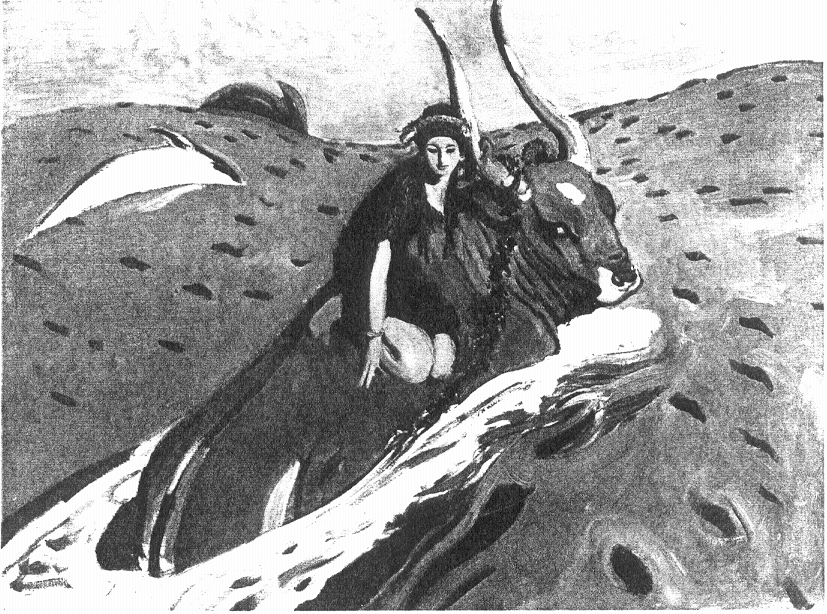 С розовой пеной усталости у мягких губ 
Яростно волны зеленые роет бык, 
Фыркает, гребли не любит - женолюб, 
Ноша хребту непривычна, и труд велик. 
Изредка выскочит дельфина колесо 
Да повстречается морской колючий еж, 
Нежные руки Европы, - берите все! 
Где ты для выи желанней ярмо найдешь? 
Горько внимает Европа могучий плеск, 
Тучное море кругом закипает в ключ, 
Видно, страшит ее вод маслянистый блеск 
И соскользнуть бы хотелось с шершавых                           круч. 
О, сколько раз ей милее уключин скрип, 
Лоном широкая палуба, гурт овец 
И за высокой кормою мельканье рыб, - 
С нею безвесельный дальше плывет гребец!  Осип Мандельштам, 1922Перед вами три версии одного мифа о похищении Европы: статья из энциклопедии, стихотворение О. Мандельштама и картина В.Серова. Чем схожи и чем отличаются эти версии друг от друга?__________________________________________________________________________________________________________________________________________________________________________________________________________________________________________Задание 6. Сравнивая мифы о Персефоне и Психее, четвертая группа учеников (см. задание 3) решила занести свои наблюдения в таблицу.A. Закончите заполнение таблицы, вписав во второй столбик, чем поведение Европы отличается от поведения двух предыдущих героинь.B. Попробуйте понаблюдать, как другие персонажи мифа ведут себя по отношению к главной героине, как реагируют на ее действия (или их отсутствие). Свои наблюдения занесите в третий столбик таблицы.Задание 7. Самым популярным в искусстве XVII века был сюжет «Похищение Персефоны», в XVIII – нач. XIX века – «Похищение Психеи», а в конце XIX – нач. XX века – «Похищение Европы». Опираясь на составленную вами таблицу, объясните, почему менялась «мода» на истории с похищением.______________________________________________________________________________________________________________________________________________________________________________________________________________________________________Общий комментарий к задачеТип задачи: аналитическая.Тип текста: научно-популярный, художественный; несплошной, составной.Уровень сложности: высокий.Содержание и структура задачи: задача в целом формирует грамотность чтения научно-популярного текста. Задания 1 и 4 направлены на выявление в тексте точной информации. Задания 2 и 3 связаны с необходимостью аргументировать свою или чужую  точку зрения. Задание 5 предполагает сопоставление текста энциклопедии со сти-хотворением и картиной. И, наконец, задания 6 и 7 учат систематизировать информацию и делать выводы. Лист ответов и рекомендации к оцениваниюЗадание 1Деятельность: Выявление точной информации в тексте.1 балл – правильно указана «сфера деятельности» не менее, чем четырех богов.0 баллов – правильно указана «сфера деятельности» менее трех богов.Задание 2Деятельность: Поиск информации, интерпретация, аргументация.2 балла – ученик подтверждает возможность подобного вывода и приводит не менее двух аргументов: Зевс, отец девушки, дает согласие на  брак, не спросив ее согласия; Деметра, мать Персефоны, всеми силами стремится вернуть дочь; Аид решает, где и сколько она будет жить. 1 балл – приведен только один аргумент.0 баллов – дан неверный или недостаточный ответ ( Можно; Нельзя).Задание 3Деятельность: Оценивание, аргументация, интерпретация. 2 балла – ученик ставит второй и четвертой группе более высокие баллы, чем первой и третей, объясняя это более глубоким (точным и т.д.) проникновением в смысл текста.1 балл – ученик выставляет баллы произвольно, но объясняет их с точки зрения понимания текста.0 баллов – ученик выставляет баллы, опираясь на процентное соотношение групп учащихся, или не приводит никаких аргументов. Задание 4Деятельность: Нахождение точной информации.1 балл – ученик называет двух богинь: Психею и Афродиту.0 баллов – ученик называет Амура, Купидона (то же самое, что Эрот), Европу, Агенора (не являются богами).Задание 5Деятельность: Сравнение текстов, интерпретация.2 балла – ученик понимает, что Мандельштам  не излагает стихами содержание мифа или статьи энциклопедии, а пытается домыслить чувства и переживания героев в переходный момент их жизни: поступок совершен, но его последствия еще не ясны.1 балл – ученик указывает, что стихотворение не является поэтическим переложе-нием статьи, но объясняет это тем, что Мандельштам не отразил все события мифа.0 баллов – другие ответы. Задание 6 Деятельность: Использование результатов предыдущих заданий, поиск информации, многократное возвращение к тексту.2 балла – случай с Европой не совсем  похищение: она сама доверилась незнакомому существу и добровольно осталась с ним ( во всяком случае в статье нет информации об обратном). Что же касается окружающих, то у них даже мысли не возникает, что Прозерпина может чего-то хотеть,  ее пассивность воспринимается как должное. Прежде чем признать за Психеей право на самостоятельность, окружающие (Афродита) устра-ивают ей суровые испытания. А вот о чувствах Европы задумываются и предоставляют ей право выбора: продолжать прежнюю жизнь или уплыть в неизвестность.1 балл – ученик ошибается в заполнении одной из позиций таблицы: например, не видит отличия в поведении Европы или в отношении окружающих к ее поступкам, или не может сформулировать, как ведут себя другие персонажи в отношении героини.   0 баллов – недостаточный ответ или его отсутствие. Задание 7 Деятельность: Использование результатов предыдущих заданий, критическая оценка информации, изложение собственной точки зрения.2 балла – ученик проецирует мифологические сюжеты на реальную жизнь и делает вывод, что изменение «моды» на истории с похищением отражает то, как менялось с течением времени самоощущение и роль в обществе реальных женщин.1 балл – ученик указывает только на изменение отношения окружающих к женщине или на изменение ее самоощущения.0 баллов – недостаточный ответ или его отсутствие.Задача «Плагиат»Составитель: О.В. Соколова, преподаватель русского языка,                           МГЛГ №1513, г. МоскваОбщая характеристика задачиКласс: 9–10. Задача составлена на основе реального документа и воспроизводит ситуацию, в которой оказывается каждый школьник и каждый студент: необходимость использования чужих текстов в своей работе. Сложившаяся практика неразличения собственных и чужих текстов делает задачу актуальной.Дефициты: поиск точной информации;сопоставление информации, полученной из разных источников;определение авторской точки зрения.Источники: Приложение к Положению об организации учебного процесса/ Справочник слушателя факультета менеджмента в сфере образования. 2002/2003 учебный год. – М.: МВШСЭН, 2002.Ожегов С.И. и Шведова Н.Ю. Толковый словарь русского языка.Сайт www.ALLSoch.ruСайт www.litra.ruСонин К. Украденные слова //Огонек. 2004. №24 (14–20 июня). С. 30.Рекомендации учителю Сейчас в школе активно обсуждается проблема оценивания вообще и оценивания письменных творческих работ в частности. Одним из принципов оценивания является ясность критериев оценки для ученика. То есть предполагается специальная работа по выработке/обсуждению критериев вместе с учениками. Предлагаемая задача может быть включена в эту работу при обсуждении критерия «самостоятельность»: насколько работа должна  и может быть самостоятельной, как использовать информацию из различных источников, как работать с чужим текстом.Приведенный в задаче текст «О плагиате» может помочь в разработке школьного положения о творческих работах.Время работы с задачей – 1 урок.Текст задачиЗаданияЗадание 1. Слово плагиат заимствовано европейскими языками, в том числе и русским языком, из латыни. Что обозначало это слово в латинском языке?Литературная кража.Похищение.Использование чужого текста.Этический проступок.Задание 2. Яна учится на факультете менеджмента. Она, как и все слушатели, подписала заявление об ответственности за плагиат. Ей нужно сдать письменную работу по одной из учебных дисциплин. В одном из журналов она нашла очень интересную статью, как раз по теме ее письменной работы. Может ли она использовать в своей работе фрагмент этой статьи, пересказав его своими словами?Да.Нет.Задание 3. В толковом словаре русского языка С.И.Ожегова и Н.Ю.Шведовой дается такое определение слова «компиляция»: «соединение результатов чужих исследований, идей без самостоятельной обработки источников, а также сама работа, составленная таким методом».В документе, который вы прочитали, слово «компиляция» не встречается. Будет ли по правилам данного учебного заведения наказан слушатель, который составил свою работу методом компиляции? Объясните свой ответ._______________________________________________________________________________________________________________________________________________________________________________________________________________________________________Задание 4. В Интернете можно найти много сайтов, предлагающих готовые сочинения, рефераты и т.п.Девятиклассница Саша использовала сочинение частично. Она считает, что в этом нет ничего плохого, такое использование не может быть названо плагиатом или кражей, потому что авторы сами предлагают свои работы для «списывания». Согласятся ли с ней авторы документа «О плагиате»? Свой ответ объясните.________________________________________________________________________________________________________________________________________________________________________________________________________________________________________________________________________________________________________________________________________________________________________________________________________________________________________________________________________________________________________________________________________________________________________________________________________________________________________________________________________________Задание 5. Вроде бы любому человеку ясно, что нельзя брать чужие вещи. Даже студенту вуза. Загадочным образом это простое правило не распространяется на интеллектуальную продукцию. Интернет с его бесконечными запасами текстов любого уровня стал настоящим проклятием преподавателей. Я тут недавно отбирал молодых людей – студентов старших курсов, аспирантов и начинающих преподавателей – для участия в летней школе, которую проводил известный московский вуз. Участникам этой школы оплачивают дорогу и проживание, перед ними выступают известные экономисты и политики, так что конкурс очень большой. Надо было прислать две рекомендации и небольшое эссе про конкурентоспособность России – тему этого года. И что вы думаете? Хорошо, конечно, что интернет теперь есть и в лучших столичных вузах, и в самой настоящей глубинке. <…> А так вся проверка эссе – ведь это должен был быть конкурс – свелась к выяснению, кто что сделал сам. Есть, конечно, и свои маленькие радости; Испытываешь настоящее чувство гордости, когда кто-то скачал реферат, в котором целый параграф заимствован из твоей собственной статьи. Авторство, конечно, давно уже потеряно и ссылок нет, но свои-то родные строчки всегда приятно перечитать. Бывают просто смешные эпизоды, например, когда читаешь фразы: «В текущем 1994 году» или «Будет использовано при подготовке к следующему визиту президента Клинтона». Все это было бы по-настоящему смешно, если бы не было так грустно. Среди приславших эссе с большими заимствованиями – никого не обидит, если я назову их крадеными? – есть и молодые преподаватели, и лауреаты региональных конкурсов, и стипендиаты разных престижных фондов. Если бы их научные руководители и жюри тех конкурсов, которые они выиграли, читали бы их работы чуть внимательнее (вы думаете, чтобы найти заимствования, нужно использовать какие-то хитрые программы – да обычная поисковая система отлично помогает), эти конкурсы и стипендии выиграли бы другие ребята, которые более честно обращаются с источниками. Главная проблема, однако, не в этом – дело в том, что самый отрицательный эффект возникает, когда настоящие авторы перестают выкладывать свои научные работы и курсы лекций для свободного доступа. Это в точности то же самое, что с защитой прав собственности во всех остальных отраслях экономики: если человек опасается, что плодами его труда и таланта может воспользоваться кто-то другой, он просто прилагает меньше усилий. Неудивительно, что те страны, в которых хорошо работают суды и исполняются контракты, растут гораздо быстрее стран, где права собственности защищены плохо. Константин Сонин,  профессор Российской экономической школыОгонек, 2004. №24 (14–20 июня). С.30Как относится автор статьи к «скачанным» из Интернета работам?Радуется, что Интернет есть в самых отдаленных уголках страны.Испытывает чувство гордости, встречая в присланных работах строки из собственных статей.Считает, что это кража.Отношение в статье явно не выражено.Задание 6. Перед вами фрагменты сочинений, списанных из Интернета. Подчеркните места, которые вслед за К. Сониным можно назвать «смешными эпизодами».1. Тема Великой Отечественной войны, на мой взгляд, остается одной из ведущих тем нашей литературы. Лучшие писатели по-новому пытаются переосмыслить и понять события тех грозных лет, более точно отразить психологию людей, которые своей самоотверженностью, героизмом и мужеством спасли мир от фашизма.Ю. Друнина говорила: «Пишу об этом потому, что не могу не писать. Память сердца... И еще: разве повествование о войне не призыв к миру?»Совсем недавно, 9 мая этого года, наш народ отмечал большой праздник — 50-летие Победы. На площадях столицы и в других городах, у Вечного огня, у мемориалов погибших мы встречались с Героями войны, слушали их рассказы о трудных фронтовых дорогах.(Сочинение «Историческая тема в русской литературе» списано полностью в мае 2003 г.)2. Взрослые, как мне кажется, много придумали себе проблем, которых бы можно было избежать. Они зависимы от чужого мнения, зависти, постороннего вмешательства в их проблемы. Им нужно быть чуть свободнее и независимее. Может, я и не прав, подрасту, окунусь в мир социальных условностей и стану "серой мышкой". Но я буду стараться отстаивать свою точку зрения всегда, отступать могут слабые и бездарные. Хотя о бездарности тоже можно поспорить!Смотрю на своих одноклассников и думаю, ну откуда у двоечника Генки Самохина такая тяга к фотографии. Он везде ходит с фотоаппаратом и кадры выбирает интересные, очень удачные. А Лешка Захаров! "Тонет" в русском языке и литературе, а электропроводку знает, как свои пять пальцев! Ольга Реутова — стрижет всех желающих и делает такие прически, что позавидуют голливудские звезды.(Сочинение «Взрослый мир для тебя» списано полностью в январе 2004 года)Общий комментарий к задачеТип задачи: информационная.Тип текста: официальный документ (основной текст), публицистика, словарная статья; несплошной; составной.Уровень сложности: средний.Структура задачи: задача состоит из двух частей: каждая часть организована вокруг «своего» текста. В первой части основным текстом является документ, во второй – журнальная статья. Объединяет две части проблематика. Тексты деловой сферы часто имеют регламентирующий характер. Их нужно уметь читать и извлекать из них информацию, на основании которой совершать или не совершать какие-либо действия. Основной текст первой части задачи имеет именно такой регламентирующий характер. Поэтому задания, относящиеся к этому тексту, преимущественно направлены на поиск и сопоставление информации. Специфика заданий 2–4 заключается в том, что обращение к тексту диктуется необходимостью разрешить конкретную ситуацию. Задание 5 составлено на основе журнальной статьи и требует понимания авторской точки зрения. В задании 6 нужно вернуться к тексту из предыдущего задания, понять, что именно кажется смешным автору статьи и увидеть аналогичные примеры в приведенных фрагментах списанных сочинений. При этом необходимо использовать дополнительную информацию, которая содержится в кратком комментарии к каждому фрагменту.Лист ответов и рекомендации к оцениваниюЗадание 1Деятельность: Поиск информации.Уровень сложности: 1.1 балл – ответ В.0 баллов – другие ответы.Задание 2Деятельность: Поиск информации, сопоставление.Уровень сложности: 2.Это задание сложнее, чем предыдущее, хотя выглядит очень похоже. Сложность заключается в том, что варианты ответов даны в огрубленной (категоричной) форме: да/нет. То есть нужно ответить принципиально: можно использовать материалы статьи или нельзя. Вопрос об условиях использования не ставится.1 балл – ответ А или Ответ да, если она сделает ссылки.0 баллов – другие ответы.Задание 3Деятельность: Поиск информации, сопоставление.Уровень сложности: 2.1 балл – ответ да.0 баллов – ответ нет.Дополнительный балл (1) ставится за аргументацию.Задание 4Деятельность: Поиск информации, сопоставление.Уровень сложности: 2.Задание аналогично предыдущему, разница лишь в источниках информации.1 балл – ответ нет.0 баллов – ответ да.Дополнительный балл (1) ставится за аргументацию.Задание 5Деятельность: Выявление авторской точки зрения.Уровень сложности: 2.Сложность заключается в том, что ответы А, В, С взяты из самого текста. Нужно уловить иронию автора, а не просто найти в тексте совпадающую с ответом формулировку.1 балл – ответ С.0 баллов – другие ответы.Задание 6Деятельность: Поиск информации, сопоставление.Уровень сложности: 2.2 балла – правильно найденные «эпизоды» в обоих фрагментах сочинений:1. Тема Великой Отечественной войны, на мой взгляд, остается одной из ведущих тем нашей литературы. Лучшие писатели по-новому пытаются переосмыслить и понять события тех грозных лет, более точно отразить психологию людей, которые своей самоотверженностью, героизмом и мужеством спасли мир от фашизма.Ю. Друнина говорила: «Пишу об этом потому, что не могу не писать. Память сердца... И еще: разве повествование о войне не призыв к миру?»Совсем недавно, 9 мая этого года, наш народ отмечал большой праздник — 50-летие Победы. На площадях столицы и в других городах, у Вечного огня, у мемориалов погибших мы встречались с Героями войны, слушали их рассказы о трудных фронтовых дорогах.(Сочинение «Историческая тема в русской литературе» списано полностью в мае 2003 г.)2. Взрослые, как мне кажется, много придумали себе проблем, которых бы можно было избежать. Они зависимы от чужого мнения, зависти, постороннего вмешательства в их проблемы. Им нужно быть чуть свободнее и независимее. Может, я и не прав, подрасту, окунусь в мир социальных условностей и стану "серой мышкой". Но я буду стараться отстаивать свою точку зрения всегда, отступать могут слабые и бездарные. Хотя о бездарности тоже можно поспорить!Смотрю на своих одноклассников и думаю, ну откуда у двоечника Генки Самохина такая тяга к фотографии. Он везде ходит с фотоаппаратом и кадры выбирает интересные, очень удачные. А Лешка Захаров! "Тонет" в русском языке и литературе, а электропроводку знает, как свои пять пальцев! Ольга Реутова — стрижет всех желающих и делает такие прически, что позавидуют голливудские звезды.(Сочинение «Взрослый мир для тебя» списано полностью в январе 2004 г.)Сочинение списано полностью, т.е. без каких-либо изменений, в том числе оставлены и фамилии одноклассников и их увлечения. Вряд ли возможно такое совпадение.1 балл – правильно найденные «эпизоды» в одном из представленных фрагментов.0 баллов – «эпизоды» не найдены или найдены неверно.Тексты в заданиях PISAТексты в отечественной учебной литературе1. Тексты группируются вокруг человека, т.е. исходным является представление о том, с какими текстами и в каких ситуациях сталкивается современный человек, какие коммуникативные, организационные, инфор-мационные задачи ему приходится решать. Иными словами, исходным является пред-ставление о текстовом окружении совре-менного человека, принадлежащего опре-деленной культуре, и соответственно, пред-ставление о функциональной грамотности.2. Привлеченные тексты «тянут за собой» ситуацию их функционирования: задачи, которые ставятся по отношению к этим текстам, аналогичны реальным задачам, возникающим в жизненных ситуациях встречи с подобным текстом. Происходит, если можно так сказать, «примерка» раз-личных коммуникативных ролей.1. Тексты группируются вокруг предме-та, вокруг концепции авторов учебника, в лучшем случае – вокруг проблемы. Привле-ченные из других сфер тексты иллюстрируют утверждения, ход мыслей авторов учебника.2. Привлеченные тексты «отрываются» от ситуации, в которой они возникают, и становятся материалом для постановки и решения иных, не свойственных им задач (Самый простой пример: вставить про-пущенные буквы в отрывок из худо-жественного текста). Косвенным свиде-тельством такого отрыва и использования неучебных текстов как материала для «рассуждений по поводу» является мас-совая практика преподавания литературы, при котором оказывается возможным не читать самого произведения, но быть ус-пешным в этом предмете.Коммуникативная роль ученика остается неизменной.Полиглот, -а, м. (фр. polyglotte < гр. polyglottos – многоязычный < poly – много + glotta – язык). Тот, кто владеет многими языками.(«Словарь иностранных слов»)Тип людейОтношение к языкам и их изучениюПервый Второй Третий Четвертый Тип людейОтношение к языкам и их изучениюПервый Те, кто любит языки. Для них занятие языками – радость.Второй Те, которые к самим языкам относятся спокойно или даже равнодушно, но понимают, что без знания языков они не добьются поставленной цели, поэтому готовы регулярно трудиться над их изучением.Третий Те, кто непрочь позаниматься языком, если только это не будет слишком обре-менительно, а кроме того, будет результати-вно.Четвертый Те, которые к языкам равнодушны и па-лец о палец не ударят, чтобы чего-нибудь до-биться.СторонникиПротивникиЗАПРОТИВ________________________________________________________________________________________________________________________________________________________***На ней была юбка, не поддающаяся описанию, так как любое сказанное слово было бы слишком длинно для нее. Ее шаль, небрежно накинутая на шею, напротив, напоминала скорее двойной шлейф, широкими шерстяными потоками Ниагарского водопада устремившийся вниз. Казалось, что над этой шалью неустанно трудились три бабушки одновременно, не покладая рук в течение двух с половиной лет. Вероятно, она думает, что именно такая шаль должна демонстрировать ее жизненные идеалы. Кто бы мог подумать два с половиной года назад, что такие шали вновь войдут в моду.К этой шали она носит кроссовки, на которых расписались все ее друзья и подруги. Ей исполнилось 15 лет, и она совершенно игнорирует мнение «древних ископаемых» – это все те, кому исполнилось тридцать. Разве кто-то из них в состоянии понять ее, даже если очень постараться? Мне уже перевалило за тридцать.Когда она слушает музыку, дверные переплеты вибрируют даже в соседней комнате. Я понимаю, что такая громкая музыка поднимает ей настроение и одновременно является очередной формой протеста.Вся мебель ее комнаты покрыта толстым слоем пыли. А под кроватью скопились уже целые валы пыли. Повсюду разбросаны заколки для волос, карманные зеркальца, огрызки яблок, пустой флакон из-под духов с надписью «…»,                                       стопки книг (Гессе, Карла Мая, Нолль, Гельдерлина), свитера, джинсы, колготки, использованные носовые платки.Я понимаю, что ей не хочется опускаться до мелочей повседневной жизни. Ее терзает страх, что тем самым она может сузить круг своих духовных интересов и притупить остроту своих жизненных идеалов. Она постоянно взвешивает свои поступки, мерилом которых является ее независимость и свобода.Время от времени я убираю ее комнату, чтобы ее мать не хватил удар. Я знаю, что она испытывает отвращение к паукам, и однажды, чтобы как-то исправить положение, я сказал ей: «У тебя под кроватью пауки свили  гнезда».Она закатила свои ярко накрашенные глазки и стала охать, ахать и чертыхаться так, что учительница по английскому языку пришла бы в неописуемый восторг от ее межзубных звуков, произношения которых она тщетно пыталась добиться на уроке от своих учеников. «А почему они свили  гнезда именно под моей кроватью?»«Там их редко беспокоят». Я не хотел быть особенно прямолинейным, рассчитывая на ее интеллигентность. К вечеру она успокоилась и вновь обрела душевное равновесие. Лежа в кровати, она имела вид победительницы. Ее домашние тапочки расположились на пианино. «Теперь они будут всегда находиться здесь, – заявила она, – чтобы ни один паук не смог забраться сюда…»Гессе Герман (1877 – 1962) – немецкий писатель, лауреат Нобелевской премии. Автор стихов, рассказов, романов, публицистических эссе на современные темы. Герои его произведений бросают вызов современной действительности, мучительно ищут себя, утверждаются в сфере искусства. В России широко известны его романы «Степной волк», «Игра в бисер».Май Карл (1842 – 1912) – немецкий писатель, автор приключенческих романов об индейцах. В его произведениях воспеваются отвага и благородство романтических героев («краснокожих джентльменов» и их бледнолицых братьев). По романам Карла Мая была создана целая серия художественных фильмов. Среди них «Сыновья Большой Медведицы», «Верная Рука - друг индейцев» и др.Нолль Ингрид (род. 1935) - немецкая писательница, одна из представительниц современного женского романа. Героини Ингрид Нолль, как правило, женщины зрелого возраста (сама писательница первую свою книгу написала в возрасте 55 лет), ищущие счастья и обретающие его в финале. В семейно-бытовые романы о любви Нолль вносит элементы детектива. На русский язык переведены романы «Аптекарша», «Благочестивые вдовы», «Прохладой дышит ветер».Гельдерлин Иоганн (1770 – 1843) - немецкий поэт-романтик. Друг Шиллера и Гете, представитель движения «Буря и натиск». Герои его творчества  – романтические бунтари-одиночки с трагической судьбой, стремящиеся к борьбе ради торжества свободы.С. БондиИз книги «Стихотворения Александра Пушкина»Глубокая мысль этого стихотворения – горячий протест  Пушкина против неограниченной власти одного человека над другим. Эту власть как носитель ее (царь, князь), так и подданные, рабы, обычно считают вполне естественной и справедливой. Страшное дерево анчар, все пропитанное ядом от корней до листьев, губит всякое живое существо, приближающееся к нему. И звери, и птицы знают это и не подходят близко к анчару. А человек (вождь племени, «царь» или «князь», как называет его поэт) может послать к нему человека за ядовитой смолой, нужной ему для отравленных стрел! И тот послушно идет на верную смерть, подчиняясь воле «непобедимого владыки». < … >Д. БлагойИз статьи «Союз волшебных звуков, чувств и дум»В 1828 году у поэта зарождается замысел стихотворения «Анчар». По дошедшим до нас рукописям можно проследить последовательный процесс его воплощения.Набрасывается первый стих: «В пустыне < > и глухой». Строка почти сложилась, но по структуре ее видно, что должен быть еще один эпитет, а он пока поэтом не найден. Начинаются упорные поиски: «В пустыне знойной и глухой». Не то! «В пустыне мертвой…» Опять не то! Поэт почти готов отказаться от недающегося слова: пытается перестроить строку: «В песках < > глухой». И все же ощущение необходимости искомого эпитета не оставляет его, и он снова возвращается к первоначальной конструкции: «В пустыне тощей и глухой». На этом работа над данной строкой останавливается, и Пушкин набрасывает пока еще очень предварительный текст всего стихотворения. В таком черновом виде оно на время и оставляется.Возвращается поэт к прерванной работе лишь два-три месяца спустя. И опять начинаются поиски все того же никак не дающегося эпитета первой строки. Вместо эпитета «тощей» появляется новый – «мрачной». Но и он не удовлетворяет. И наконец нужное слово находится: «В пустыне чахлой...» Возникает естественный вопрос: почему же из всех предыдущих вариантов именно оно удовлетворило Пушкина и окончательно утвердилось в самом начале стихотворения?Основная «поэтическая идея» «Анчара», как это очевидно из его завершенного текста, – гуманистическое неприятие «зверообразного самовластия, когда человек повелевает человеком» (радищевская формула, известная Пушкину еще с лицейских лет), то есть такого общественного устройства, при котором обесчеловеченный «владыка» посылает за ядом анчара и, значит, на неминуемую смерть не менее по-своему обесчеловеченного, «послушного» даже не «слову», а одному лишь «властному взгляду», безмолвно покорствующего раба. Гармонически слито, как тоже очевидно из окончательного текста, с этой основной «поэтической мыслью» стихотворения основное же его «звучание» – музыкальный лейтмотив, образуемый комплексом звуков, заключенных в самом названии «древа смерти» – Анчар. Слово это, по-видимому, именно Пушкиным впервые было введено в русский язык и литературу. Оно вызывает (по звуковым ассоциациям со словами «чары» «черный», «мрачный» и т. п.) представление о чем-то зловещем, ужасающем и тем самым вполне соответствует обозначаемому предмету – «древу яда». Очевидно, потому же из двух названий этого древа – принятое в ботанике upas и анчар – Пушкин выбрал последнее (в рукописи, за несколько страниц до чернового наброска стихотворения, поэт выписал их оба). И этот-то звукообраз, «мыслезвук» ведется Пушкиным, то полностыо, то частично, сквозь все стихотворение.Почему же тогда был отброшен поэтом эпитет «мрачной», содержащий в себе особенно полно указанный комплекс звуков: р — а —ч — н? Но отказ от него как раз и подтверждает, что в своей творческой работе Пушкин никогда не шел только за звуками, в ущерб остальному. Эпитет «В пустыне мрачной» имеет некоторую эмоциональную окраску. Между тем, как свидетельствуют все предшествующие варианты, поэт, в соответствии с избранным им строгим, даже суровым эпическим тоном, который придает особенную художественную выразительность повествованию о «непобедимом владыке» и «бедном рабе», искал эпитет без какой-либо эмоциональной примеси. Не менее показателен и отказ от такого, как раз отвечающего этому, эпитета, как «в пустыне мертвой» («древо смерти» мертвит все окружающее), поскольку в нем не было искомого – «анчарного» – звукового комплекса. Вместе с тем оба эти отброшенных эпитета (один «звуком», другой «смыслом»), видимо, навели художественную «мысль» и органически включенный в нее «слух» поэта на тот окончательный эпитет, в котором оказались слитыми оба элемента слова: «в пустыне чахлой». Это соответствует и мыслеобразу контекста (вокруг «древа яда» все чахнет) и звукообразу заглавия (и там и здесь громко звучит ударное ча). Необходимостью именно такого эпитета и объясняются столь настойчивые и длительные поиски его. А.С. ПушкинАнчар В пустыне чахлой и скупой,На почве, зноем раскаленной,Анчар, как грозный часовой,Стоит – один во всей вселенной.Природа жаждущих степейЕго в день гнева породила,И зелень мертвую ветвейИ корни ядом напоила.Яд каплет сквозь его кору,К полудню растопясь от зною,И застывает ввечеруГустой прозрачною смолою.К нему и птица не летитИ тигр нейдет – лишь вихорь черныйНа древо смерти набежитИ мчится прочь уже тлетворный.И если туча оросит,Блуждая, лист его дремучий,С его ветвей уж ядовитСтекает дождь в песок горючий.Но человека человекПослал к анчару властным взглядом,И тот послушно в путь потекИ к утру возвратился с ядом.Принес он смертную смолуДа ветвь с увядшими листами,И пот по бледному челуСтруился хладными ручьями,Принес – и ослабел и легПод сводом шалаша на лыки,И умер бедный раб у ногНепобедимого владыки.А царь тем ядом напиталСвои послушливые стрелыИ с ними гибель разослалК соседям в чуждые пределы.Информировать о событиях Развлекать Задавать душевную работу читателю,  «вычитывать» себя, свои проблемыСпособствовать встрече с авторским замыслом, историей и движением его мыслиФункции литературного произведенияПолнота текстаФункции литературного произве-денияОбъем и полнота текстаИнформировать о событиях а) полный текст романа;б)  пересказ (сокращенный вариант).Развлекать а) полный текст романа.Задавать душевную работу читате-лю,  «вычитывать» себя, свои проблемы;а) полный текст романа.Способствовать  встрече с автор-ским замыслом, историей и движением его мысли.в) полный текст романа и черновая «Пропущенная глава» в собрании сочине-ний.ГруппаОценкаОтветы 1 группыОтветы 2 группыОтветы 3 группыОтветы 4 группы123ПрозерпинаСама ничего не делает, с ней все происходит.ПсихеяПосле похищения сама совершает какие-то дейст-вия.О плагиатеДиссертации, эссе и все другие письменные работы, которые выполняются слушателями … по курсам учебной программы, рассматриваются как авторские работы слушателей <…>Плагиат – использование чужого текста целиком или в части материалов или иной авторской работы без надлежащего уведомления об этом – есть серьезный этический проступок и влечет применение академических и дисциплинарных мер <…>Использование чужих текстов и данных в письменных работах слушателей допускается при условии, что указаны все источники заимствований. Отсутствие ссылок на соответствующие источники или несоблюдение правил цитирования при использовании чужих материалов способно привести к заблуждению относительно авторства слушателя, выполнившего работу, которое в данном случае отсутствует. В случае необходимости дословного цитирования чужой работы заимствованный текст должен быть взят в кавычки и снабжен ссылкой на источник, содержащий данный текст. Допускается также выделение чужого текста в отдельном абзаце без кавычек, но с обязательной ссылкой на источник. Парафраза – пересказ своими словами чужих мыслей, идей или текста. Парафраза состоит в замене слов, фразеологических оборотов или предложений при использовании чужого текста, взятого из любого опубликованного источника. Любая парафраза чужого текста должна сопровождаться ссылкой на источник. Не допускается также составлять свой текст из нескольких парафраз из одного или из большего числа источников, соединяя их отдельными своими словами или даже предложениями или заменяя отдельные слова в оригинале. Использование парафраз свидетельствует о чрезмерной зависимости от чужих материалов и рассматривается как плагиат. Литературные и иные источники, на которые ссылаются слушатели, должны быть указаны в библиографическом списке. Библиографический список помещается в конце письменной работы и оформляется в соответствии с установленными требованиями и правилами библиографического описания. В качестве плагиата рассматриваются тексты/информация, представленные под своим именем без ссылки на автора (авторов)/источник, в том числе: – случаи использования чужого текста (полностью или частично);– парафраза (пересказ) чужой работы; – случаи заимствования из любых опубликованных в печати материалов (книги, письменные отчеты, статьи в периодической печати и в сборниках научных трудов и т.д.), а равно из любых иных источников, в том числе из письменных или иных работ других слушателей; – использование материалов, размещенных на электронных носителях информации (например, на сайтах в сети Интернет, в электронных базах данных и т.п.). <…> Слушателям, кроме того, воспрещается выдавать одну и ту же работу за разные. Эти случаи также относятся к плагиату. Кроме того, как плагиат рассматривается прямое использование текста (части текста) из своих собственных работ в других своих собственных работах без ссылки на первоисточники. Обнаружение плагиата влечет меры дисциплинарной академической ответственности вплоть до отчисления из числа слушателей …за проступок, не совместимый с академическими требованиями к слушателям. <…> Для решения спорных вопросов и рассмотрения апелляций слушателей по решению декана или ректора может быть создана апелляционная комиссия. Слушатели …в начале учебного года подписывают письменное заявление об ответственности за плагиат, которым они удостоверяют, что ознакомлены, понимают и согласны с теми последствиями, которые может повлечь обнаружение плагиата в их письменных работах. Приложение к Положению об организации учебного процесса/ Справочник слушателя факультета менеджмента в сфере образования. 2002/2003 учебный год. – М.: МВШСЭН, 2002Здесь собрано более 6300 сочинений по литературе, написанных школьниками из разных уголков нашей страны. Собрание сочинений ALLSoch.ru является самым обновляемым и самым популярным в Рунете, уже несколько поколений школьников сделали свой вклад в наши архивы, просим и вас добавить свои работы в нашу коллекцию. 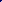 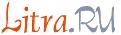 ВНИМАНИЕ: Если вы использовали данную работу для написания школьного сочинения и не хотите, чтобы в классе оказалось несколько одинаковых работ, заполните, пожалуйста, следующую форму:Конец формы